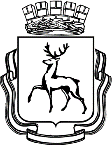 АДМИНИСТРАЦИЯ ГОРОДА НИЖНЕГО НОВГОРОДАПОСТАНОВЛЕНИЕВ соответствии со статьей 179 Бюджетного кодекса Российской Федерации, статьей 52 Устава города Нижнего Новгорода, решением городской Думы города Нижнего Новгорода от 27.03.2024 № 24 «О внесении изменений в решение городской Думы города Нижнего Новгорода от 13.12.2023 №273 «О бюджете города Нижнего Новгорода на 2024 год и плановый период 2025-2026 годов», постановлением администрации города Нижнего Новгорода от 08.02.2024 №778 «О внесении изменений в постановление администрации города Нижнего Новгорода от 03.02.2023 №643 «Об утверждении бюджетного прогноза города Нижнего Новгорода на долгосрочный период (2023-2032 годы)», постановлением администрации города Нижнего Новгорода от 08.04.2014 № 1228 «Об утверждении Порядка разработки, реализации и оценки эффективности муниципальных программ города Нижнего Новгорода и Методических рекомендаций по разработке и реализации муниципальных программ города Нижнего Новгорода» администрация города Нижнего Новгорода постановляет:1. Внести в муниципальную программу «Развитие дорожной и транспортной инфраструктуры города Нижнего Новгорода» на 2023 - 2028 годы, утвержденную постановлением администрации города Нижнего Новгорода от 23.12.2022 № 7098, следующие изменения:1.1. Раздел 1 изложить в редакции согласно приложению № 1 к настоящему постановлению.1.2. Таблицу 4 подраздела 2.7 раздела 2 изложить в редакции согласно приложению № 2 к настоящему постановлению.1.3. Таблицу пункта 3.1.1 подраздела 3.1 раздела 3 изложить в редакции согласно приложению № 3 к настоящему постановлению.1.4. Таблицу пункта 3.2.1 подраздела 3.2 раздела 3 изложить в редакции согласно приложению № 4 к настоящему постановлению.1.6. Таблицу 5 раздела 5 исключить.1.7. Таблицу 6 раздела 5 изложить в редакции согласно приложению № 5 к настоящему постановлению.2. Управлению информационной политики администрации города Нижнего Новгорода обеспечить опубликование настоящего постановления в официальном печатном средстве массовой информации – газете «День города. Нижний Новгород». 3. Юридическому департаменту администрации города Нижнего Новгорода (Витушкина Т.А.) обеспечить размещение настоящего постановления на официальном сайте администрации города Нижнего Новгорода в информационно-телекоммуникационной сети «Интернет».4. Контроль за исполнением постановления возложить на заместителя главы администрации города Нижнего Новгорода Максимова А.А.А.О.Житников 435 58 303ПРИЛОЖЕНИЕ № 1к постановлению администрациигородаот ________ № _____1. Паспорт ПрограммыПРИЛОЖЕНИЕ № 2к постановлению администрациигородаот ________ № _____Таблица 4 Ресурсное обеспечение реализации Программы за счет средств бюджета города Нижнего НовгородаПРИЛОЖЕНИЕ № 3к постановлению администрациигородаот__________ № _____3. Подпрограммы Программы3.1. Подпрограмма «Развитие муниципального общественного транспорта» (далее – Подпрограмма 1)3.1.1. Паспорт подпрограммы 1ПРИЛОЖЕНИЕ № 4к постановлению администрациигородаот __________ № _____3.2. Подпрограмма «Развитие дорожного хозяйства» (далее – Подпрограмма 2)3.2.1. Паспорт подпрограммы 213ПРИЛОЖЕНИЕ № 5к постановлению администрациигородаот _________ № _____5. План реализации муниципальной программыТаблица № 5План реализации муниципальной программы «Развитие дорожной и транспортной инфраструктуры города Нижнего Новгорода» на 2023-2028 годы на 2024 год№ ┌┐Глава городаЮ.В.ШалабаевОтветственный исполнитель ПрограммыДепартамент транспорта и дорожного хозяйства администрации города Нижнего Новгорода (далее – ДТДХ)Департамент транспорта и дорожного хозяйства администрации города Нижнего Новгорода (далее – ДТДХ)Департамент транспорта и дорожного хозяйства администрации города Нижнего Новгорода (далее – ДТДХ)Департамент транспорта и дорожного хозяйства администрации города Нижнего Новгорода (далее – ДТДХ)Департамент транспорта и дорожного хозяйства администрации города Нижнего Новгорода (далее – ДТДХ)Департамент транспорта и дорожного хозяйства администрации города Нижнего Новгорода (далее – ДТДХ)Департамент транспорта и дорожного хозяйства администрации города Нижнего Новгорода (далее – ДТДХ)Департамент транспорта и дорожного хозяйства администрации города Нижнего Новгорода (далее – ДТДХ)Соисполнители ПрограммыКомитет по управлению городским имуществом и земельными ресурсами администрации города Нижнего Новгорода (далее – КУГИиЗР)Департамент жилья и инженерной инфраструктуры администрации города Нижнего Новгорода (далее – ДЖИИ)Департамент строительства и капитального ремонта администрации города Нижнего Новгорода (далее – ДСиКР)Администрации районов города Нижнего НовгородаМуниципальное казенное учреждение «Центр лабораторных испытаний» (далее - МКУ «ЦЛИ»)Муниципальное казенное учреждение «Центр организации дорожного движения» (далее – МКУ «ЦОДД»)Муниципальное казенное учреждение «Главное управление по строительству и ремонту метрополитена, мостов и дорожных сетей в городе Нижнем Новгороде» (далее - МКУ «ГУММиД»)Комитет по управлению городским имуществом и земельными ресурсами администрации города Нижнего Новгорода (далее – КУГИиЗР)Департамент жилья и инженерной инфраструктуры администрации города Нижнего Новгорода (далее – ДЖИИ)Департамент строительства и капитального ремонта администрации города Нижнего Новгорода (далее – ДСиКР)Администрации районов города Нижнего НовгородаМуниципальное казенное учреждение «Центр лабораторных испытаний» (далее - МКУ «ЦЛИ»)Муниципальное казенное учреждение «Центр организации дорожного движения» (далее – МКУ «ЦОДД»)Муниципальное казенное учреждение «Главное управление по строительству и ремонту метрополитена, мостов и дорожных сетей в городе Нижнем Новгороде» (далее - МКУ «ГУММиД»)Комитет по управлению городским имуществом и земельными ресурсами администрации города Нижнего Новгорода (далее – КУГИиЗР)Департамент жилья и инженерной инфраструктуры администрации города Нижнего Новгорода (далее – ДЖИИ)Департамент строительства и капитального ремонта администрации города Нижнего Новгорода (далее – ДСиКР)Администрации районов города Нижнего НовгородаМуниципальное казенное учреждение «Центр лабораторных испытаний» (далее - МКУ «ЦЛИ»)Муниципальное казенное учреждение «Центр организации дорожного движения» (далее – МКУ «ЦОДД»)Муниципальное казенное учреждение «Главное управление по строительству и ремонту метрополитена, мостов и дорожных сетей в городе Нижнем Новгороде» (далее - МКУ «ГУММиД»)Комитет по управлению городским имуществом и земельными ресурсами администрации города Нижнего Новгорода (далее – КУГИиЗР)Департамент жилья и инженерной инфраструктуры администрации города Нижнего Новгорода (далее – ДЖИИ)Департамент строительства и капитального ремонта администрации города Нижнего Новгорода (далее – ДСиКР)Администрации районов города Нижнего НовгородаМуниципальное казенное учреждение «Центр лабораторных испытаний» (далее - МКУ «ЦЛИ»)Муниципальное казенное учреждение «Центр организации дорожного движения» (далее – МКУ «ЦОДД»)Муниципальное казенное учреждение «Главное управление по строительству и ремонту метрополитена, мостов и дорожных сетей в городе Нижнем Новгороде» (далее - МКУ «ГУММиД»)Комитет по управлению городским имуществом и земельными ресурсами администрации города Нижнего Новгорода (далее – КУГИиЗР)Департамент жилья и инженерной инфраструктуры администрации города Нижнего Новгорода (далее – ДЖИИ)Департамент строительства и капитального ремонта администрации города Нижнего Новгорода (далее – ДСиКР)Администрации районов города Нижнего НовгородаМуниципальное казенное учреждение «Центр лабораторных испытаний» (далее - МКУ «ЦЛИ»)Муниципальное казенное учреждение «Центр организации дорожного движения» (далее – МКУ «ЦОДД»)Муниципальное казенное учреждение «Главное управление по строительству и ремонту метрополитена, мостов и дорожных сетей в городе Нижнем Новгороде» (далее - МКУ «ГУММиД»)Комитет по управлению городским имуществом и земельными ресурсами администрации города Нижнего Новгорода (далее – КУГИиЗР)Департамент жилья и инженерной инфраструктуры администрации города Нижнего Новгорода (далее – ДЖИИ)Департамент строительства и капитального ремонта администрации города Нижнего Новгорода (далее – ДСиКР)Администрации районов города Нижнего НовгородаМуниципальное казенное учреждение «Центр лабораторных испытаний» (далее - МКУ «ЦЛИ»)Муниципальное казенное учреждение «Центр организации дорожного движения» (далее – МКУ «ЦОДД»)Муниципальное казенное учреждение «Главное управление по строительству и ремонту метрополитена, мостов и дорожных сетей в городе Нижнем Новгороде» (далее - МКУ «ГУММиД»)Комитет по управлению городским имуществом и земельными ресурсами администрации города Нижнего Новгорода (далее – КУГИиЗР)Департамент жилья и инженерной инфраструктуры администрации города Нижнего Новгорода (далее – ДЖИИ)Департамент строительства и капитального ремонта администрации города Нижнего Новгорода (далее – ДСиКР)Администрации районов города Нижнего НовгородаМуниципальное казенное учреждение «Центр лабораторных испытаний» (далее - МКУ «ЦЛИ»)Муниципальное казенное учреждение «Центр организации дорожного движения» (далее – МКУ «ЦОДД»)Муниципальное казенное учреждение «Главное управление по строительству и ремонту метрополитена, мостов и дорожных сетей в городе Нижнем Новгороде» (далее - МКУ «ГУММиД»)Комитет по управлению городским имуществом и земельными ресурсами администрации города Нижнего Новгорода (далее – КУГИиЗР)Департамент жилья и инженерной инфраструктуры администрации города Нижнего Новгорода (далее – ДЖИИ)Департамент строительства и капитального ремонта администрации города Нижнего Новгорода (далее – ДСиКР)Администрации районов города Нижнего НовгородаМуниципальное казенное учреждение «Центр лабораторных испытаний» (далее - МКУ «ЦЛИ»)Муниципальное казенное учреждение «Центр организации дорожного движения» (далее – МКУ «ЦОДД»)Муниципальное казенное учреждение «Главное управление по строительству и ремонту метрополитена, мостов и дорожных сетей в городе Нижнем Новгороде» (далее - МКУ «ГУММиД»)Подпрограммы Программы«Развитие муниципального общественного транспорта»«Развитие дорожного хозяйства»«Развитие муниципального общественного транспорта»«Развитие дорожного хозяйства»«Развитие муниципального общественного транспорта»«Развитие дорожного хозяйства»«Развитие муниципального общественного транспорта»«Развитие дорожного хозяйства»«Развитие муниципального общественного транспорта»«Развитие дорожного хозяйства»«Развитие муниципального общественного транспорта»«Развитие дорожного хозяйства»«Развитие муниципального общественного транспорта»«Развитие дорожного хозяйства»«Развитие муниципального общественного транспорта»«Развитие дорожного хозяйства»Цель ПрограммыРазвитие современной, эффективной дорожной инфраструктуры и повышение комфортности муниципального общественного транспортаРазвитие современной, эффективной дорожной инфраструктуры и повышение комфортности муниципального общественного транспортаРазвитие современной, эффективной дорожной инфраструктуры и повышение комфортности муниципального общественного транспортаРазвитие современной, эффективной дорожной инфраструктуры и повышение комфортности муниципального общественного транспортаРазвитие современной, эффективной дорожной инфраструктуры и повышение комфортности муниципального общественного транспортаРазвитие современной, эффективной дорожной инфраструктуры и повышение комфортности муниципального общественного транспортаРазвитие современной, эффективной дорожной инфраструктуры и повышение комфортности муниципального общественного транспортаРазвитие современной, эффективной дорожной инфраструктуры и повышение комфортности муниципального общественного транспортаЗадачи ПрограммыОбеспечение экономической устойчивости и развитие метрополитена;Обеспечение содержания дорожной сети города, автомобильных дорог и искусственных дорожных сооружений на уровне, соответствующем нормативным требованиям;Обеспечение комфортными автомобильными дорогами, транспортными развязками, пешеходными переходами и прочими искусственными сооружениями;Обеспечение транспортной безопасности объектов транспортной инфраструктуры (мостовых сооружений).Обеспечение экономической устойчивости и развитие метрополитена;Обеспечение содержания дорожной сети города, автомобильных дорог и искусственных дорожных сооружений на уровне, соответствующем нормативным требованиям;Обеспечение комфортными автомобильными дорогами, транспортными развязками, пешеходными переходами и прочими искусственными сооружениями;Обеспечение транспортной безопасности объектов транспортной инфраструктуры (мостовых сооружений).Обеспечение экономической устойчивости и развитие метрополитена;Обеспечение содержания дорожной сети города, автомобильных дорог и искусственных дорожных сооружений на уровне, соответствующем нормативным требованиям;Обеспечение комфортными автомобильными дорогами, транспортными развязками, пешеходными переходами и прочими искусственными сооружениями;Обеспечение транспортной безопасности объектов транспортной инфраструктуры (мостовых сооружений).Обеспечение экономической устойчивости и развитие метрополитена;Обеспечение содержания дорожной сети города, автомобильных дорог и искусственных дорожных сооружений на уровне, соответствующем нормативным требованиям;Обеспечение комфортными автомобильными дорогами, транспортными развязками, пешеходными переходами и прочими искусственными сооружениями;Обеспечение транспортной безопасности объектов транспортной инфраструктуры (мостовых сооружений).Обеспечение экономической устойчивости и развитие метрополитена;Обеспечение содержания дорожной сети города, автомобильных дорог и искусственных дорожных сооружений на уровне, соответствующем нормативным требованиям;Обеспечение комфортными автомобильными дорогами, транспортными развязками, пешеходными переходами и прочими искусственными сооружениями;Обеспечение транспортной безопасности объектов транспортной инфраструктуры (мостовых сооружений).Обеспечение экономической устойчивости и развитие метрополитена;Обеспечение содержания дорожной сети города, автомобильных дорог и искусственных дорожных сооружений на уровне, соответствующем нормативным требованиям;Обеспечение комфортными автомобильными дорогами, транспортными развязками, пешеходными переходами и прочими искусственными сооружениями;Обеспечение транспортной безопасности объектов транспортной инфраструктуры (мостовых сооружений).Обеспечение экономической устойчивости и развитие метрополитена;Обеспечение содержания дорожной сети города, автомобильных дорог и искусственных дорожных сооружений на уровне, соответствующем нормативным требованиям;Обеспечение комфортными автомобильными дорогами, транспортными развязками, пешеходными переходами и прочими искусственными сооружениями;Обеспечение транспортной безопасности объектов транспортной инфраструктуры (мостовых сооружений).Обеспечение экономической устойчивости и развитие метрополитена;Обеспечение содержания дорожной сети города, автомобильных дорог и искусственных дорожных сооружений на уровне, соответствующем нормативным требованиям;Обеспечение комфортными автомобильными дорогами, транспортными развязками, пешеходными переходами и прочими искусственными сооружениями;Обеспечение транспортной безопасности объектов транспортной инфраструктуры (мостовых сооружений).Этапы и сроки реализации ПрограммыСрок реализации Программы 2023-2028 годы. Программа реализуется в один этапСрок реализации Программы 2023-2028 годы. Программа реализуется в один этапСрок реализации Программы 2023-2028 годы. Программа реализуется в один этапСрок реализации Программы 2023-2028 годы. Программа реализуется в один этапСрок реализации Программы 2023-2028 годы. Программа реализуется в один этапСрок реализации Программы 2023-2028 годы. Программа реализуется в один этапСрок реализации Программы 2023-2028 годы. Программа реализуется в один этапСрок реализации Программы 2023-2028 годы. Программа реализуется в один этапОбъемы бюджетных ассигнований Программы за счет средств бюджета города Нижнего Новгородаруб.руб.руб.руб.руб.руб.руб.руб.Объемы бюджетных ассигнований Программы за счет средств бюджета города Нижнего НовгородаОтветственный исполнитель, соисполнители2023 год2024 год2025 год2026 год2027 год2028 годВсегоОбъемы бюджетных ассигнований Программы за счет средств бюджета города Нижнего НовгородаВсего, в том числе:12 214 372 703,9223 124 100 988,4829 186 049 162,006 487 921 300,006 730 520 395,976 982 823 455,7984 725 788 006,16Объемы бюджетных ассигнований Программы за счет средств бюджета города Нижнего НовгородаДТДХ4 890 558 988,494 675 720 134,892 724 627 481,802 729 260 786,803 331 653 504,933 583 956 564,7521 935 777 461,66Объемы бюджетных ассигнований Программы за счет средств бюджета города Нижнего НовгородаКУГИиЗР781 641 435,07705 155 288,651 080 003 888,201 080 003 888,20842 014 866,04842 014 866,045 330 834 232,20Объемы бюджетных ассигнований Программы за счет средств бюджета города Нижнего НовгородаДЖИИ52 801 221,0873 140 000,0073 140 000,0073 140 000,0073 140 000,0073 140 000,00418 501 221,08Объемы бюджетных ассигнований Программы за счет средств бюджета города Нижнего НовгородаДСиКР174 340 175,670,000,000,000,000,00174 340 175,67Объемы бюджетных ассигнований Программы за счет средств бюджета города Нижнего НовгородаАдминистрации районов города Нижнего Новгорода (ДТДХ)621 349 296,88469 111 646,86225 368 230,00232 895 225,00494 113 325,00232 895 225,002 275 732 948,74Объемы бюджетных ассигнований Программы за счет средств бюджета города Нижнего НовгородаМКУ «ГУММиД» (ДТДХ)5 453 952 107,8917 054 731 268,0824 943 870 662,002 233 582 500,001 850 559 800,002 096 338 200,0053 648 474 237,97Объемы бюджетных ассигнований Программы за счет средств бюджета города Нижнего НовгородаМКУ «ЦОДД» (ДТДХ)225 486 073,84129 255 150,00122 051 400,00122 051 400,00122 051 400,00125 051 400,00842 946 823,84Объемы бюджетных ассигнований Программы за счет средств бюджета города Нижнего НовгородаМКУ «Центр лабораторных испытаний» (ДТДХ)14 243 405,0016 987 500,0016 987 500,0016 987 500,0016 987 500,0016 987 500,0099 180 905,00Объемы бюджетных ассигнований Программы за счет средств бюджета города Нижнего НовгородаОбъемы финансирования Программы подлежат ежегодному уточнению при формировании бюджета города на соответствующий год, исходя из возможностей городского бюджета и степени реализации программных мероприятий.Объемы финансирования Программы подлежат ежегодному уточнению при формировании бюджета города на соответствующий год, исходя из возможностей городского бюджета и степени реализации программных мероприятий.Объемы финансирования Программы подлежат ежегодному уточнению при формировании бюджета города на соответствующий год, исходя из возможностей городского бюджета и степени реализации программных мероприятий.Объемы финансирования Программы подлежат ежегодному уточнению при формировании бюджета города на соответствующий год, исходя из возможностей городского бюджета и степени реализации программных мероприятий.Объемы финансирования Программы подлежат ежегодному уточнению при формировании бюджета города на соответствующий год, исходя из возможностей городского бюджета и степени реализации программных мероприятий.Объемы финансирования Программы подлежат ежегодному уточнению при формировании бюджета города на соответствующий год, исходя из возможностей городского бюджета и степени реализации программных мероприятий.Объемы финансирования Программы подлежат ежегодному уточнению при формировании бюджета города на соответствующий год, исходя из возможностей городского бюджета и степени реализации программных мероприятий.Объемы финансирования Программы подлежат ежегодному уточнению при формировании бюджета города на соответствующий год, исходя из возможностей городского бюджета и степени реализации программных мероприятий.Целевые индикаторы ПрограммыДоля поездок на метрополитене, совершенных пассажирами по электронным проездным билетам – 54%.Пассажиропоток метрополитена составит 36 млн. пассажиров в год.Протяженность линий метрополитена составит 27,76 км.Доля искусственных дорожных сооружений, отвечающих нормативным требованиям, от общей площади искусственных дорожных сооружений – 49,47%Доля протяженности автомобильных дорог местного значения, отвечающих нормативным требованиям – 83,18%.Доля дорожной сети городских агломераций, находящаяся в нормативном состоянии – 85,08%Доля защищенных объектов транспортной инфраструктуры – 20%Доля поездок на метрополитене, совершенных пассажирами по электронным проездным билетам – 54%.Пассажиропоток метрополитена составит 36 млн. пассажиров в год.Протяженность линий метрополитена составит 27,76 км.Доля искусственных дорожных сооружений, отвечающих нормативным требованиям, от общей площади искусственных дорожных сооружений – 49,47%Доля протяженности автомобильных дорог местного значения, отвечающих нормативным требованиям – 83,18%.Доля дорожной сети городских агломераций, находящаяся в нормативном состоянии – 85,08%Доля защищенных объектов транспортной инфраструктуры – 20%Доля поездок на метрополитене, совершенных пассажирами по электронным проездным билетам – 54%.Пассажиропоток метрополитена составит 36 млн. пассажиров в год.Протяженность линий метрополитена составит 27,76 км.Доля искусственных дорожных сооружений, отвечающих нормативным требованиям, от общей площади искусственных дорожных сооружений – 49,47%Доля протяженности автомобильных дорог местного значения, отвечающих нормативным требованиям – 83,18%.Доля дорожной сети городских агломераций, находящаяся в нормативном состоянии – 85,08%Доля защищенных объектов транспортной инфраструктуры – 20%Доля поездок на метрополитене, совершенных пассажирами по электронным проездным билетам – 54%.Пассажиропоток метрополитена составит 36 млн. пассажиров в год.Протяженность линий метрополитена составит 27,76 км.Доля искусственных дорожных сооружений, отвечающих нормативным требованиям, от общей площади искусственных дорожных сооружений – 49,47%Доля протяженности автомобильных дорог местного значения, отвечающих нормативным требованиям – 83,18%.Доля дорожной сети городских агломераций, находящаяся в нормативном состоянии – 85,08%Доля защищенных объектов транспортной инфраструктуры – 20%Доля поездок на метрополитене, совершенных пассажирами по электронным проездным билетам – 54%.Пассажиропоток метрополитена составит 36 млн. пассажиров в год.Протяженность линий метрополитена составит 27,76 км.Доля искусственных дорожных сооружений, отвечающих нормативным требованиям, от общей площади искусственных дорожных сооружений – 49,47%Доля протяженности автомобильных дорог местного значения, отвечающих нормативным требованиям – 83,18%.Доля дорожной сети городских агломераций, находящаяся в нормативном состоянии – 85,08%Доля защищенных объектов транспортной инфраструктуры – 20%Доля поездок на метрополитене, совершенных пассажирами по электронным проездным билетам – 54%.Пассажиропоток метрополитена составит 36 млн. пассажиров в год.Протяженность линий метрополитена составит 27,76 км.Доля искусственных дорожных сооружений, отвечающих нормативным требованиям, от общей площади искусственных дорожных сооружений – 49,47%Доля протяженности автомобильных дорог местного значения, отвечающих нормативным требованиям – 83,18%.Доля дорожной сети городских агломераций, находящаяся в нормативном состоянии – 85,08%Доля защищенных объектов транспортной инфраструктуры – 20%Доля поездок на метрополитене, совершенных пассажирами по электронным проездным билетам – 54%.Пассажиропоток метрополитена составит 36 млн. пассажиров в год.Протяженность линий метрополитена составит 27,76 км.Доля искусственных дорожных сооружений, отвечающих нормативным требованиям, от общей площади искусственных дорожных сооружений – 49,47%Доля протяженности автомобильных дорог местного значения, отвечающих нормативным требованиям – 83,18%.Доля дорожной сети городских агломераций, находящаяся в нормативном состоянии – 85,08%Доля защищенных объектов транспортной инфраструктуры – 20%Доля поездок на метрополитене, совершенных пассажирами по электронным проездным билетам – 54%.Пассажиропоток метрополитена составит 36 млн. пассажиров в год.Протяженность линий метрополитена составит 27,76 км.Доля искусственных дорожных сооружений, отвечающих нормативным требованиям, от общей площади искусственных дорожных сооружений – 49,47%Доля протяженности автомобильных дорог местного значения, отвечающих нормативным требованиям – 83,18%.Доля дорожной сети городских агломераций, находящаяся в нормативном состоянии – 85,08%Доля защищенных объектов транспортной инфраструктуры – 20%№ п/пКод основного мероприятия целевой статьи расходовНаименование муниципальной программы, подпрограммы, основного мероприятияОтветственный исполнитель, соисполнительРасходы (руб.), годыРасходы (руб.), годыРасходы (руб.), годыРасходы (руб.), годыРасходы (руб.), годыРасходы (руб.), годы№ п/пКод основного мероприятия целевой статьи расходовНаименование муниципальной программы, подпрограммы, основного мероприятияОтветственный исполнитель, соисполнитель20232024202520262027202812345678910Муниципальная программа «Развитие дорожной и транспортной инфраструктуры города Нижнего Новгорода»Муниципальная программа «Развитие дорожной и транспортной инфраструктуры города Нижнего Новгорода»Муниципальная программа «Развитие дорожной и транспортной инфраструктуры города Нижнего Новгорода»Всего:12 214 372 703,9223 124 100 988,4829 186 049 162,006 487 921 300,006 730 520 395,976 982 823 455,79Муниципальная программа «Развитие дорожной и транспортной инфраструктуры города Нижнего Новгорода»Муниципальная программа «Развитие дорожной и транспортной инфраструктуры города Нижнего Новгорода»Муниципальная программа «Развитие дорожной и транспортной инфраструктуры города Нижнего Новгорода»ДТДХ4 890 558 988,494 675 720 134,892 724 627 481,802 729 260 786,803 331 653 504,933 583 956 564,75Муниципальная программа «Развитие дорожной и транспортной инфраструктуры города Нижнего Новгорода»Муниципальная программа «Развитие дорожной и транспортной инфраструктуры города Нижнего Новгорода»Муниципальная программа «Развитие дорожной и транспортной инфраструктуры города Нижнего Новгорода»КУГИиЗР 781 641 435,07705 155 288,651 080 003 888,201 080 003 888,20842 014 866,04842 014 866,04Муниципальная программа «Развитие дорожной и транспортной инфраструктуры города Нижнего Новгорода»Муниципальная программа «Развитие дорожной и транспортной инфраструктуры города Нижнего Новгорода»Муниципальная программа «Развитие дорожной и транспортной инфраструктуры города Нижнего Новгорода»ДЖИИ52 801 221,0873 140 000,0073 140 000,0073 140 000,0073 140 000,0073 140 000,00Муниципальная программа «Развитие дорожной и транспортной инфраструктуры города Нижнего Новгорода»Муниципальная программа «Развитие дорожной и транспортной инфраструктуры города Нижнего Новгорода»Муниципальная программа «Развитие дорожной и транспортной инфраструктуры города Нижнего Новгорода»ДСиКР174 340 175,670,000,000,000,000,00Муниципальная программа «Развитие дорожной и транспортной инфраструктуры города Нижнего Новгорода»Муниципальная программа «Развитие дорожной и транспортной инфраструктуры города Нижнего Новгорода»Муниципальная программа «Развитие дорожной и транспортной инфраструктуры города Нижнего Новгорода»Администрации районов города Нижнего Новгорода (ДТДХ)621 349 296,88469 111 646,86225 368 230,00232 895 225,00494 113 325,00232 895 225,00Муниципальная программа «Развитие дорожной и транспортной инфраструктуры города Нижнего Новгорода»Муниципальная программа «Развитие дорожной и транспортной инфраструктуры города Нижнего Новгорода»Муниципальная программа «Развитие дорожной и транспортной инфраструктуры города Нижнего Новгорода»МКУ «ГУММиД» (ДТДХ)5 453 952 107,8917 054 731 268,0824 943 870 662,002 233 582 500,001 850 559 800,002 096 338 200,00Муниципальная программа «Развитие дорожной и транспортной инфраструктуры города Нижнего Новгорода»Муниципальная программа «Развитие дорожной и транспортной инфраструктуры города Нижнего Новгорода»Муниципальная программа «Развитие дорожной и транспортной инфраструктуры города Нижнего Новгорода»МКУ «ЦОДД» (ДТДХ)225 486 073,84129 255 150,00122 051 400,00122 051 400,00122 051 400,00122 051 400,00Муниципальная программа «Развитие дорожной и транспортной инфраструктуры города Нижнего Новгорода»Муниципальная программа «Развитие дорожной и транспортной инфраструктуры города Нижнего Новгорода»Муниципальная программа «Развитие дорожной и транспортной инфраструктуры города Нижнего Новгорода»МКУ «Центр лабораторных испытаний» (ДТДХ)14 243 405,0016 987 500,0016 987 500,0016 987 500,0016 987 500,0016 987 500,00112 1 00 00000Подпрограмма «Развитие муниципального общественного транспорта»Всего:3 818 753 292,8515 344 112 229,5324 128 564 840,59858 153 277,841 282 305 997,971 534 609 055,79112 1 00 00000Подпрограмма «Развитие муниципального общественного транспорта»ДТДХ1 419 277 532,17542 351 842,35652 652 511,80652 652 511,801 092 244 929,931 344 547 989,75112 1 00 00000Подпрограмма «Развитие муниципального общественного транспорта»КУГИиЗР456 628 935,0762 602 388,65190 061 066,04190 061 066,04190 061 066,04190 061 066,04112 1 00 00000Подпрограмма «Развитие муниципального общественного транспорта»ДСиКР174 340 175,670,000,000,000,000,00112 1 00 00000Подпрограмма «Развитие муниципального общественного транспорта»МКУ «ГУММиД» (ДТДХ)1 768 506 649,9414 739 157 998,5323 285 851 262,7515 439 700,0015 439 700,0015 439 700,001.112 1 01 00000Обновление подвижного состава муниципальных транспортных предприятийКУГИиЗР294 837 000,000,000,000,00190 061 066,04190 061 066,041.212 1 02 00000Предоставление субсидий на возмещение части затрат предприятий, в связи с оказанием услуг по перевозке пассажиров и багажа метрополитеном на территории городского округа город Нижний Новгород ДТДХ1 178 265 220,00452 351 842,35562 652 511,80562 652 511,801  076 805 229,931 329 108 289,751.312 1 03 00000Продление линий метрополитенаМКУ «ГУММиД» (ДТДХ)723 340 718,56667 162 016,32268 086,750,000,000,001.412 1 05 00000Капитально-восстановительный ремонт подвижного составаДТДХ86 070 015,430,000,000,000,000,001.512 1 06 00000Обеспечение функционирования объектов инфраструктуры метрополитенаВсего:154 942 296,74152 602 388,65280 061 066,04280 061 066,040,000,001.512 1 06 00000Обеспечение функционирования объектов инфраструктуры метрополитенаДТДХ154 942 296,7490 000 000,0090 000 000,0090 000 000,000,000,001.512 1 06 00000Обеспечение функционирования объектов инфраструктуры метрополитенаКУГИиЗР0,0062 602 388,65190 061 066,04190 061 066,040,000,001.612 1 К6 00000Реализация инфраструктурных проектов, источником финансового обеспечения которых являются бюджетные кредиты, предоставляемые из федерального бюджета на финансовое обеспечение реализации инфраструктурных проектов в 2023 годуВсего:1 381 298 042,120,000,000,000,000,001.612 1 К6 00000Реализация инфраструктурных проектов, источником финансового обеспечения которых являются бюджетные кредиты, предоставляемые из федерального бюджета на финансовое обеспечение реализации инфраструктурных проектов в 2023 годуДСиКР174 340 175,670,000,000,000,000,001.612 1 К6 00000Реализация инфраструктурных проектов, источником финансового обеспечения которых являются бюджетные кредиты, предоставляемые из федерального бюджета на финансовое обеспечение реализации инфраструктурных проектов в 2023 годуКУГИиЗР161 791 935,070,000,000,000,000,001.612 1 К6 00000Реализация инфраструктурных проектов, источником финансового обеспечения которых являются бюджетные кредиты, предоставляемые из федерального бюджета на финансовое обеспечение реализации инфраструктурных проектов в 2023 годуМКУ «ГУММиД» (ДТДХ)1 045 165 931,380,000,000,000,000,001.712 1 К7 00000Реализация инфраструктурных проектов, источником финансового обеспечения которых являются бюджетные кредиты, предоставляемые из федерального бюджета на финансовое обеспечение реализации инфраструктурных проектов в 2024 году (дополнительный лимит)МКУ «ГУММиД» (ДТДХ)0,0014 071 995 982,210,000,000,000,001.812 1 К8 00000Реализация инфраструктурных проектов, источником финансового обеспечения которых являются бюджетные кредиты, предоставляемые из федерального бюджета на финансовое обеспечение реализации инфраструктурных проектов в 2025 году (дополнительный лимит)МКУ «ГУММиД» (ДТДХ)0,000,0023 285 583 176,000,000,000,001.912 1 К9 00000Реализация инфраструктурных проектов, источником финансового обеспечения которых являются бюджетные кредиты, предоставляемые из федерального бюджета на финансовое обеспечение реализации инфраструктурных проектов в 2026 году (дополнительный лимит)МКУ «ГУММиД» (ДТДХ)0,000,000,0015 439 700,0015 439 700,0015 439 700,00212 2 00 00000Подпрограмма «Развитие дорожного хозяйства»Всего: 8 395 619 411,077 779 988 758,955 057 484 321,415 629 768 022,165 448 214 400,005 448 214 400,00212 2 00 00000Подпрограмма «Развитие дорожного хозяйства»ДТДХ3 471 281 456,324 133 368 292,542 071 974 970,002 076 608 275,002 254 848 275,002 254 848 275,00212 2 00 00000Подпрограмма «Развитие дорожного хозяйства»КУГИиЗР325 012 500,00642 552 900,00889 942 822,16889 942 822,16651 953 800,00651 953 800,00212 2 00 00000Подпрограмма «Развитие дорожного хозяйства»ДЖИИ52 801 221,0873 140 000,0073 140 000,0073 140 000,0073 140 000,0073 140 000,00212 2 00 00000Подпрограмма «Развитие дорожного хозяйства»Администрации районов города Нижнего Новгорода (ДТДХ)621 349 296,88469 111 646,86225 368 230,00232 895 225,00232 895 225,00232 895 225,00212 2 00 00000Подпрограмма «Развитие дорожного хозяйства»МКУ «ГУММиД» (ДТДХ)3 685 445 457,952 315 573 269,551 658 019 399,252 218 142 800,002 096 338 200,002 096 338 200,00212 2 00 00000Подпрограмма «Развитие дорожного хозяйства»МКУ «ЦОДД» (ДТДХ)225 486 073,84129 255 150,00122 051 400,00122 051 400,00122 051 400,00122 051 400,00212 2 00 00000Подпрограмма «Развитие дорожного хозяйства»МКУ «Центр лабораторных испытаний» (ДТДХ)14 243 405,0016 987 500,0016 987 500,0016 987 500,0016 987 500,0016 987 500,002.112 2 01 00000Выполнение работ по содержанию автомобильных дорог общего пользования местного значения и инженерных сооружений на нихВсего:1 868 819 933,201 909 035 196,441 039 859 665,201 016 818 900,002 086 232 400,001 825 014 300,002.112 2 01 00000Выполнение работ по содержанию автомобильных дорог общего пользования местного значения и инженерных сооружений на нихДТДХ41 706 426,93264 839 583,14417 260 270,00421 893 575,00421 893 575,00421 893 575,002.112 2 01 00000Выполнение работ по содержанию автомобильных дорог общего пользования местного значения и инженерных сооружений на нихАдминистрации районов города Нижнего Новгорода (ДТДХ)621 349 296,88469 111 646,86225 368 230,00232 895 225,00494 113 325,00232 895 225,002.112 2 01 00000Выполнение работ по содержанию автомобильных дорог общего пользования местного значения и инженерных сооружений на нихМКУ «ГУММиД» (ДТДХ)1 205 764 209,391 175 083 966,44397 231 165,20362 030 100,001 170 225 500,001 170 225 500,002.212 2 02 00000Содержание учреждений, осуществляющих управление дорожным хозяйством (МКУ «Центр лабораторных испытаний»)МКУ «Центр лабораторных испытаний» (ДТДХ)14 243 405,0016 987 500,0016 987 500,0016 987 500,0016 987 500,0016 987 500,002.312 2 03 00000Укрепление материально-технической базы дорожного комплексаКУГИиЗР325 012 500,00642 552 900,00711 702 822,16711 702 822,16651 953 800,00651 953 800,002.412 2 04 00000Строительство (реконструкции) автомобильных дорог, транспортных развязок, пешеходных переходов и прочих искусственных сооруженийМКУ «ГУММиД» (ДТДХ)698 694 302,92186 002 725,30178 537 034,05773 861 500,00512 643 400,00773 861 500,002.512 2 05 00000Обеспечение антитеррористической защищенности и охраны объектов транспортной инфраструктурыВсего:68 001 382,0059 731 400,40232 872 600,00232 872 600,00232 872 600,00232 872 600,002.512 2 05 00000Обеспечение антитеррористической защищенности и охраны объектов транспортной инфраструктурыДТДХ68 001 382,0059 731 400,4054 632 600,0054 632 600,00232 872 600,00232 872 600,002.512 2 05 00000Обеспечение антитеррористической защищенности и охраны объектов транспортной инфраструктурыКУГИиЗР0,000,00178 240 000,00178 240 000,000,000,002.612 2 06 00000Материально-техническое обеспечение организации дорожного движенияВсего:304 216 962,98352 547 440,00321 149 500,00321 149 500,00321 149 500,00321 149 500,002.612 2 06 00000Материально-техническое обеспечение организации дорожного движенияДТДХ301 782 235,11336 949 440,00306 149 500,00306 149 500,00306 149 500,00306 149 500,002.612 2 06 00000Материально-техническое обеспечение организации дорожного движенияМКУ «ЦОДД» (ДТДХ)2 434 727,8715 598 000,0015 000 000,0015 000 000,0015 000 000,0015 000 000,002.712 2 08 00000Выполнение работ по капитальному ремонту, ремонту, содержанию автомобильных дорог общего пользования местного значения и инженерных сооружений на территории Новинского сельсовета города Нижнего НовгородаДТДХ53 484 652,4839 952 358,5738 654 100,0038 654 100,0038 654 100,0038 654 100,002.812 2 09 00000Освещение города Нижнего Новгорода сетями городского наружного освещения, находящимися в муниципальной собственностиДЖИИ52 801 221,0873 140 000,0073 140 000,0073 140 000,0073 140 000,0073 140 000,002.912 2 10 00000Содержание учреждений, осуществляющих управление дорожным хозяйством (МКУ «ЦОДД»)МКУ «ЦОДД» (ДТДХ)72 761 443,97113 657 150,00107 051 400,00107 051 400,00107 051 400,00107 051 400,002.1012 2 12 00000Выполнение комплекса работ по содержанию улично-дорожной сети в исторической части Нижегородского района города Нижнего Новгорода МБУ «Центр»ДТДХ706 523 668,911 021 826 600,92375 444 100,00375 444 100,00375 444 100,00375 444 100,002.1112 2 13 00000Содержание учреждений, осуществляющих управление дорожным хозяйством (МКУ «ГУММиД»)МКУ «ГУММиД» (ДТДХ)129 629 704,92152 251 200,00152 251 200,00152 251 200,00152 251 200,00152 251 200,002.1212 2 14 00000Выполнение комплекса работ по содержанию улично-дорожной сети города Нижнего Новгорода МБУ «Стрелка»ДТДХ386 908 336,59462 325 346,78171 517 300,00171 517 300,00171 517 300,00171 517 300,002.1312 2 15 00000Выполнение комплекса работ по содержанию улично-дорожной сети города Нижнего Новгорода МБУ «Дорожник»ДТДХ282 971 622,41356 843 441,52116 550 000,00116 550 000,00116 550 000,00116 550 000,002.1412 2 16 00000Выполнение комплекса работ по содержанию улично-дорожной сети города Нижнего Новгорода МБУ «РЭД»ДТДХ1 629 903 131,89 1 590 900 121,21591 767 100,00591 767 100,00591 767 100,00591 767 100,002.1512 2 F1 00000Реализация федерального проекта «Жилье»МКУ «ГУММиД» (ДТДХ)700 716 600,00172 235 377,810,000,000,000,002.1612 2 R1 00000Реализация федерального проекта «Региональная и местная дорожная сеть»МКУ «ГУММиД» (ДТДХ)950 000 000,00630 000 000,00930 000 000,00930 000 000,000,000,002.1712 2 R2 00000Реализация федерального проекта «Общесистемные меры развития дорожного хозяйства»МКУ «ЦОДД» (ДТДХ)150 289 902,000,000,000,000,000,002.1812 2 К6 00000Реализация инфраструктурных проектов, источником финансового обеспечения которых являются бюджетные кредиты, предоставляемые из федерального бюджета на финансовое обеспечение реализации инфраструктурных проектов в 2023 году (дополнительный лимит)МКУ «ГУММиД» (ДТДХ)640 640,720,000,000,000,000,00Ответственный исполнитель Подпрограммы 1ДТДХСоисполнители подпрограммыКУГИиЗРДСиКРМКУ «ГУММиД»Задача Подпрограммы 1Обеспечение экономической устойчивости и развитие метрополитенаЭтапы и сроки реализации Подпрограммы 12023-2028 годы, деление на этапы не предусмотреноОбъемы бюджетных ассигнований Подпрограммы 1 за счет средств бюджета города Нижнего Новгорода руб.Целевые индикаторы Подпрограммы 1Доля поездок на метрополитене, совершенных пассажирами по электронным проездным билетам – 54%.Пассажиропоток метрополитена составит 36 млн. пассажиров в год.Протяженность линий метрополитена составит 27,76 км.Ответственный исполнитель Подпрограммы 2ДТДХСоисполнители подпрограммыКУГИиЗРАдминистрации районов города Нижнего Новгорода (ДТДХ)ДЖИИМКУ «ГУММиД» (ДТДХ)МКУ «ЦОДД» (ДТДХ)МКУ «Центр лабораторных испытаний» (ДТДХ)Задачи Подпрограммы 2Обеспечение содержания дорожной сети города и искусственных дорожных сооружений на уровне, соответствующем нормативным требованиямОбеспечение комфортными автомобильными дорогами, транспортными развязками, пешеходными переходами и прочими искусственными сооружениямиОбеспечение транспортной безопасности объектов транспортной инфраструктуры (мостовых сооружений)Этапы и сроки реализации Подпрограммы 22023-2028 годы, деление на этапы не предусмотреноОбъемы бюджетных ассигнований Подпрограммы 2 за счет средств бюджета города Нижнего Новгорода руб.Целевые индикаторы Подпрограммы 2Доля искусственных дорожных сооружений, отвечающих нормативным требованиям, от общей площади искусственных дорожных сооружений – 49,47%Доля протяженности автомобильных дорог местного значения, отвечающих нормативным требованиям – 83,18 км.Доля дорожной сети городских агломераций, находящаяся в нормативном состоянии – 85,08%Доля защищенных объектов транспортной инфраструктуры – 20%№ п/пКод основного мероприятия целевой статьи расходовНаименование подпрограммы, задачи, основного мероприятия, мероприятияНаименование подпрограммы, задачи, основного мероприятия, мероприятияНаименование подпрограммы, задачи, основного мероприятия, мероприятияНаименование подпрограммы, задачи, основного мероприятия, мероприятияНаименование подпрограммы, задачи, основного мероприятия, мероприятияОтветственный за выполнение мероприятия (управление, отдел)Ответственный за выполнение мероприятия (управление, отдел)СрокСрокСрокСрокСрокСрокПоказатели непосредственного результата реализации мероприятия (далее – ПНР)Показатели непосредственного результата реализации мероприятия (далее – ПНР)Показатели непосредственного результата реализации мероприятия (далее – ПНР)Показатели непосредственного результата реализации мероприятия (далее – ПНР)Показатели непосредственного результата реализации мероприятия (далее – ПНР)Объемы финансового обеспечения, руб.Объемы финансового обеспечения, руб.Объемы финансового обеспечения, руб.Объемы финансового обеспечения, руб.№ п/пКод основного мероприятия целевой статьи расходовНаименование подпрограммы, задачи, основного мероприятия, мероприятияНаименование подпрограммы, задачи, основного мероприятия, мероприятияНаименование подпрограммы, задачи, основного мероприятия, мероприятияНаименование подпрограммы, задачи, основного мероприятия, мероприятияНаименование подпрограммы, задачи, основного мероприятия, мероприятияОтветственный за выполнение мероприятия (управление, отдел)Ответственный за выполнение мероприятия (управление, отдел)начала реализацииначала реализацииначала реализацииокончания реализацииокончания реализацииокончания реализацииНаименование ПНРНаименование ПНРЕд.изм.Ед.изм.ЗначениеСобственные городские средстваСредства областного бюджетаСредства федерального бюджетаПрочие источники1233333445556667788910111213Всего по муниципальной программеВсего по муниципальной программеВсего по муниципальной программеВсего по муниципальной программеВсего по муниципальной программеВсего по муниципальной программеВсего по муниципальной программеВсего по муниципальной программеВсего по муниципальной программеВсего по муниципальной программеВсего по муниципальной программеВсего по муниципальной программеВсего по муниципальной программеВсего по муниципальной программеВсего по муниципальной программеВсего по муниципальной программеВсего по муниципальной программеВсего по муниципальной программеВсего по муниципальной программеВсего по муниципальной программе4 878 878 129,8518 491 286 042,89159 151 077,810,001.12 1 00 00000  Подпрограмма «Развитие муниципального общественного транспорта»Подпрограмма «Развитие муниципального общественного транспорта»Подпрограмма «Развитие муниципального общественного транспорта»Подпрограмма «Развитие муниципального общественного транспорта»Подпрограмма «Развитие муниципального общественного транспорта»Подпрограмма «Развитие муниципального общественного транспорта»Подпрограмма «Развитие муниципального общественного транспорта»Подпрограмма «Развитие муниципального общественного транспорта»Подпрограмма «Развитие муниципального общественного транспорта»Подпрограмма «Развитие муниципального общественного транспорта»Подпрограмма «Развитие муниципального общественного транспорта»Подпрограмма «Развитие муниципального общественного транспорта»Подпрограмма «Развитие муниципального общественного транспорта»Подпрограмма «Развитие муниципального общественного транспорта»Подпрограмма «Развитие муниципального общественного транспорта»Подпрограмма «Развитие муниципального общественного транспорта»Подпрограмма «Развитие муниципального общественного транспорта»Подпрограмма «Развитие муниципального общественного транспорта»655 563 638,9714 721 088 547,000,000,00Задача. Обеспечение экономической устойчивости и развитие метрополитенаЗадача. Обеспечение экономической устойчивости и развитие метрополитенаЗадача. Обеспечение экономической устойчивости и развитие метрополитенаЗадача. Обеспечение экономической устойчивости и развитие метрополитенаЗадача. Обеспечение экономической устойчивости и развитие метрополитенаЗадача. Обеспечение экономической устойчивости и развитие метрополитенаЗадача. Обеспечение экономической устойчивости и развитие метрополитенаЗадача. Обеспечение экономической устойчивости и развитие метрополитенаЗадача. Обеспечение экономической устойчивости и развитие метрополитенаЗадача. Обеспечение экономической устойчивости и развитие метрополитенаЗадача. Обеспечение экономической устойчивости и развитие метрополитенаЗадача. Обеспечение экономической устойчивости и развитие метрополитенаЗадача. Обеспечение экономической устойчивости и развитие метрополитенаЗадача. Обеспечение экономической устойчивости и развитие метрополитенаЗадача. Обеспечение экономической устойчивости и развитие метрополитенаЗадача. Обеспечение экономической устойчивости и развитие метрополитенаЗадача. Обеспечение экономической устойчивости и развитие метрополитенаЗадача. Обеспечение экономической устойчивости и развитие метрополитенаЗадача. Обеспечение экономической устойчивости и развитие метрополитенаЗадача. Обеспечение экономической устойчивости и развитие метрополитена655 563 638,970,000,000,001.1.12 1 02 00000Основное мероприятие. Предоставление субсидий на возмещение части затрат предприятий, в связи с оказанием услуг по перевозке пассажиров и багажа метрополитеном на территории городского округа город Нижний НовгородОсновное мероприятие. Предоставление субсидий на возмещение части затрат предприятий, в связи с оказанием услуг по перевозке пассажиров и багажа метрополитеном на территории городского округа город Нижний НовгородОсновное мероприятие. Предоставление субсидий на возмещение части затрат предприятий, в связи с оказанием услуг по перевозке пассажиров и багажа метрополитеном на территории городского округа город Нижний НовгородОсновное мероприятие. Предоставление субсидий на возмещение части затрат предприятий, в связи с оказанием услуг по перевозке пассажиров и багажа метрополитеном на территории городского округа город Нижний НовгородОсновное мероприятие. Предоставление субсидий на возмещение части затрат предприятий, в связи с оказанием услуг по перевозке пассажиров и багажа метрополитеном на территории городского округа город Нижний НовгородОсновное мероприятие. Предоставление субсидий на возмещение части затрат предприятий, в связи с оказанием услуг по перевозке пассажиров и багажа метрополитеном на территории городского округа город Нижний НовгородОсновное мероприятие. Предоставление субсидий на возмещение части затрат предприятий, в связи с оказанием услуг по перевозке пассажиров и багажа метрополитеном на территории городского округа город Нижний НовгородОсновное мероприятие. Предоставление субсидий на возмещение части затрат предприятий, в связи с оказанием услуг по перевозке пассажиров и багажа метрополитеном на территории городского округа город Нижний НовгородОсновное мероприятие. Предоставление субсидий на возмещение части затрат предприятий, в связи с оказанием услуг по перевозке пассажиров и багажа метрополитеном на территории городского округа город Нижний НовгородОсновное мероприятие. Предоставление субсидий на возмещение части затрат предприятий, в связи с оказанием услуг по перевозке пассажиров и багажа метрополитеном на территории городского округа город Нижний НовгородОсновное мероприятие. Предоставление субсидий на возмещение части затрат предприятий, в связи с оказанием услуг по перевозке пассажиров и багажа метрополитеном на территории городского округа город Нижний НовгородОсновное мероприятие. Предоставление субсидий на возмещение части затрат предприятий, в связи с оказанием услуг по перевозке пассажиров и багажа метрополитеном на территории городского округа город Нижний НовгородОсновное мероприятие. Предоставление субсидий на возмещение части затрат предприятий, в связи с оказанием услуг по перевозке пассажиров и багажа метрополитеном на территории городского округа город Нижний НовгородОсновное мероприятие. Предоставление субсидий на возмещение части затрат предприятий, в связи с оказанием услуг по перевозке пассажиров и багажа метрополитеном на территории городского округа город Нижний НовгородОсновное мероприятие. Предоставление субсидий на возмещение части затрат предприятий, в связи с оказанием услуг по перевозке пассажиров и багажа метрополитеном на территории городского округа город Нижний НовгородОсновное мероприятие. Предоставление субсидий на возмещение части затрат предприятий, в связи с оказанием услуг по перевозке пассажиров и багажа метрополитеном на территории городского округа город Нижний НовгородОсновное мероприятие. Предоставление субсидий на возмещение части затрат предприятий, в связи с оказанием услуг по перевозке пассажиров и багажа метрополитеном на территории городского округа город Нижний НовгородОсновное мероприятие. Предоставление субсидий на возмещение части затрат предприятий, в связи с оказанием услуг по перевозке пассажиров и багажа метрополитеном на территории городского округа город Нижний Новгород452 351 842,350,000,000,001.1.1.Возмещение затрат по перевозке пассажиров МП «Нижегородское метро»Возмещение затрат по перевозке пассажиров МП «Нижегородское метро»Возмещение затрат по перевозке пассажиров МП «Нижегородское метро»Возмещение затрат по перевозке пассажиров МП «Нижегородское метро»Возмещение затрат по перевозке пассажиров МП «Нижегородское метро»Возмещение затрат по перевозке пассажиров МП «Нижегородское метро»Возмещение затрат по перевозке пассажиров МП «Нижегородское метро»Отдел экономического анализа и реализации муниципальных программ департамента транспорта и дорожного хозяйстваОтдел экономического анализа и реализации муниципальных программ департамента транспорта и дорожного хозяйства01.01.202401.01.202401.01.202431.12.202431.12.202431.12.2024Оплата субсидии на возмещение затрат по перевозке пассажиров метрополитеномОплата субсидии на возмещение затрат по перевозке пассажиров метрополитеномед.1452 351 842,350,000,000,001.2.12 1 03 00000012 1 03 000000Основное мероприятие. Продление линий метрополитенаОсновное мероприятие. Продление линий метрополитенаОсновное мероприятие. Продление линий метрополитенаОсновное мероприятие. Продление линий метрополитенаОсновное мероприятие. Продление линий метрополитенаОсновное мероприятие. Продление линий метрополитенаОсновное мероприятие. Продление линий метрополитенаОсновное мероприятие. Продление линий метрополитенаОсновное мероприятие. Продление линий метрополитенаОсновное мероприятие. Продление линий метрополитенаОсновное мероприятие. Продление линий метрополитенаОсновное мероприятие. Продление линий метрополитенаОсновное мероприятие. Продление линий метрополитенаОсновное мероприятие. Продление линий метрополитенаОсновное мероприятие. Продление линий метрополитенаОсновное мероприятие. Продление линий метрополитенаОсновное мероприятие. Продление линий метрополитена3 304 739,27663 857 300,000,000,001.2.1.Обслуживание вентиляционной камеры ВУ-2 на ПК 23-05,84 и содержание горных выработок по объекту «Продление Сормовско-Мещерской линии метрополитена в Нижнем Новгороде от ст. «Московская» до ст. «Стрелка» в г.Н.Норвгород, 2 пусковой комплекс (ВУ-2)Обслуживание вентиляционной камеры ВУ-2 на ПК 23-05,84 и содержание горных выработок по объекту «Продление Сормовско-Мещерской линии метрополитена в Нижнем Новгороде от ст. «Московская» до ст. «Стрелка» в г.Н.Норвгород, 2 пусковой комплекс (ВУ-2)Обслуживание вентиляционной камеры ВУ-2 на ПК 23-05,84 и содержание горных выработок по объекту «Продление Сормовско-Мещерской линии метрополитена в Нижнем Новгороде от ст. «Московская» до ст. «Стрелка» в г.Н.Норвгород, 2 пусковой комплекс (ВУ-2)Обслуживание вентиляционной камеры ВУ-2 на ПК 23-05,84 и содержание горных выработок по объекту «Продление Сормовско-Мещерской линии метрополитена в Нижнем Новгороде от ст. «Московская» до ст. «Стрелка» в г.Н.Норвгород, 2 пусковой комплекс (ВУ-2)Обслуживание вентиляционной камеры ВУ-2 на ПК 23-05,84 и содержание горных выработок по объекту «Продление Сормовско-Мещерской линии метрополитена в Нижнем Новгороде от ст. «Московская» до ст. «Стрелка» в г.Н.Норвгород, 2 пусковой комплекс (ВУ-2)МКУ «ГУММиД»МКУ «ГУММиД»МКУ «ГУММиД»МКУ «ГУММиД»МКУ «ГУММиД»01.01.202401.01.202401.01.202431.12.202431.12.2024Экспертиза сметной документацииЭкспертиза сметной документацииед14 830,000,000,000,001.2.2.Продление Сормовско-Мещерской линии метрополитена в Нижнем Новгороде от ст. «Московская» до ст. «Волга» 1 этап - Продление линии метрополитена от станции «Московская» до станции «Стрелка», г. Нижний Новгород, 2 пусковой комплекс (ВУ-2) (содержание горных выработку)»Продление Сормовско-Мещерской линии метрополитена в Нижнем Новгороде от ст. «Московская» до ст. «Волга» 1 этап - Продление линии метрополитена от станции «Московская» до станции «Стрелка», г. Нижний Новгород, 2 пусковой комплекс (ВУ-2) (содержание горных выработку)»Продление Сормовско-Мещерской линии метрополитена в Нижнем Новгороде от ст. «Московская» до ст. «Волга» 1 этап - Продление линии метрополитена от станции «Московская» до станции «Стрелка», г. Нижний Новгород, 2 пусковой комплекс (ВУ-2) (содержание горных выработку)»Продление Сормовско-Мещерской линии метрополитена в Нижнем Новгороде от ст. «Московская» до ст. «Волга» 1 этап - Продление линии метрополитена от станции «Московская» до станции «Стрелка», г. Нижний Новгород, 2 пусковой комплекс (ВУ-2) (содержание горных выработку)»Продление Сормовско-Мещерской линии метрополитена в Нижнем Новгороде от ст. «Московская» до ст. «Волга» 1 этап - Продление линии метрополитена от станции «Московская» до станции «Стрелка», г. Нижний Новгород, 2 пусковой комплекс (ВУ-2) (содержание горных выработку)»МКУ «ГУММиД»МКУ «ГУММиД»МКУ «ГУММиД»МКУ «ГУММиД»МКУ «ГУММиД»01.01.202401.01.202401.01.202431.12.202431.12.2024Ввод объектаВвод объектаЕд.1599 780,770,000,000,001.2.3.Работы по демонтажу (сносу) объектов капитального строительства, расположенных в г. Нижнем Новгороде» при строительстве объекта «Продление Автозаводской линии метрополитена в г. Нижнем Новгороде от ст. «Горьковская» до ст. «Сенная»Работы по демонтажу (сносу) объектов капитального строительства, расположенных в г. Нижнем Новгороде» при строительстве объекта «Продление Автозаводской линии метрополитена в г. Нижнем Новгороде от ст. «Горьковская» до ст. «Сенная»Работы по демонтажу (сносу) объектов капитального строительства, расположенных в г. Нижнем Новгороде» при строительстве объекта «Продление Автозаводской линии метрополитена в г. Нижнем Новгороде от ст. «Горьковская» до ст. «Сенная»Работы по демонтажу (сносу) объектов капитального строительства, расположенных в г. Нижнем Новгороде» при строительстве объекта «Продление Автозаводской линии метрополитена в г. Нижнем Новгороде от ст. «Горьковская» до ст. «Сенная»Работы по демонтажу (сносу) объектов капитального строительства, расположенных в г. Нижнем Новгороде» при строительстве объекта «Продление Автозаводской линии метрополитена в г. Нижнем Новгороде от ст. «Горьковская» до ст. «Сенная»МКУ «ГУММиД»МКУ «ГУММиД»МКУ «ГУММиД»МКУ «ГУММиД»МКУ «ГУММиД»01.01.202401.01.202401.01.202431.12.202431.12.2024Количество снесенных данныхКоличество снесенных данныхЕд.242 700 128,5035 474 700,000,000,001.2.4Продление Сормовско-Мещерской линии метрополитена в Нижнем Новгороде от ст. «Московская» до ст. «Волга» 1 этап - Продление линии метрополитена от станции «Московская» до станции «Стрелка», г. Нижний Новгород, 2 пусковой комплекс (ВУ-2) оплата по исполнительному листу)Продление Сормовско-Мещерской линии метрополитена в Нижнем Новгороде от ст. «Московская» до ст. «Волга» 1 этап - Продление линии метрополитена от станции «Московская» до станции «Стрелка», г. Нижний Новгород, 2 пусковой комплекс (ВУ-2) оплата по исполнительному листу)Продление Сормовско-Мещерской линии метрополитена в Нижнем Новгороде от ст. «Московская» до ст. «Волга» 1 этап - Продление линии метрополитена от станции «Московская» до станции «Стрелка», г. Нижний Новгород, 2 пусковой комплекс (ВУ-2) оплата по исполнительному листу)Продление Сормовско-Мещерской линии метрополитена в Нижнем Новгороде от ст. «Московская» до ст. «Волга» 1 этап - Продление линии метрополитена от станции «Московская» до станции «Стрелка», г. Нижний Новгород, 2 пусковой комплекс (ВУ-2) оплата по исполнительному листу)Продление Сормовско-Мещерской линии метрополитена в Нижнем Новгороде от ст. «Московская» до ст. «Волга» 1 этап - Продление линии метрополитена от станции «Московская» до станции «Стрелка», г. Нижний Новгород, 2 пусковой комплекс (ВУ-2) оплата по исполнительному листу)МКУ «ГУММиД»МКУ «ГУММиД»МКУ «ГУММиД»МКУ «ГУММиД»МКУ «ГУММиД»01.01.202401.01.202401.01.202431.12.202431.12.2024Оплата по исполнительному листуОплата по исполнительному листуЕд.10,00628 382 600,000,000,001.3.12 1 06 0000012 1 06 00000Основное мероприятие. Обеспечение функционирования объектов инфраструктуры метрополитенаОсновное мероприятие. Обеспечение функционирования объектов инфраструктуры метрополитенаОсновное мероприятие. Обеспечение функционирования объектов инфраструктуры метрополитенаОсновное мероприятие. Обеспечение функционирования объектов инфраструктуры метрополитенаОсновное мероприятие. Обеспечение функционирования объектов инфраструктуры метрополитенаОсновное мероприятие. Обеспечение функционирования объектов инфраструктуры метрополитенаОсновное мероприятие. Обеспечение функционирования объектов инфраструктуры метрополитенаОсновное мероприятие. Обеспечение функционирования объектов инфраструктуры метрополитенаОсновное мероприятие. Обеспечение функционирования объектов инфраструктуры метрополитенаОсновное мероприятие. Обеспечение функционирования объектов инфраструктуры метрополитенаОсновное мероприятие. Обеспечение функционирования объектов инфраструктуры метрополитенаОсновное мероприятие. Обеспечение функционирования объектов инфраструктуры метрополитенаОсновное мероприятие. Обеспечение функционирования объектов инфраструктуры метрополитенаОсновное мероприятие. Обеспечение функционирования объектов инфраструктуры метрополитенаОсновное мероприятие. Обеспечение функционирования объектов инфраструктуры метрополитенаОсновное мероприятие. Обеспечение функционирования объектов инфраструктуры метрополитенаОсновное мероприятие. Обеспечение функционирования объектов инфраструктуры метрополитена152 602 388,650,000,000,001.31.Ремонт и оснащение сходов метрополитена необходимым оборудованием и устройству наземных крытых павильонов над нимиРемонт и оснащение сходов метрополитена необходимым оборудованием и устройству наземных крытых павильонов над нимиРемонт и оснащение сходов метрополитена необходимым оборудованием и устройству наземных крытых павильонов над нимиРемонт и оснащение сходов метрополитена необходимым оборудованием и устройству наземных крытых павильонов над нимиРемонт и оснащение сходов метрополитена необходимым оборудованием и устройству наземных крытых павильонов над нимиРемонт и оснащение сходов метрополитена необходимым оборудованием и устройству наземных крытых павильонов над нимиРемонт и оснащение сходов метрополитена необходимым оборудованием и устройству наземных крытых павильонов над нимиОтдел экономического анализа и реализации муниципальных программ департамента транспорта и дорожного хозяйстваОтдел экономического анализа и реализации муниципальных программ департамента транспорта и дорожного хозяйства01.01.202401.01.202401.01.202431.12.202431.12.202431.12.2024Количество сходовКоличество сходовШт.690 000 000,000,000,000,001.3.2.Приобретение оборудования метроПриобретение оборудования метроПриобретение оборудования метроПриобретение оборудования метроПриобретение оборудования метроПриобретение оборудования метроПриобретение оборудования метроФинансовое управление КУГИиЗРФинансовое управление КУГИиЗР01.01.202401.01.202401.01.202431.12.202431.12.202431.12.2024Оплата лизинговых платежейОплата лизинговых платежейЕд.862 602 388,650,000,000,001.4.12 1 07 00000Основное мероприятие. Реализация инфраструктурных проектов, источником финансового обеспечения которых являются бюджетные кредиты, предоставляемые из федерального бюджета на финансовое обеспечение реализации инфраструктурных проектов в 2024 годуОсновное мероприятие. Реализация инфраструктурных проектов, источником финансового обеспечения которых являются бюджетные кредиты, предоставляемые из федерального бюджета на финансовое обеспечение реализации инфраструктурных проектов в 2024 годуОсновное мероприятие. Реализация инфраструктурных проектов, источником финансового обеспечения которых являются бюджетные кредиты, предоставляемые из федерального бюджета на финансовое обеспечение реализации инфраструктурных проектов в 2024 годуОсновное мероприятие. Реализация инфраструктурных проектов, источником финансового обеспечения которых являются бюджетные кредиты, предоставляемые из федерального бюджета на финансовое обеспечение реализации инфраструктурных проектов в 2024 годуОсновное мероприятие. Реализация инфраструктурных проектов, источником финансового обеспечения которых являются бюджетные кредиты, предоставляемые из федерального бюджета на финансовое обеспечение реализации инфраструктурных проектов в 2024 годуОсновное мероприятие. Реализация инфраструктурных проектов, источником финансового обеспечения которых являются бюджетные кредиты, предоставляемые из федерального бюджета на финансовое обеспечение реализации инфраструктурных проектов в 2024 годуОсновное мероприятие. Реализация инфраструктурных проектов, источником финансового обеспечения которых являются бюджетные кредиты, предоставляемые из федерального бюджета на финансовое обеспечение реализации инфраструктурных проектов в 2024 годуОсновное мероприятие. Реализация инфраструктурных проектов, источником финансового обеспечения которых являются бюджетные кредиты, предоставляемые из федерального бюджета на финансовое обеспечение реализации инфраструктурных проектов в 2024 годуОсновное мероприятие. Реализация инфраструктурных проектов, источником финансового обеспечения которых являются бюджетные кредиты, предоставляемые из федерального бюджета на финансовое обеспечение реализации инфраструктурных проектов в 2024 годуОсновное мероприятие. Реализация инфраструктурных проектов, источником финансового обеспечения которых являются бюджетные кредиты, предоставляемые из федерального бюджета на финансовое обеспечение реализации инфраструктурных проектов в 2024 годуОсновное мероприятие. Реализация инфраструктурных проектов, источником финансового обеспечения которых являются бюджетные кредиты, предоставляемые из федерального бюджета на финансовое обеспечение реализации инфраструктурных проектов в 2024 годуОсновное мероприятие. Реализация инфраструктурных проектов, источником финансового обеспечения которых являются бюджетные кредиты, предоставляемые из федерального бюджета на финансовое обеспечение реализации инфраструктурных проектов в 2024 годуОсновное мероприятие. Реализация инфраструктурных проектов, источником финансового обеспечения которых являются бюджетные кредиты, предоставляемые из федерального бюджета на финансовое обеспечение реализации инфраструктурных проектов в 2024 годуОсновное мероприятие. Реализация инфраструктурных проектов, источником финансового обеспечения которых являются бюджетные кредиты, предоставляемые из федерального бюджета на финансовое обеспечение реализации инфраструктурных проектов в 2024 годуОсновное мероприятие. Реализация инфраструктурных проектов, источником финансового обеспечения которых являются бюджетные кредиты, предоставляемые из федерального бюджета на финансовое обеспечение реализации инфраструктурных проектов в 2024 годуОсновное мероприятие. Реализация инфраструктурных проектов, источником финансового обеспечения которых являются бюджетные кредиты, предоставляемые из федерального бюджета на финансовое обеспечение реализации инфраструктурных проектов в 2024 годуОсновное мероприятие. Реализация инфраструктурных проектов, источником финансового обеспечения которых являются бюджетные кредиты, предоставляемые из федерального бюджета на финансовое обеспечение реализации инфраструктурных проектов в 2024 годуОсновное мероприятие. Реализация инфраструктурных проектов, источником финансового обеспечения которых являются бюджетные кредиты, предоставляемые из федерального бюджета на финансовое обеспечение реализации инфраструктурных проектов в 2024 году32 539 933,490,000,000,001.4.1.Продление Автозаводской линии метрополитена в г. Нижнем Новгороде от ст. «Горьковская» до ст. «Сенная»Продление Автозаводской линии метрополитена в г. Нижнем Новгороде от ст. «Горьковская» до ст. «Сенная»Продление Автозаводской линии метрополитена в г. Нижнем Новгороде от ст. «Горьковская» до ст. «Сенная»Продление Автозаводской линии метрополитена в г. Нижнем Новгороде от ст. «Горьковская» до ст. «Сенная»Продление Автозаводской линии метрополитена в г. Нижнем Новгороде от ст. «Горьковская» до ст. «Сенная»Продление Автозаводской линии метрополитена в г. Нижнем Новгороде от ст. «Горьковская» до ст. «Сенная»Продление Автозаводской линии метрополитена в г. Нижнем Новгороде от ст. «Горьковская» до ст. «Сенная»МКУ «ГУММиД»МКУ «ГУММиД»01.01.202401.01.202401.01.202431.12.202431.12.202431.12.2024Проведение строительного контроляПроведение строительного контроляЕд.132 539 933,490,000,000,001.5.12 1 К7 00000Основное мероприятие. Реализация инфраструктурных проектов, источником финансового обеспечения которых являются бюджетные кредиты, предоставляемые из федерального бюджета на финансовое обеспечение реализации инфраструктурных проектов в 2024 году (дополнительный лимит)Основное мероприятие. Реализация инфраструктурных проектов, источником финансового обеспечения которых являются бюджетные кредиты, предоставляемые из федерального бюджета на финансовое обеспечение реализации инфраструктурных проектов в 2024 году (дополнительный лимит)Основное мероприятие. Реализация инфраструктурных проектов, источником финансового обеспечения которых являются бюджетные кредиты, предоставляемые из федерального бюджета на финансовое обеспечение реализации инфраструктурных проектов в 2024 году (дополнительный лимит)Основное мероприятие. Реализация инфраструктурных проектов, источником финансового обеспечения которых являются бюджетные кредиты, предоставляемые из федерального бюджета на финансовое обеспечение реализации инфраструктурных проектов в 2024 году (дополнительный лимит)Основное мероприятие. Реализация инфраструктурных проектов, источником финансового обеспечения которых являются бюджетные кредиты, предоставляемые из федерального бюджета на финансовое обеспечение реализации инфраструктурных проектов в 2024 году (дополнительный лимит)Основное мероприятие. Реализация инфраструктурных проектов, источником финансового обеспечения которых являются бюджетные кредиты, предоставляемые из федерального бюджета на финансовое обеспечение реализации инфраструктурных проектов в 2024 году (дополнительный лимит)Основное мероприятие. Реализация инфраструктурных проектов, источником финансового обеспечения которых являются бюджетные кредиты, предоставляемые из федерального бюджета на финансовое обеспечение реализации инфраструктурных проектов в 2024 году (дополнительный лимит)Основное мероприятие. Реализация инфраструктурных проектов, источником финансового обеспечения которых являются бюджетные кредиты, предоставляемые из федерального бюджета на финансовое обеспечение реализации инфраструктурных проектов в 2024 году (дополнительный лимит)Основное мероприятие. Реализация инфраструктурных проектов, источником финансового обеспечения которых являются бюджетные кредиты, предоставляемые из федерального бюджета на финансовое обеспечение реализации инфраструктурных проектов в 2024 году (дополнительный лимит)Основное мероприятие. Реализация инфраструктурных проектов, источником финансового обеспечения которых являются бюджетные кредиты, предоставляемые из федерального бюджета на финансовое обеспечение реализации инфраструктурных проектов в 2024 году (дополнительный лимит)Основное мероприятие. Реализация инфраструктурных проектов, источником финансового обеспечения которых являются бюджетные кредиты, предоставляемые из федерального бюджета на финансовое обеспечение реализации инфраструктурных проектов в 2024 году (дополнительный лимит)Основное мероприятие. Реализация инфраструктурных проектов, источником финансового обеспечения которых являются бюджетные кредиты, предоставляемые из федерального бюджета на финансовое обеспечение реализации инфраструктурных проектов в 2024 году (дополнительный лимит)Основное мероприятие. Реализация инфраструктурных проектов, источником финансового обеспечения которых являются бюджетные кредиты, предоставляемые из федерального бюджета на финансовое обеспечение реализации инфраструктурных проектов в 2024 году (дополнительный лимит)Основное мероприятие. Реализация инфраструктурных проектов, источником финансового обеспечения которых являются бюджетные кредиты, предоставляемые из федерального бюджета на финансовое обеспечение реализации инфраструктурных проектов в 2024 году (дополнительный лимит)Основное мероприятие. Реализация инфраструктурных проектов, источником финансового обеспечения которых являются бюджетные кредиты, предоставляемые из федерального бюджета на финансовое обеспечение реализации инфраструктурных проектов в 2024 году (дополнительный лимит)Основное мероприятие. Реализация инфраструктурных проектов, источником финансового обеспечения которых являются бюджетные кредиты, предоставляемые из федерального бюджета на финансовое обеспечение реализации инфраструктурных проектов в 2024 году (дополнительный лимит)Основное мероприятие. Реализация инфраструктурных проектов, источником финансового обеспечения которых являются бюджетные кредиты, предоставляемые из федерального бюджета на финансовое обеспечение реализации инфраструктурных проектов в 2024 году (дополнительный лимит)Основное мероприятие. Реализация инфраструктурных проектов, источником финансового обеспечения которых являются бюджетные кредиты, предоставляемые из федерального бюджета на финансовое обеспечение реализации инфраструктурных проектов в 2024 году (дополнительный лимит)14 764 735,2114 057 231 247,000,000,0001.5.1.Продление Автозаводской линии метрополитена в г. Нижнем Новгороде от ст. «Горьковская» до ст. «Сенная»Продление Автозаводской линии метрополитена в г. Нижнем Новгороде от ст. «Горьковская» до ст. «Сенная»Продление Автозаводской линии метрополитена в г. Нижнем Новгороде от ст. «Горьковская» до ст. «Сенная»Продление Автозаводской линии метрополитена в г. Нижнем Новгороде от ст. «Горьковская» до ст. «Сенная»Продление Автозаводской линии метрополитена в г. Нижнем Новгороде от ст. «Горьковская» до ст. «Сенная»Продление Автозаводской линии метрополитена в г. Нижнем Новгороде от ст. «Горьковская» до ст. «Сенная»Продление Автозаводской линии метрополитена в г. Нижнем Новгороде от ст. «Горьковская» до ст. «Сенная»МКУ «ГУММиД»МКУ «ГУММиД»01.01.202401.01.202401.01.202431.12.202431.12.202431.12.2024Авансирование контракта Авансирование контракта ед.111 994 709,9510 331 824 960,000,000,001.5.2.Продление Сормовско-Мещерской линии метрополитена в г. Нижнем .Новгороде от ст. «Буревестник» до ст. «Сормовская»Продление Сормовско-Мещерской линии метрополитена в г. Нижнем .Новгороде от ст. «Буревестник» до ст. «Сормовская»Продление Сормовско-Мещерской линии метрополитена в г. Нижнем .Новгороде от ст. «Буревестник» до ст. «Сормовская»Продление Сормовско-Мещерской линии метрополитена в г. Нижнем .Новгороде от ст. «Буревестник» до ст. «Сормовская»Продление Сормовско-Мещерской линии метрополитена в г. Нижнем .Новгороде от ст. «Буревестник» до ст. «Сормовская»Продление Сормовско-Мещерской линии метрополитена в г. Нижнем .Новгороде от ст. «Буревестник» до ст. «Сормовская»Продление Сормовско-Мещерской линии метрополитена в г. Нижнем .Новгороде от ст. «Буревестник» до ст. «Сормовская»МКУ «ГУММиД»МКУ «ГУММиД»01.01.202401.01.202401.01.202431.12.202431.12.202431.12.2024Авансирование контрактаАвансирование контрактаед.12 770 025,263 725 406 287,000,000,00212 2 00 00000Подпрограмма «Развитие дорожного хозяйства»Подпрограмма «Развитие дорожного хозяйства»Подпрограмма «Развитие дорожного хозяйства»Подпрограмма «Развитие дорожного хозяйства»Подпрограмма «Развитие дорожного хозяйства»Подпрограмма «Развитие дорожного хозяйства»Подпрограмма «Развитие дорожного хозяйства»Подпрограмма «Развитие дорожного хозяйства»Подпрограмма «Развитие дорожного хозяйства»Подпрограмма «Развитие дорожного хозяйства»Подпрограмма «Развитие дорожного хозяйства»Подпрограмма «Развитие дорожного хозяйства»Подпрограмма «Развитие дорожного хозяйства»Подпрограмма «Развитие дорожного хозяйства»Подпрограмма «Развитие дорожного хозяйства»Подпрограмма «Развитие дорожного хозяйства»Подпрограмма «Развитие дорожного хозяйства»Подпрограмма «Развитие дорожного хозяйства»4 223 314 490,883 770 197 495,890,000,00Задача. Обеспечение содержания дорожной сети города, автомобильных дорог и искусственных дорожных сооружений на уровне, соответствующем нормативным требованиямЗадача. Обеспечение содержания дорожной сети города, автомобильных дорог и искусственных дорожных сооружений на уровне, соответствующем нормативным требованиямЗадача. Обеспечение содержания дорожной сети города, автомобильных дорог и искусственных дорожных сооружений на уровне, соответствующем нормативным требованиямЗадача. Обеспечение содержания дорожной сети города, автомобильных дорог и искусственных дорожных сооружений на уровне, соответствующем нормативным требованиямЗадача. Обеспечение содержания дорожной сети города, автомобильных дорог и искусственных дорожных сооружений на уровне, соответствующем нормативным требованиямЗадача. Обеспечение содержания дорожной сети города, автомобильных дорог и искусственных дорожных сооружений на уровне, соответствующем нормативным требованиямЗадача. Обеспечение содержания дорожной сети города, автомобильных дорог и искусственных дорожных сооружений на уровне, соответствующем нормативным требованиямЗадача. Обеспечение содержания дорожной сети города, автомобильных дорог и искусственных дорожных сооружений на уровне, соответствующем нормативным требованиямЗадача. Обеспечение содержания дорожной сети города, автомобильных дорог и искусственных дорожных сооружений на уровне, соответствующем нормативным требованиямЗадача. Обеспечение содержания дорожной сети города, автомобильных дорог и искусственных дорожных сооружений на уровне, соответствующем нормативным требованиямЗадача. Обеспечение содержания дорожной сети города, автомобильных дорог и искусственных дорожных сооружений на уровне, соответствующем нормативным требованиямЗадача. Обеспечение содержания дорожной сети города, автомобильных дорог и искусственных дорожных сооружений на уровне, соответствующем нормативным требованиямЗадача. Обеспечение содержания дорожной сети города, автомобильных дорог и искусственных дорожных сооружений на уровне, соответствующем нормативным требованиямЗадача. Обеспечение содержания дорожной сети города, автомобильных дорог и искусственных дорожных сооружений на уровне, соответствующем нормативным требованиямЗадача. Обеспечение содержания дорожной сети города, автомобильных дорог и искусственных дорожных сооружений на уровне, соответствующем нормативным требованиямЗадача. Обеспечение содержания дорожной сети города, автомобильных дорог и искусственных дорожных сооружений на уровне, соответствующем нормативным требованиямЗадача. Обеспечение содержания дорожной сети города, автомобильных дорог и искусственных дорожных сооружений на уровне, соответствующем нормативным требованиямЗадача. Обеспечение содержания дорожной сети города, автомобильных дорог и искусственных дорожных сооружений на уровне, соответствующем нормативным требованиямЗадача. Обеспечение содержания дорожной сети города, автомобильных дорог и искусственных дорожных сооружений на уровне, соответствующем нормативным требованиямЗадача. Обеспечение содержания дорожной сети города, автомобильных дорог и искусственных дорожных сооружений на уровне, соответствующем нормативным требованиям910 856 056,391 010 635 695,890,000,002.1.12 2 01 00000Основное мероприятие. Выполнение работ по содержанию автомобильных дорог общего пользования местного значения и инженерных сооружений на нихОсновное мероприятие. Выполнение работ по содержанию автомобильных дорог общего пользования местного значения и инженерных сооружений на нихОсновное мероприятие. Выполнение работ по содержанию автомобильных дорог общего пользования местного значения и инженерных сооружений на нихОсновное мероприятие. Выполнение работ по содержанию автомобильных дорог общего пользования местного значения и инженерных сооружений на нихОсновное мероприятие. Выполнение работ по содержанию автомобильных дорог общего пользования местного значения и инженерных сооружений на нихОсновное мероприятие. Выполнение работ по содержанию автомобильных дорог общего пользования местного значения и инженерных сооружений на нихОсновное мероприятие. Выполнение работ по содержанию автомобильных дорог общего пользования местного значения и инженерных сооружений на нихОсновное мероприятие. Выполнение работ по содержанию автомобильных дорог общего пользования местного значения и инженерных сооружений на нихОсновное мероприятие. Выполнение работ по содержанию автомобильных дорог общего пользования местного значения и инженерных сооружений на нихОсновное мероприятие. Выполнение работ по содержанию автомобильных дорог общего пользования местного значения и инженерных сооружений на нихОсновное мероприятие. Выполнение работ по содержанию автомобильных дорог общего пользования местного значения и инженерных сооружений на нихОсновное мероприятие. Выполнение работ по содержанию автомобильных дорог общего пользования местного значения и инженерных сооружений на нихОсновное мероприятие. Выполнение работ по содержанию автомобильных дорог общего пользования местного значения и инженерных сооружений на нихОсновное мероприятие. Выполнение работ по содержанию автомобильных дорог общего пользования местного значения и инженерных сооружений на нихОсновное мероприятие. Выполнение работ по содержанию автомобильных дорог общего пользования местного значения и инженерных сооружений на нихОсновное мероприятие. Выполнение работ по содержанию автомобильных дорог общего пользования местного значения и инженерных сооружений на нихОсновное мероприятие. Выполнение работ по содержанию автомобильных дорог общего пользования местного значения и инженерных сооружений на нихОсновное мероприятие. Выполнение работ по содержанию автомобильных дорог общего пользования местного значения и инженерных сооружений на них893 868 556,391 010 635 695,890,000,002.1.1.Освещение искусственных дорожных сооруженийОсвещение искусственных дорожных сооруженийОсвещение искусственных дорожных сооруженийОсвещение искусственных дорожных сооруженийОсвещение искусственных дорожных сооруженийОсвещение искусственных дорожных сооруженийОсвещение искусственных дорожных сооруженийАдминистрации районов города Нижнего Новгорода всего, в том числе:Администрации районов города Нижнего Новгорода всего, в том числе:01.01.202401.01.202401.01.202431.12.202431.12.202431.12.2024Количество приобретенных кВтКоличество приобретенных кВттыс. кВт/ час453,365 606 563,400,000,000,002.1.1.Освещение искусственных дорожных сооруженийОсвещение искусственных дорожных сооруженийОсвещение искусственных дорожных сооруженийОсвещение искусственных дорожных сооруженийОсвещение искусственных дорожных сооруженийОсвещение искусственных дорожных сооруженийОсвещение искусственных дорожных сооруженийУправление жилищного фонда, инженерной инфраструктуры и коммунального хозяйства администрации Автозаводского районаУправление жилищного фонда, инженерной инфраструктуры и коммунального хозяйства администрации Автозаводского района01.01.202401.01.202401.01.202431.12.202431.12.202431.12.2024Количество приобретенных кВтКоличество приобретенных кВттыс. кВт/ час130,001 400 000,000,000,000,002.1.1.Освещение искусственных дорожных сооруженийОсвещение искусственных дорожных сооруженийОсвещение искусственных дорожных сооруженийОсвещение искусственных дорожных сооруженийОсвещение искусственных дорожных сооруженийОсвещение искусственных дорожных сооруженийОсвещение искусственных дорожных сооруженийУправление коммунального хозяйства и благоустройства администрации Канавинского районаУправление коммунального хозяйства и благоустройства администрации Канавинского района01.01.202401.01.202401.01.202431.12.202431.12.202431.12.2024Количество приобретенных кВтКоличество приобретенных кВттыс. кВт/ час126,281 610 000,000,000,000,002.1.1.Освещение искусственных дорожных сооруженийОсвещение искусственных дорожных сооруженийОсвещение искусственных дорожных сооруженийОсвещение искусственных дорожных сооруженийОсвещение искусственных дорожных сооруженийОсвещение искусственных дорожных сооруженийОсвещение искусственных дорожных сооруженийУправление коммунального хозяйства и благоустройства администрации Московского районаУправление коммунального хозяйства и благоустройства администрации Московского района01.01.202401.01.202401.01.202431.12.202431.12.202431.12.2024Количество приобретенных кВтКоличество приобретенных кВттыс. кВт/ час20,00228 456,400,000,000,002.1.1.Освещение искусственных дорожных сооруженийОсвещение искусственных дорожных сооруженийОсвещение искусственных дорожных сооруженийОсвещение искусственных дорожных сооруженийОсвещение искусственных дорожных сооруженийОсвещение искусственных дорожных сооруженийОсвещение искусственных дорожных сооруженийУправление благоустройства и улично-дорожной сети администрации Нижегородского районаУправление благоустройства и улично-дорожной сети администрации Нижегородского района01.01.202401.01.202401.01.202431.12.202431.12.202431.12.2024Количество приобретенных кВтКоличество приобретенных кВттыс. кВт/ час40698 607,000,000,000,002.1.1.Освещение искусственных дорожных сооруженийОсвещение искусственных дорожных сооруженийОсвещение искусственных дорожных сооруженийОсвещение искусственных дорожных сооруженийОсвещение искусственных дорожных сооруженийОсвещение искусственных дорожных сооруженийОсвещение искусственных дорожных сооруженийУправление благоустройства и коммунального хозяйства администрации Приокского районаУправление благоустройства и коммунального хозяйства администрации Приокского района01.01.202401.01.202401.01.202431.12.202431.12.202431.12.2024Количество приобретенных кВтКоличество приобретенных кВттыс. кВт/ час16,08139 500,000,000,000,002.1.1.Освещение искусственных дорожных сооруженийОсвещение искусственных дорожных сооруженийОсвещение искусственных дорожных сооруженийОсвещение искусственных дорожных сооруженийОсвещение искусственных дорожных сооруженийОсвещение искусственных дорожных сооруженийОсвещение искусственных дорожных сооруженийУправление коммунального хозяйства, благоустройства и содержание дорог администрации Советского районаУправление коммунального хозяйства, благоустройства и содержание дорог администрации Советского района01.01.202401.01.202401.01.202431.12.202431.12.202431.12.2024Количество приобретенных кВтКоличество приобретенных кВттыс. кВт/ час121,001 530 000,000,000,000,002.1.2.Сбор ливневых сточных водСбор ливневых сточных водСбор ливневых сточных водСбор ливневых сточных водСбор ливневых сточных водСбор ливневых сточных водСбор ливневых сточных водАдминистрации районов города Нижнего Новгорода всего, в том числе:Администрации районов города Нижнего Новгорода всего, в том числе:01.01.202401.01.202401.01.202431.12.202431.12.202431.12.2024Объем принятых ливневых  сточных водОбъем принятых ливневых  сточных водм3129 244,
975 511 715,320,000,000,002.1.2.Сбор ливневых сточных водСбор ливневых сточных водСбор ливневых сточных водСбор ливневых сточных водСбор ливневых сточных водСбор ливневых сточных водСбор ливневых сточных водУправление коммунального хозяйства и благоустройства администрации Канавинского районаУправление коммунального хозяйства и благоустройства администрации Канавинского района01.01.202401.01.202401.01.202431.12.202431.12.202431.12.2024Объем принятых ливневых  сточных водОбъем принятых ливневых  сточных водм3108 072,
004 604 522,320,000,000,002.1.2.Сбор ливневых сточных водСбор ливневых сточных водСбор ливневых сточных водСбор ливневых сточных водСбор ливневых сточных водСбор ливневых сточных водСбор ливневых сточных водУправление коммунального хозяйства и благоустройства администрации Ленинского районаУправление коммунального хозяйства и благоустройства администрации Ленинского района01.01.202401.01.202401.01.202431.12.202431.12.202431.12.2024Объем принятых ливневых  сточных водОбъем принятых ливневых  сточных водм38 052,00442 860,000,000,000,002.1.2.Сбор ливневых сточных водСбор ливневых сточных водСбор ливневых сточных водСбор ливневых сточных водСбор ливневых сточных водСбор ливневых сточных водСбор ливневых сточных водУправление коммунального хозяйства и благоустройства администрации Московского районаУправление коммунального хозяйства и благоустройства администрации Московского района01.01.202401.01.202401.01.202431.12.202431.12.202431.12.2024Объем принятых ливневых  сточных водОбъем принятых ливневых  сточных водм37 324,00445 500,000,000,000,002.1.2.Сбор ливневых сточных водСбор ливневых сточных водСбор ливневых сточных водСбор ливневых сточных водСбор ливневых сточных водСбор ливневых сточных водСбор ливневых сточных водУправление коммунального хозяйства и благоустройства администрации Сормовского районаУправление коммунального хозяйства и благоустройства администрации Сормовского района01.01.202401.01.202401.01.202431.12.202431.12.202431.12.2024Объем принятых ливневых сточных водОбъем принятых ливневых сточных водм35 796,97318 833,000,000,000,002.1.3.Содержание искусственных дорожных сооружений (автодорожные мосты и путепроводы)Содержание искусственных дорожных сооружений (автодорожные мосты и путепроводы)Содержание искусственных дорожных сооружений (автодорожные мосты и путепроводы)Содержание искусственных дорожных сооружений (автодорожные мосты и путепроводы)Содержание искусственных дорожных сооружений (автодорожные мосты и путепроводы)Содержание искусственных дорожных сооружений (автодорожные мосты и путепроводы)Содержание искусственных дорожных сооружений (автодорожные мосты и путепроводы)Сектор искусственных сооружений департамента транспорта и дорожного хозяйства Сектор искусственных сооружений департамента транспорта и дорожного хозяйства 01.01.202401.01.202401.01.202431.12.202431.12.202431.12.2024Количество автомобильных мостов и путепроводов на содержанииКоличество автомобильных мостов и путепроводов на содержанииШт. 4237 120 934,630,000,000,002.1.4.Содержание искусственных дорожных сооружений (переходы, лестничные сходы)Содержание искусственных дорожных сооружений (переходы, лестничные сходы)Содержание искусственных дорожных сооружений (переходы, лестничные сходы)Содержание искусственных дорожных сооружений (переходы, лестничные сходы)Содержание искусственных дорожных сооружений (переходы, лестничные сходы)Содержание искусственных дорожных сооружений (переходы, лестничные сходы)Содержание искусственных дорожных сооружений (переходы, лестничные сходы)Администрации районов города Нижнего Новгорода, всего, в том числе:Администрации районов города Нижнего Новгорода, всего, в том числе:01.01.202401.01.202401.01.202431.12.202431.12.202431.12.2024Подземных переходовПодземных переходовШт. 1942 850 700,190,000,000,002.1.4.Содержание искусственных дорожных сооружений (переходы, лестничные сходы)Содержание искусственных дорожных сооружений (переходы, лестничные сходы)Содержание искусственных дорожных сооружений (переходы, лестничные сходы)Содержание искусственных дорожных сооружений (переходы, лестничные сходы)Содержание искусственных дорожных сооружений (переходы, лестничные сходы)Содержание искусственных дорожных сооружений (переходы, лестничные сходы)Содержание искусственных дорожных сооружений (переходы, лестничные сходы)Администрации районов города Нижнего Новгорода, всего, в том числе:Администрации районов города Нижнего Новгорода, всего, в том числе:01.01.202401.01.202401.01.202431.12.202431.12.202431.12.2024Надземных переходовНадземных переходовШт. 6742 850 700,190,000,000,002.1.4.Содержание искусственных дорожных сооружений (переходы, лестничные сходы)Содержание искусственных дорожных сооружений (переходы, лестничные сходы)Содержание искусственных дорожных сооружений (переходы, лестничные сходы)Содержание искусственных дорожных сооружений (переходы, лестничные сходы)Содержание искусственных дорожных сооружений (переходы, лестничные сходы)Содержание искусственных дорожных сооружений (переходы, лестничные сходы)Содержание искусственных дорожных сооружений (переходы, лестничные сходы)Администрации районов города Нижнего Новгорода, всего, в том числе:Администрации районов города Нижнего Новгорода, всего, в том числе:01.01.202401.01.202401.01.202431.12.202431.12.202431.12.2024Лестничных сходов с искусственных дорожных сооруженийЛестничных сходов с искусственных дорожных сооруженийШт. 542 850 700,190,000,000,002.1.4.Содержание искусственных дорожных сооружений (переходы, лестничные сходы)Содержание искусственных дорожных сооружений (переходы, лестничные сходы)Содержание искусственных дорожных сооружений (переходы, лестничные сходы)Содержание искусственных дорожных сооружений (переходы, лестничные сходы)Содержание искусственных дорожных сооружений (переходы, лестничные сходы)Содержание искусственных дорожных сооружений (переходы, лестничные сходы)Содержание искусственных дорожных сооружений (переходы, лестничные сходы)Управление жилищного фонда, инженерной инфраструктуры и коммунального хозяйства администрации Автозаводского районаУправление жилищного фонда, инженерной инфраструктуры и коммунального хозяйства администрации Автозаводского района01.01.202401.01.202401.01.202431.12.202431.12.202431.12.2024Подземных переходовПодземных переходовШт. 56 500 000,000,000,000,002.1.4.Содержание искусственных дорожных сооружений (переходы, лестничные сходы)Содержание искусственных дорожных сооружений (переходы, лестничные сходы)Содержание искусственных дорожных сооружений (переходы, лестничные сходы)Содержание искусственных дорожных сооружений (переходы, лестничные сходы)Содержание искусственных дорожных сооружений (переходы, лестничные сходы)Содержание искусственных дорожных сооружений (переходы, лестничные сходы)Содержание искусственных дорожных сооружений (переходы, лестничные сходы)Управление благоустройства и содержания дорог Автозаводского районаУправление благоустройства и содержания дорог Автозаводского района01.01.202401.01.202401.01.202431.12.202431.12.202431.12.2024Надземных переходовНадземных переходовШт. 96 500 000,000,000,000,002.1.4.Содержание искусственных дорожных сооружений (переходы, лестничные сходы)Содержание искусственных дорожных сооружений (переходы, лестничные сходы)Содержание искусственных дорожных сооружений (переходы, лестничные сходы)Содержание искусственных дорожных сооружений (переходы, лестничные сходы)Содержание искусственных дорожных сооружений (переходы, лестничные сходы)Содержание искусственных дорожных сооружений (переходы, лестничные сходы)Содержание искусственных дорожных сооружений (переходы, лестничные сходы)Управление коммунального хозяйства и благоустройства администрации Канавинского районаУправление коммунального хозяйства и благоустройства администрации Канавинского района01.01.202401.01.202401.01.202431.12.202431.12.202431.12.2024Подземных переходовПодземных переходовШт. 1016 000 000,000,000,000,002.1.4.Содержание искусственных дорожных сооружений (переходы, лестничные сходы)Содержание искусственных дорожных сооружений (переходы, лестничные сходы)Содержание искусственных дорожных сооружений (переходы, лестничные сходы)Содержание искусственных дорожных сооружений (переходы, лестничные сходы)Содержание искусственных дорожных сооружений (переходы, лестничные сходы)Содержание искусственных дорожных сооружений (переходы, лестничные сходы)Содержание искусственных дорожных сооружений (переходы, лестничные сходы)Управление коммунального хозяйства и благоустройства администрации Канавинского районаУправление коммунального хозяйства и благоустройства администрации Канавинского района01.01.202401.01.202401.01.202431.12.202431.12.202431.12.2024Надземных переходовНадземных переходовШт. 716 000 000,000,000,000,002.1.4.Содержание искусственных дорожных сооружений (переходы, лестничные сходы)Содержание искусственных дорожных сооружений (переходы, лестничные сходы)Содержание искусственных дорожных сооружений (переходы, лестничные сходы)Содержание искусственных дорожных сооружений (переходы, лестничные сходы)Содержание искусственных дорожных сооружений (переходы, лестничные сходы)Содержание искусственных дорожных сооружений (переходы, лестничные сходы)Содержание искусственных дорожных сооружений (переходы, лестничные сходы)Управление коммунального хозяйства и благоустройства администрации Канавинского районаУправление коммунального хозяйства и благоустройства администрации Канавинского района01.01.202401.01.202401.01.202431.12.202431.12.202431.12.2024Лестничных сходов с искусственных дорожных сооруженийЛестничных сходов с искусственных дорожных сооруженийШт. 216 000 000,000,000,000,002.1.4.Содержание искусственных дорожных сооружений (переходы, лестничные сходы)Содержание искусственных дорожных сооружений (переходы, лестничные сходы)Содержание искусственных дорожных сооружений (переходы, лестничные сходы)Содержание искусственных дорожных сооружений (переходы, лестничные сходы)Содержание искусственных дорожных сооружений (переходы, лестничные сходы)Содержание искусственных дорожных сооружений (переходы, лестничные сходы)Содержание искусственных дорожных сооружений (переходы, лестничные сходы)Управление коммунального хозяйства и благоустройства администрации Ленинского районаУправление коммунального хозяйства и благоустройства администрации Ленинского района01.01.202401.01.202401.01.202431.12.202431.12.202431.12.2024Надземных переходовНадземных переходовШт. 191 450 612,520,000,000,002.1.4.Содержание искусственных дорожных сооружений (переходы, лестничные сходы)Содержание искусственных дорожных сооружений (переходы, лестничные сходы)Содержание искусственных дорожных сооружений (переходы, лестничные сходы)Содержание искусственных дорожных сооружений (переходы, лестничные сходы)Содержание искусственных дорожных сооружений (переходы, лестничные сходы)Содержание искусственных дорожных сооружений (переходы, лестничные сходы)Содержание искусственных дорожных сооружений (переходы, лестничные сходы)Управление коммунального хозяйства и благоустройства администрации Ленинского районаУправление коммунального хозяйства и благоустройства администрации Ленинского района01.01.202401.01.202401.01.202431.12.202431.12.202431.12.2024Лестничных сходов с искусственных дорожных сооруженийЛестничных сходов с искусственных дорожных сооруженийШт. 21 450 612,520,000,000,002.1.4.Содержание искусственных дорожных сооружений (переходы, лестничные сходы)Содержание искусственных дорожных сооружений (переходы, лестничные сходы)Содержание искусственных дорожных сооружений (переходы, лестничные сходы)Содержание искусственных дорожных сооружений (переходы, лестничные сходы)Содержание искусственных дорожных сооружений (переходы, лестничные сходы)Содержание искусственных дорожных сооружений (переходы, лестничные сходы)Содержание искусственных дорожных сооружений (переходы, лестничные сходы)Управление коммунального хозяйства и благоустройства администрации Московского районаУправление коммунального хозяйства и благоустройства администрации Московского района01.01.202401.01.202401.01.202431.12.202431.12.202431.12.2024Надземных переходовНадземных переходовШт. 81 088 713,000,000,000,002.1.4.Содержание искусственных дорожных сооружений (переходы, лестничные сходы)Содержание искусственных дорожных сооружений (переходы, лестничные сходы)Содержание искусственных дорожных сооружений (переходы, лестничные сходы)Содержание искусственных дорожных сооружений (переходы, лестничные сходы)Содержание искусственных дорожных сооружений (переходы, лестничные сходы)Содержание искусственных дорожных сооружений (переходы, лестничные сходы)Содержание искусственных дорожных сооружений (переходы, лестничные сходы)Управление коммунального хозяйства и благоустройства администрации Московского районаУправление коммунального хозяйства и благоустройства администрации Московского района01.01.202401.01.202401.01.202431.12.202431.12.202431.12.2024Лестничных сходов с искусственных дорожных сооруженийЛестничных сходов с искусственных дорожных сооруженийШт.11 088 713,000,000,000,002.1.4.Содержание искусственных дорожных сооружений (переходы, лестничные сходы)Содержание искусственных дорожных сооружений (переходы, лестничные сходы)Содержание искусственных дорожных сооружений (переходы, лестничные сходы)Содержание искусственных дорожных сооружений (переходы, лестничные сходы)Содержание искусственных дорожных сооружений (переходы, лестничные сходы)Содержание искусственных дорожных сооружений (переходы, лестничные сходы)Содержание искусственных дорожных сооружений (переходы, лестничные сходы)Управление благоустройства и улично-дорожной сети администрации Нижегородского районаУправление благоустройства и улично-дорожной сети администрации Нижегородского района01.01.202401.01.202401.01.202431.12.202431.12.202431.12.2024Подземных переходовПодземных переходовШт.29 481 462,440,000,000,002.1.4.Содержание искусственных дорожных сооружений (переходы, лестничные сходы)Содержание искусственных дорожных сооружений (переходы, лестничные сходы)Содержание искусственных дорожных сооружений (переходы, лестничные сходы)Содержание искусственных дорожных сооружений (переходы, лестничные сходы)Содержание искусственных дорожных сооружений (переходы, лестничные сходы)Содержание искусственных дорожных сооружений (переходы, лестничные сходы)Содержание искусственных дорожных сооружений (переходы, лестничные сходы)Управление благоустройства и улично-дорожной сети администрации Нижегородского районаУправление благоустройства и улично-дорожной сети администрации Нижегородского района01.01.202401.01.202401.01.202431.12.202431.12.202431.12.2024Надземных переходовНадземных переходовШт.69 481 462,440,000,000,002.1.4.Содержание искусственных дорожных сооружений (переходы, лестничные сходы)Содержание искусственных дорожных сооружений (переходы, лестничные сходы)Содержание искусственных дорожных сооружений (переходы, лестничные сходы)Содержание искусственных дорожных сооружений (переходы, лестничные сходы)Содержание искусственных дорожных сооружений (переходы, лестничные сходы)Содержание искусственных дорожных сооружений (переходы, лестничные сходы)Содержание искусственных дорожных сооружений (переходы, лестничные сходы)Управление благоустройства и коммунального хозяйства администрации Приокского районаУправление благоустройства и коммунального хозяйства администрации Приокского района01.01.202401.01.202401.01.202431.12.202431.12.202431.12.2024Подземных переходовПодземных переходовШт.22 500 000,000,000,000,002.1.4.Содержание искусственных дорожных сооружений (переходы, лестничные сходы)Содержание искусственных дорожных сооружений (переходы, лестничные сходы)Содержание искусственных дорожных сооружений (переходы, лестничные сходы)Содержание искусственных дорожных сооружений (переходы, лестничные сходы)Содержание искусственных дорожных сооружений (переходы, лестничные сходы)Содержание искусственных дорожных сооружений (переходы, лестничные сходы)Содержание искусственных дорожных сооружений (переходы, лестничные сходы)Управление благоустройства и коммунального хозяйства администрации Приокского районаУправление благоустройства и коммунального хозяйства администрации Приокского района01.01.202401.01.202401.01.202431.12.202431.12.202431.12.2024Надземных переходовНадземных переходовШт. 22 500 000,000,000,000,002.1.4.Содержание искусственных дорожных сооружений (переходы, лестничные сходы)Содержание искусственных дорожных сооружений (переходы, лестничные сходы)Содержание искусственных дорожных сооружений (переходы, лестничные сходы)Содержание искусственных дорожных сооружений (переходы, лестничные сходы)Содержание искусственных дорожных сооружений (переходы, лестничные сходы)Содержание искусственных дорожных сооружений (переходы, лестничные сходы)Содержание искусственных дорожных сооружений (переходы, лестничные сходы)Управление коммунального хозяйства, благоустройства и содержание дорог администрации Советского районаУправление коммунального хозяйства, благоустройства и содержание дорог администрации Советского района01.01.202401.01.202401.01.202431.12.202431.12.202431.12.2024Подземных переходовПодземных переходовШт.35 441 456,230,000,000,002.1.4.Содержание искусственных дорожных сооружений (переходы, лестничные сходы)Содержание искусственных дорожных сооружений (переходы, лестничные сходы)Содержание искусственных дорожных сооружений (переходы, лестничные сходы)Содержание искусственных дорожных сооружений (переходы, лестничные сходы)Содержание искусственных дорожных сооружений (переходы, лестничные сходы)Содержание искусственных дорожных сооружений (переходы, лестничные сходы)Содержание искусственных дорожных сооружений (переходы, лестничные сходы)Управление коммунального хозяйства, благоустройства и содержание дорог администрации Советского районаУправление коммунального хозяйства, благоустройства и содержание дорог администрации Советского района01.01.202401.01.202401.01.202431.12.202431.12.202431.12.2024Надземных переходовНадземных переходовШт.55 441 456,230,000,000,002.1.4.Содержание искусственных дорожных сооружений (переходы, лестничные сходы)Содержание искусственных дорожных сооружений (переходы, лестничные сходы)Содержание искусственных дорожных сооружений (переходы, лестничные сходы)Содержание искусственных дорожных сооружений (переходы, лестничные сходы)Содержание искусственных дорожных сооружений (переходы, лестничные сходы)Содержание искусственных дорожных сооружений (переходы, лестничные сходы)Содержание искусственных дорожных сооружений (переходы, лестничные сходы)Управление коммунального хозяйства и благоустройства администрации Сормовского районаУправление коммунального хозяйства и благоустройства администрации Сормовского района01.01.202401.01.202401.01.202431.12.202431.12.202431.12.2024Надземных переходовНадземных переходовШт.8388 456,000,000,000,002.1.5.Содержание автомобильных дорогРемонт искусственных дорожных сооружений (переходы, лестничные сходы)Содержание автомобильных дорогРемонт искусственных дорожных сооружений (переходы, лестничные сходы)Содержание автомобильных дорогРемонт искусственных дорожных сооружений (переходы, лестничные сходы)Содержание автомобильных дорогРемонт искусственных дорожных сооружений (переходы, лестничные сходы)Содержание автомобильных дорогРемонт искусственных дорожных сооружений (переходы, лестничные сходы)Содержание автомобильных дорогРемонт искусственных дорожных сооружений (переходы, лестничные сходы)Содержание автомобильных дорогРемонт искусственных дорожных сооружений (переходы, лестничные сходы)Управление коммунального хозяйства и благоустройства администрации Канавинского районаУправление коммунального хозяйства и благоустройства администрации Канавинского района01.01.202401.01.202401.01.202431.12.202431.12.202431.12.2024Охрана подземных пешеходных переходовОхрана подземных пешеходных переходовШт.17 104 109,680,000,000,002.1.5.Содержание автомобильных дорогРемонт искусственных дорожных сооружений (переходы, лестничные сходы)Содержание автомобильных дорогРемонт искусственных дорожных сооружений (переходы, лестничные сходы)Содержание автомобильных дорогРемонт искусственных дорожных сооружений (переходы, лестничные сходы)Содержание автомобильных дорогРемонт искусственных дорожных сооружений (переходы, лестничные сходы)Содержание автомобильных дорогРемонт искусственных дорожных сооружений (переходы, лестничные сходы)Содержание автомобильных дорогРемонт искусственных дорожных сооружений (переходы, лестничные сходы)Содержание автомобильных дорогРемонт искусственных дорожных сооружений (переходы, лестничные сходы)Управление благоустройства и улично-дорожной сети администрации Нижегородского районаУправление благоустройства и улично-дорожной сети администрации Нижегородского района01.01.202401.01.202401.01.202431.12.202431.12.202431.12.2024572 960,000,000,000,002.1.5.Содержание автомобильных дорогРемонт искусственных дорожных сооружений (переходы, лестничные сходы)Содержание автомобильных дорогРемонт искусственных дорожных сооружений (переходы, лестничные сходы)Содержание автомобильных дорогРемонт искусственных дорожных сооружений (переходы, лестничные сходы)Содержание автомобильных дорогРемонт искусственных дорожных сооружений (переходы, лестничные сходы)Содержание автомобильных дорогРемонт искусственных дорожных сооружений (переходы, лестничные сходы)Содержание автомобильных дорогРемонт искусственных дорожных сооружений (переходы, лестничные сходы)Содержание автомобильных дорогРемонт искусственных дорожных сооружений (переходы, лестничные сходы)Управление благоустройства и коммунального хозяйства администрации Приокского районаУправление благоустройства и коммунального хозяйства администрации Приокского района01.01.202401.01.202401.01.202431.12.202431.12.202431.12.20245 600 000,000,000,000,002.1.5.Содержание автомобильных дорогРемонт искусственных дорожных сооружений (переходы, лестничные сходы)Содержание автомобильных дорогРемонт искусственных дорожных сооружений (переходы, лестничные сходы)Содержание автомобильных дорогРемонт искусственных дорожных сооружений (переходы, лестничные сходы)Содержание автомобильных дорогРемонт искусственных дорожных сооружений (переходы, лестничные сходы)Содержание автомобильных дорогРемонт искусственных дорожных сооружений (переходы, лестничные сходы)Содержание автомобильных дорогРемонт искусственных дорожных сооружений (переходы, лестничные сходы)Содержание автомобильных дорогРемонт искусственных дорожных сооружений (переходы, лестничные сходы)Управление благоустройства и коммунального хозяйства администрации Приокского районаУправление благоустройства и коммунального хозяйства администрации Приокского района01.01.202401.01.202401.01.202431.12.202431.12.202431.12.2024Площадь содержания автомобильных дорог общего пользования местного значенияПлощадь содержания автомобильных дорог общего пользования местного значениятыс. м21 311,116118 000 000,0088 000 000,000,000,002.1.6.Содержание автомобильных дорогРемонт искусственных дорожных сооружений (переходы, лестничные сходы)Содержание автомобильных дорогРемонт искусственных дорожных сооружений (переходы, лестничные сходы)Содержание автомобильных дорогРемонт искусственных дорожных сооружений (переходы, лестничные сходы)Содержание автомобильных дорогРемонт искусственных дорожных сооружений (переходы, лестничные сходы)Содержание автомобильных дорогРемонт искусственных дорожных сооружений (переходы, лестничные сходы)Содержание автомобильных дорогРемонт искусственных дорожных сооружений (переходы, лестничные сходы)Содержание автомобильных дорогРемонт искусственных дорожных сооружений (переходы, лестничные сходы)Отдел искусственных сооружений департамента транспорта и дорожного хозяйства Отдел искусственных сооружений департамента транспорта и дорожного хозяйства 01.01.202401.01.202401.01.202431.12.202431.12.202431.12.2024МостМостШт.238 691 256,780,000,000,002.1.6.Содержание автомобильных дорогРемонт искусственных дорожных сооружений (переходы, лестничные сходы)Содержание автомобильных дорогРемонт искусственных дорожных сооружений (переходы, лестничные сходы)Содержание автомобильных дорогРемонт искусственных дорожных сооружений (переходы, лестничные сходы)Содержание автомобильных дорогРемонт искусственных дорожных сооружений (переходы, лестничные сходы)Содержание автомобильных дорогРемонт искусственных дорожных сооружений (переходы, лестничные сходы)Содержание автомобильных дорогРемонт искусственных дорожных сооружений (переходы, лестничные сходы)Содержание автомобильных дорогРемонт искусственных дорожных сооружений (переходы, лестничные сходы)Администрации районов города Нижнего Новгорода всего, в том числе:Администрации районов города Нижнего Новгорода всего, в том числе:01.01.202401.01.202401.01.202431.12.202431.12.202431.12.2024Подземные переходыПодземные переходыШт.750 343 963,120,000,000,002.1.6.Содержание автомобильных дорогРемонт искусственных дорожных сооружений (переходы, лестничные сходы)Содержание автомобильных дорогРемонт искусственных дорожных сооружений (переходы, лестничные сходы)Содержание автомобильных дорогРемонт искусственных дорожных сооружений (переходы, лестничные сходы)Содержание автомобильных дорогРемонт искусственных дорожных сооружений (переходы, лестничные сходы)Содержание автомобильных дорогРемонт искусственных дорожных сооружений (переходы, лестничные сходы)Содержание автомобильных дорогРемонт искусственных дорожных сооружений (переходы, лестничные сходы)Содержание автомобильных дорогРемонт искусственных дорожных сооружений (переходы, лестничные сходы)Управление жилищного фонда, инженерной инфраструктуры и коммунального хозяйства Автозаводского районаУправление жилищного фонда, инженерной инфраструктуры и коммунального хозяйства Автозаводского района01.01.202401.01.202401.01.202431.12.202431.12.202431.12.2024Подземные переходыПодземные переходыШт.116 345 309,560,000,000,002.1.6.Содержание автомобильных дорогРемонт искусственных дорожных сооружений (переходы, лестничные сходы)Содержание автомобильных дорогРемонт искусственных дорожных сооружений (переходы, лестничные сходы)Содержание автомобильных дорогРемонт искусственных дорожных сооружений (переходы, лестничные сходы)Содержание автомобильных дорогРемонт искусственных дорожных сооружений (переходы, лестничные сходы)Содержание автомобильных дорогРемонт искусственных дорожных сооружений (переходы, лестничные сходы)Содержание автомобильных дорогРемонт искусственных дорожных сооружений (переходы, лестничные сходы)Содержание автомобильных дорогРемонт искусственных дорожных сооружений (переходы, лестничные сходы)Управление коммунального хозяйства и благоустройства администрации Канавинского районаУправление коммунального хозяйства и благоустройства администрации Канавинского района01.01.202401.01.202401.01.202431.12.202431.12.202431.12.2024Подземные переходыПодземные переходыШт.29 365 645,870,000,000,002.1.6.Содержание автомобильных дорогРемонт искусственных дорожных сооружений (переходы, лестничные сходы)Содержание автомобильных дорогРемонт искусственных дорожных сооружений (переходы, лестничные сходы)Содержание автомобильных дорогРемонт искусственных дорожных сооружений (переходы, лестничные сходы)Содержание автомобильных дорогРемонт искусственных дорожных сооружений (переходы, лестничные сходы)Содержание автомобильных дорогРемонт искусственных дорожных сооружений (переходы, лестничные сходы)Содержание автомобильных дорогРемонт искусственных дорожных сооружений (переходы, лестничные сходы)Содержание автомобильных дорогРемонт искусственных дорожных сооружений (переходы, лестничные сходы)Управление благоустройства  и содержания дорог администрации Ленинского районаУправление благоустройства  и содержания дорог администрации Ленинского района01.01.202401.01.202401.01.202431.12.202431.12.202431.12.2024Надземные переходыНадземные переходыШт.110 888 630,480,000,000,002.1.6.Содержание автомобильных дорогРемонт искусственных дорожных сооружений (переходы, лестничные сходы)Содержание автомобильных дорогРемонт искусственных дорожных сооружений (переходы, лестничные сходы)Содержание автомобильных дорогРемонт искусственных дорожных сооружений (переходы, лестничные сходы)Содержание автомобильных дорогРемонт искусственных дорожных сооружений (переходы, лестничные сходы)Содержание автомобильных дорогРемонт искусственных дорожных сооружений (переходы, лестничные сходы)Содержание автомобильных дорогРемонт искусственных дорожных сооружений (переходы, лестничные сходы)Содержание автомобильных дорогРемонт искусственных дорожных сооружений (переходы, лестничные сходы)Управление благоустройства и улично-дорожной сети администрации Нижегородского районаУправление благоустройства и улично-дорожной сети администрации Нижегородского района01.01.202401.01.202401.01.202431.12.202431.12.202431.12.2024Надземные переходыНадземные переходыШт.211 685 833,440,000,000,002.1.6.Содержание автомобильных дорогРемонт искусственных дорожных сооружений (переходы, лестничные сходы)Содержание автомобильных дорогРемонт искусственных дорожных сооружений (переходы, лестничные сходы)Содержание автомобильных дорогРемонт искусственных дорожных сооружений (переходы, лестничные сходы)Содержание автомобильных дорогРемонт искусственных дорожных сооружений (переходы, лестничные сходы)Содержание автомобильных дорогРемонт искусственных дорожных сооружений (переходы, лестничные сходы)Содержание автомобильных дорогРемонт искусственных дорожных сооружений (переходы, лестничные сходы)Содержание автомобильных дорогРемонт искусственных дорожных сооружений (переходы, лестничные сходы)Управление коммунального хозяйства, благоустройства и содержание дорог администрации Советского районаУправление коммунального хозяйства, благоустройства и содержание дорог администрации Советского района01.01.202401.01.202401.01.202431.12.202431.12.202431.12.2024Подземные переходыПодземные переходыШт.12 058 543,770,000,000,002.1.7.Ремонт автомобильных дорог общего пользования местного значенияРемонт автомобильных дорог общего пользования местного значенияРемонт автомобильных дорог общего пользования местного значенияРемонт автомобильных дорог общего пользования местного значенияРемонт автомобильных дорог общего пользования местного значенияРемонт автомобильных дорог общего пользования местного значенияРемонт автомобильных дорог общего пользования местного значенияУправление жилищного фонда, инженерной инфраструктуры и коммунального хозяйства Автозаводского районаУправление жилищного фонда, инженерной инфраструктуры и коммунального хозяйства Автозаводского района01.01.202401.01.202401.01.202431.12.202431.12.202431.12.2024Площадь покрытияПлощадь покрытиятыс.м21 263 700,210,000,000,002.1.7.Ремонт автомобильных дорог общего пользования местного значенияРемонт автомобильных дорог общего пользования местного значенияРемонт автомобильных дорог общего пользования местного значенияРемонт автомобильных дорог общего пользования местного значенияРемонт автомобильных дорог общего пользования местного значенияРемонт автомобильных дорог общего пользования местного значенияРемонт автомобильных дорог общего пользования местного значенияУправление коммунального хозяйства и благоустройства администрации Московского районаУправление коммунального хозяйства и благоустройства администрации Московского района01.01.202401.01.202401.01.202431.12.202431.12.202431.12.2024Площадь покрытияПлощадь покрытиятыс.м20,3610 149 237,880,000,000,002.1.7.Ремонт автомобильных дорог общего пользования местного значенияРемонт автомобильных дорог общего пользования местного значенияРемонт автомобильных дорог общего пользования местного значенияРемонт автомобильных дорог общего пользования местного значенияРемонт автомобильных дорог общего пользования местного значенияРемонт автомобильных дорог общего пользования местного значенияРемонт автомобильных дорог общего пользования местного значенияУправление благоустройства и улично-дорожной сети администрации Нижегородского районаУправление благоустройства и улично-дорожной сети администрации Нижегородского района01.01.202401.01.202401.01.202431.12.202431.12.202431.12.2024Площадь покрытияПлощадь покрытиятыс.м29 130 420,680,000,000,002.1.7.Ремонт автомобильных дорог общего пользования местного значенияРемонт автомобильных дорог общего пользования местного значенияРемонт автомобильных дорог общего пользования местного значенияРемонт автомобильных дорог общего пользования местного значенияРемонт автомобильных дорог общего пользования местного значенияРемонт автомобильных дорог общего пользования местного значенияРемонт автомобильных дорог общего пользования местного значенияУправление благоустройства и коммунального хозяйства администрации ПриокскогоУправление благоустройства и коммунального хозяйства администрации Приокского01.01.202401.01.202401.01.202431.12.202431.12.202431.12.2024Площадь покрытияПлощадь покрытиятыс.м20,211 209 600,000,000,000,002.1.7.Ремонт автомобильных дорог общего пользования местного значенияРемонт автомобильных дорог общего пользования местного значенияРемонт автомобильных дорог общего пользования местного значенияРемонт автомобильных дорог общего пользования местного значенияРемонт автомобильных дорог общего пользования местного значенияРемонт автомобильных дорог общего пользования местного значенияРемонт автомобильных дорог общего пользования местного значенияУправление коммунального хозяйства, благоустройства и содержание дорог администрации Советского районаУправление коммунального хозяйства, благоустройства и содержание дорог администрации Советского района01.01.202401.01.202401.01.202431.12.202431.12.202431.12.2024Площадь покрытияПлощадь покрытиятыс.м29,9810 460 224,880,000,000,002.1.7.Ремонт автомобильных дорог общего пользования местного значенияРемонт автомобильных дорог общего пользования местного значенияРемонт автомобильных дорог общего пользования местного значенияРемонт автомобильных дорог общего пользования местного значенияРемонт автомобильных дорог общего пользования местного значенияРемонт автомобильных дорог общего пользования местного значенияРемонт автомобильных дорог общего пользования местного значенияУправление коммунального хозяйства и благоустройства администрации Сормовского районаУправление коммунального хозяйства и благоустройства администрации Сормовского района01.01.202401.01.202401.01.202431.12.202431.12.202431.12.2024Площадь покрытияПлощадь покрытиятыс.м23,0018 621 774,660,000,000,002.1.7.Ремонт автомобильных дорог общего пользования местного значенияРемонт автомобильных дорог общего пользования местного значенияРемонт автомобильных дорог общего пользования местного значенияРемонт автомобильных дорог общего пользования местного значенияРемонт автомобильных дорог общего пользования местного значенияРемонт автомобильных дорог общего пользования местного значенияРемонт автомобильных дорог общего пользования местного значенияТерриториальный отдел администрации города Нижнего Новгорода Новинского сельсоветаТерриториальный отдел администрации города Нижнего Новгорода Новинского сельсовета01.01.202401.01.202401.01.202431.12.202431.12.202431.12.2024Площадь покрытияПлощадь покрытиятыс.м226,23813 508 992,390,000,000,002.1.7.Ремонт автомобильных дорог общего пользования местного значенияРемонт автомобильных дорог общего пользования местного значенияРемонт автомобильных дорог общего пользования местного значенияРемонт автомобильных дорог общего пользования местного значенияРемонт автомобильных дорог общего пользования местного значенияРемонт автомобильных дорог общего пользования местного значенияРемонт автомобильных дорог общего пользования местного значенияОтдел строительства и ремонта автомобильных дорог департамента транспорта и дорожного хозяйства Отдел строительства и ремонта автомобильных дорог департамента транспорта и дорожного хозяйства 01.01.202401.01.202401.01.202431.12.202431.12.202431.12.2024Площадь покрытияПлощадь покрытиятыс.м22,3170 588 334,330,000,000,002.1.7.Ремонт автомобильных дорог общего пользования местного значенияРемонт автомобильных дорог общего пользования местного значенияРемонт автомобильных дорог общего пользования местного значенияРемонт автомобильных дорог общего пользования местного значенияРемонт автомобильных дорог общего пользования местного значенияРемонт автомобильных дорог общего пользования местного значенияРемонт автомобильных дорог общего пользования местного значенияМКУ «ГУММиД»МКУ «ГУММиД»01.01.202401.01.202401.01.202431.12.202431.12.202431.12.2024Выполнение работ по ремонту объекта: «Автомобильная дорога «Ул. Одесская от ул. Ереванской до ул. М. Горького (Нижегородский район)» в г. Нижнем Новгороде»Выполнение работ по ремонту объекта: «Автомобильная дорога «Ул. Одесская от ул. Ереванской до ул. М. Горького (Нижегородский район)» в г. Нижнем Новгороде»км.0,23239 395 740,20860 282 840,000,000,002.1.7.Ремонт автомобильных дорог общего пользования местного значенияРемонт автомобильных дорог общего пользования местного значенияРемонт автомобильных дорог общего пользования местного значенияРемонт автомобильных дорог общего пользования местного значенияРемонт автомобильных дорог общего пользования местного значенияРемонт автомобильных дорог общего пользования местного значенияРемонт автомобильных дорог общего пользования местного значенияМКУ «ГУММиД»МКУ «ГУММиД»01.01.202401.01.202401.01.202431.12.202431.12.202431.12.2024Выполнение работ по ремонту объекта: «Автомобильная дорога «Ленина пр. (от УГЖД до транспортной развязки пр. Ленина - ул. Н.-Прибоя)» (крайняя полоса) в Канавинском районе г. Нижнего Новгорода»Выполнение работ по ремонту объекта: «Автомобильная дорога «Ленина пр. (от УГЖД до транспортной развязки пр. Ленина - ул. Н.-Прибоя)» (крайняя полоса) в Канавинском районе г. Нижнего Новгорода»км0,46239 395 740,20860 282 840,000,000,002.1.7.Ремонт автомобильных дорог общего пользования местного значенияРемонт автомобильных дорог общего пользования местного значенияРемонт автомобильных дорог общего пользования местного значенияРемонт автомобильных дорог общего пользования местного значенияРемонт автомобильных дорог общего пользования местного значенияРемонт автомобильных дорог общего пользования местного значенияРемонт автомобильных дорог общего пользования местного значенияМКУ «ГУММиД»МКУ «ГУММиД»01.01.202401.01.202401.01.202431.12.202431.12.202431.12.2024Выполнение работ по капитальному ремонту автомобильной дороги: «Пер. Пензенский от ул. Сутырина до ул. Песочная в Сормовском районе г.Н.Новгорода»Выполнение работ по капитальному ремонту автомобильной дороги: «Пер. Пензенский от ул. Сутырина до ул. Песочная в Сормовском районе г.Н.Новгорода»км0,44239 395 740,20860 282 840,000,000,002.1.7.Ремонт автомобильных дорог общего пользования местного значенияРемонт автомобильных дорог общего пользования местного значенияРемонт автомобильных дорог общего пользования местного значенияРемонт автомобильных дорог общего пользования местного значенияРемонт автомобильных дорог общего пользования местного значенияРемонт автомобильных дорог общего пользования местного значенияРемонт автомобильных дорог общего пользования местного значенияМКУ «ГУММиД»МКУ «ГУММиД»01.01.202401.01.202401.01.202431.12.202431.12.202431.12.2024Выполнение работ по разработке проектной документации по капитальному ремонту объекта: «Автомобильная дорога «Улица Ванеева от ул. Белинского до ул. Рокоссовского» в Советском районе г. Нижнего Новгорода»Выполнение работ по разработке проектной документации по капитальному ремонту объекта: «Автомобильная дорога «Улица Ванеева от ул. Белинского до ул. Рокоссовского» в Советском районе г. Нижнего Новгорода»ед1239 395 740,20860 282 840,000,000,002.1.7.Ремонт автомобильных дорог общего пользования местного значенияРемонт автомобильных дорог общего пользования местного значенияРемонт автомобильных дорог общего пользования местного значенияРемонт автомобильных дорог общего пользования местного значенияРемонт автомобильных дорог общего пользования местного значенияРемонт автомобильных дорог общего пользования местного значенияРемонт автомобильных дорог общего пользования местного значенияМКУ «ГУММиД»МКУ «ГУММиД»01.01.202401.01.202401.01.202431.12.202431.12.202431.12.2024Выполнение работ по разработке проектной документации по капитальному ремонту объекта: «Путепровод у Мызинского моста» в Ленинском районе г. Нижнего НовгородаВыполнение работ по разработке проектной документации по капитальному ремонту объекта: «Путепровод у Мызинского моста» в Ленинском районе г. Нижнего Новгородаед1239 395 740,20860 282 840,000,000,002.1.7.Ремонт автомобильных дорог общего пользования местного значенияРемонт автомобильных дорог общего пользования местного значенияРемонт автомобильных дорог общего пользования местного значенияРемонт автомобильных дорог общего пользования местного значенияРемонт автомобильных дорог общего пользования местного значенияРемонт автомобильных дорог общего пользования местного значенияРемонт автомобильных дорог общего пользования местного значенияМКУ «ГУММиД»МКУ «ГУММиД»01.01.202401.01.202401.01.202431.12.202431.12.202431.12.2024Выполнение работ по разработке проектной документации по капитальному ремонту объекта: «Автомобильная дорога: «Ул. Грузинская от ул. Ошарская до Почаинского оврага»  в Нижегородском районе г. Нижнего Новгорода»Выполнение работ по разработке проектной документации по капитальному ремонту объекта: «Автомобильная дорога: «Ул. Грузинская от ул. Ошарская до Почаинского оврага»  в Нижегородском районе г. Нижнего Новгорода»ед1239 395 740,20860 282 840,000,000,002.1.7.Ремонт автомобильных дорог общего пользования местного значенияРемонт автомобильных дорог общего пользования местного значенияРемонт автомобильных дорог общего пользования местного значенияРемонт автомобильных дорог общего пользования местного значенияРемонт автомобильных дорог общего пользования местного значенияРемонт автомобильных дорог общего пользования местного значенияРемонт автомобильных дорог общего пользования местного значенияМКУ «ГУММиД»МКУ «ГУММиД»01.01.202401.01.202401.01.202431.12.202431.12.202431.12.2024Выполнение работ по разработке проектной документации по капитальному ремонту объекта:  «Автомобильная дорога: «Ул. Пискунова от ул. Минина до ул. Алексеевская», «Ул. Пискунова от ул. Алексеевская до ул. Б. Покровская» в Нижегородском районе г. Нижнего Новгорода»Выполнение работ по разработке проектной документации по капитальному ремонту объекта:  «Автомобильная дорога: «Ул. Пискунова от ул. Минина до ул. Алексеевская», «Ул. Пискунова от ул. Алексеевская до ул. Б. Покровская» в Нижегородском районе г. Нижнего Новгорода»ед1239 395 740,20860 282 840,000,000,002.1.7.Ремонт автомобильных дорог общего пользования местного значенияРемонт автомобильных дорог общего пользования местного значенияРемонт автомобильных дорог общего пользования местного значенияРемонт автомобильных дорог общего пользования местного значенияРемонт автомобильных дорог общего пользования местного значенияРемонт автомобильных дорог общего пользования местного значенияРемонт автомобильных дорог общего пользования местного значенияМКУ «ГУММиД»МКУ «ГУММиД»01.01.202401.01.202401.01.202431.12.202431.12.202431.12.2024Выполнение работ по разработке проектной документации по капитальному ремонту объекта: «Автомобильная дорога: «Ул. Октябрьская от ул. Б. Покровская до ул. Варварская»  в Нижегородском районе г. Нижнего Новгорода»Выполнение работ по разработке проектной документации по капитальному ремонту объекта: «Автомобильная дорога: «Ул. Октябрьская от ул. Б. Покровская до ул. Варварская»  в Нижегородском районе г. Нижнего Новгорода»ед1239 395 740,20860 282 840,000,000,002.1.7.Ремонт автомобильных дорог общего пользования местного значенияРемонт автомобильных дорог общего пользования местного значенияРемонт автомобильных дорог общего пользования местного значенияРемонт автомобильных дорог общего пользования местного значенияРемонт автомобильных дорог общего пользования местного значенияРемонт автомобильных дорог общего пользования местного значенияРемонт автомобильных дорог общего пользования местного значенияМКУ «ГУММиД»МКУ «ГУММиД»01.01.202401.01.202401.01.202431.12.202431.12.202431.12.2024Выполнение работ по разработке проектной документации по капитальному ремонту объекта: «Автомобильная дорога: «Ул. Алексеевская от пл. Минина до ул. Звездинской» в Нижегородском районе г. Нижнего Новгорода»Выполнение работ по разработке проектной документации по капитальному ремонту объекта: «Автомобильная дорога: «Ул. Алексеевская от пл. Минина до ул. Звездинской» в Нижегородском районе г. Нижнего Новгорода»ед1239 395 740,20860 282 840,000,000,002.1.7.Ремонт автомобильных дорог общего пользования местного значенияРемонт автомобильных дорог общего пользования местного значенияРемонт автомобильных дорог общего пользования местного значенияРемонт автомобильных дорог общего пользования местного значенияРемонт автомобильных дорог общего пользования местного значенияРемонт автомобильных дорог общего пользования местного значенияРемонт автомобильных дорог общего пользования местного значенияМКУ «ГУММиД»МКУ «ГУММиД»01.01.202401.01.202401.01.202431.12.202431.12.202431.12.2024Выполнение работ по разработке проектной документации по капитальному ремонту объекта: «Автомобильная дорога: «Ул. Малая Покровская от ул. Звездинка до Похвалинского съезда»  в Нижегородском районе г. Нижнего Новгорода»Выполнение работ по разработке проектной документации по капитальному ремонту объекта: «Автомобильная дорога: «Ул. Малая Покровская от ул. Звездинка до Похвалинского съезда»  в Нижегородском районе г. Нижнего Новгорода»ед1239 395 740,20860 282 840,000,000,002.1.7.Ремонт автомобильных дорог общего пользования местного значенияРемонт автомобильных дорог общего пользования местного значенияРемонт автомобильных дорог общего пользования местного значенияРемонт автомобильных дорог общего пользования местного значенияРемонт автомобильных дорог общего пользования местного значенияРемонт автомобильных дорог общего пользования местного значенияРемонт автомобильных дорог общего пользования местного значенияМКУ «ГУММиД»МКУ «ГУММиД»01.01.202401.01.202401.01.202431.12.202431.12.202431.12.2024Выполнение проектных и изыскательских работ по объекту: «Автомобильная дорога: «Ул. Малая Покровская от ул. Звездинка до Похвалинского съезда»  в Нижегородском районе г. Нижнего Новгорода»Выполнение проектных и изыскательских работ по объекту: «Автомобильная дорога: «Ул. Малая Покровская от ул. Звездинка до Похвалинского съезда»  в Нижегородском районе г. Нижнего Новгорода»ед1239 395 740,20860 282 840,000,000,002.1.7.Ремонт автомобильных дорог общего пользования местного значенияРемонт автомобильных дорог общего пользования местного значенияРемонт автомобильных дорог общего пользования местного значенияРемонт автомобильных дорог общего пользования местного значенияРемонт автомобильных дорог общего пользования местного значенияРемонт автомобильных дорог общего пользования местного значенияРемонт автомобильных дорог общего пользования местного значенияМКУ «ГУММиД»МКУ «ГУММиД»01.01.202401.01.202401.01.202431.12.202431.12.202431.12.2024Выполнение проектных и изыскательских работ по объекту: «Автомобильная дорога: «Ул. Ошарская от ул. Пискунова до ул. Белинского»  в Нижегородском районе г. Нижнего Новгорода»Выполнение проектных и изыскательских работ по объекту: «Автомобильная дорога: «Ул. Ошарская от ул. Пискунова до ул. Белинского»  в Нижегородском районе г. Нижнего Новгорода»ед1239 395 740,20860 282 840,000,000,002.1.7.Ремонт автомобильных дорог общего пользования местного значенияРемонт автомобильных дорог общего пользования местного значенияРемонт автомобильных дорог общего пользования местного значенияРемонт автомобильных дорог общего пользования местного значенияРемонт автомобильных дорог общего пользования местного значенияРемонт автомобильных дорог общего пользования местного значенияРемонт автомобильных дорог общего пользования местного значенияМКУ «ГУММиД»МКУ «ГУММиД»01.01.202401.01.202401.01.202431.12.202431.12.202431.12.2024Выполнение проектных и изыскательских работ по объекту: «Автомобильная дорога: «Пер. Чернопрудский от ул. Алексеевская до ул. Ошарская» в Нижегородском районе г. Нижнего Новгорода»Выполнение проектных и изыскательских работ по объекту: «Автомобильная дорога: «Пер. Чернопрудский от ул. Алексеевская до ул. Ошарская» в Нижегородском районе г. Нижнего Новгорода»ед1239 395 740,20860 282 840,000,000,002.1.7.Ремонт автомобильных дорог общего пользования местного значенияРемонт автомобильных дорог общего пользования местного значенияРемонт автомобильных дорог общего пользования местного значенияРемонт автомобильных дорог общего пользования местного значенияРемонт автомобильных дорог общего пользования местного значенияРемонт автомобильных дорог общего пользования местного значенияРемонт автомобильных дорог общего пользования местного значенияМКУ «ГУММиД»МКУ «ГУММиД»01.01.202401.01.202401.01.202431.12.202431.12.202431.12.2024Выполнение проектных и изыскательских работ по объектам: «Автомобильные дороги: «Ул. Славянская от ул. Решетниковская до ул. Короленко», «Ул. Короленко от ул. Белинского до ул. М.Горького» в Нижегородском районе г. Нижнего Новгорода»Выполнение проектных и изыскательских работ по объектам: «Автомобильные дороги: «Ул. Славянская от ул. Решетниковская до ул. Короленко», «Ул. Короленко от ул. Белинского до ул. М.Горького» в Нижегородском районе г. Нижнего Новгорода»ед1239 395 740,20860 282 840,000,000,002.1.7.Ремонт автомобильных дорог общего пользования местного значенияРемонт автомобильных дорог общего пользования местного значенияРемонт автомобильных дорог общего пользования местного значенияРемонт автомобильных дорог общего пользования местного значенияРемонт автомобильных дорог общего пользования местного значенияРемонт автомобильных дорог общего пользования местного значенияРемонт автомобильных дорог общего пользования местного значенияМКУ «ГУММиД»МКУ «ГУММиД»01.01.202401.01.202401.01.202431.12.202431.12.202431.12.2024Выполнение проектных и изыскательских работ по объекту: «Автомобильная дорога: «Ул. Ухтомского от пер. Камчатский до ул. Электровозной», «Ул. Ухтомского от ул. Электровозной до ул. Таллинской» в Канавинском районе г. Нижнего Новгорода»Выполнение проектных и изыскательских работ по объекту: «Автомобильная дорога: «Ул. Ухтомского от пер. Камчатский до ул. Электровозной», «Ул. Ухтомского от ул. Электровозной до ул. Таллинской» в Канавинском районе г. Нижнего Новгорода»ед1239 395 740,20860 282 840,000,000,002.1.7.Ремонт автомобильных дорог общего пользования местного значенияРемонт автомобильных дорог общего пользования местного значенияРемонт автомобильных дорог общего пользования местного значенияРемонт автомобильных дорог общего пользования местного значенияРемонт автомобильных дорог общего пользования местного значенияРемонт автомобильных дорог общего пользования местного значенияРемонт автомобильных дорог общего пользования местного значенияМКУ «ГУММиД»МКУ «ГУММиД»01.01.202401.01.202401.01.202431.12.202431.12.202431.12.2024Выполнение работ по разработке проектной документации по капитальному ремонту объекта: «Автомобильная дорога: «Проспект Ленина от Восточного путепровода до ул. Веденяпина» в Автозаводском районе г. Нижнего Новгорода»Выполнение работ по разработке проектной документации по капитальному ремонту объекта: «Автомобильная дорога: «Проспект Ленина от Восточного путепровода до ул. Веденяпина» в Автозаводском районе г. Нижнего Новгорода»ед1239 395 740,20860 282 840,000,000,002.1.7.Ремонт автомобильных дорог общего пользования местного значенияРемонт автомобильных дорог общего пользования местного значенияРемонт автомобильных дорог общего пользования местного значенияРемонт автомобильных дорог общего пользования местного значенияРемонт автомобильных дорог общего пользования местного значенияРемонт автомобильных дорог общего пользования местного значенияРемонт автомобильных дорог общего пользования местного значенияМКУ «ГУММиД»МКУ «ГУММиД»01.01.202401.01.202401.01.202431.12.202431.12.202431.12.2024Выполнение работ по разработке проектной документации по капитальному ремонту объекта: «Автомобильная дорога: «Ул. Ярошенко» в Московском районе г. Нижнего Новгорода»Выполнение работ по разработке проектной документации по капитальному ремонту объекта: «Автомобильная дорога: «Ул. Ярошенко» в Московском районе г. Нижнего Новгорода»ед1239 395 740,20860 282 840,000,000,002.1.7.Ремонт автомобильных дорог общего пользования местного значенияРемонт автомобильных дорог общего пользования местного значенияРемонт автомобильных дорог общего пользования местного значенияРемонт автомобильных дорог общего пользования местного значенияРемонт автомобильных дорог общего пользования местного значенияРемонт автомобильных дорог общего пользования местного значенияРемонт автомобильных дорог общего пользования местного значенияМКУ «ГУММиД»МКУ «ГУММиД»01.01.202401.01.202401.01.202431.12.202431.12.202431.12.2024Выполнение работ по ремонту объекта: «Автомобильная дорога «Ул. Большая Печерская от ул. Пискунова до ул. Родионова» в Нижегородском районе г. Нижнего Новгорода»Выполнение работ по ремонту объекта: «Автомобильная дорога «Ул. Большая Печерская от ул. Пискунова до ул. Родионова» в Нижегородском районе г. Нижнего Новгорода»км0,16239 395 740,20860 282 840,000,000,002.1.7.Ремонт автомобильных дорог общего пользования местного значенияРемонт автомобильных дорог общего пользования местного значенияРемонт автомобильных дорог общего пользования местного значенияРемонт автомобильных дорог общего пользования местного значенияРемонт автомобильных дорог общего пользования местного значенияРемонт автомобильных дорог общего пользования местного значенияРемонт автомобильных дорог общего пользования местного значенияМКУ «ГУММиД»МКУ «ГУММиД»01.01.202401.01.202401.01.202431.12.202431.12.202431.12.2024Выполнение работ по ремонту объекта: «Автомобильная дорога «Ул. Семашко от наб. Верхневолжской до пл. Свободы» в Нижегородском районе г. Нижнего Новгорода»Выполнение работ по ремонту объекта: «Автомобильная дорога «Ул. Семашко от наб. Верхневолжской до пл. Свободы» в Нижегородском районе г. Нижнего Новгорода»км1,1239 395 740,20860 282 840,000,000,002.1.7.Ремонт автомобильных дорог общего пользования местного значенияРемонт автомобильных дорог общего пользования местного значенияРемонт автомобильных дорог общего пользования местного значенияРемонт автомобильных дорог общего пользования местного значенияРемонт автомобильных дорог общего пользования местного значенияРемонт автомобильных дорог общего пользования местного значенияРемонт автомобильных дорог общего пользования местного значенияМКУ «ГУММиД»МКУ «ГУММиД»01.01.202401.01.202401.01.202431.12.202431.12.202431.12.2024Выполнение работ по ремонту объекта: «Автомобильная дорога «Ул. Родионова от ул. Б. Печерская до ул. Бринского с отнесенными поворотами и подходами к остановкам» в Нижегородском районе г. Нижнего Новгорода»Выполнение работ по ремонту объекта: «Автомобильная дорога «Ул. Родионова от ул. Б. Печерская до ул. Бринского с отнесенными поворотами и подходами к остановкам» в Нижегородском районе г. Нижнего Новгорода»км1,03239 395 740,20860 282 840,000,000,002.1.7.Ремонт автомобильных дорог общего пользования местного значенияРемонт автомобильных дорог общего пользования местного значенияРемонт автомобильных дорог общего пользования местного значенияРемонт автомобильных дорог общего пользования местного значенияРемонт автомобильных дорог общего пользования местного значенияРемонт автомобильных дорог общего пользования местного значенияРемонт автомобильных дорог общего пользования местного значенияМКУ «ГУММиД»МКУ «ГУММиД»01.01.202401.01.202401.01.202431.12.202431.12.202431.12.2024Выполнение работ по капитальному ремонту автомобильной дороги: «Ул. Стрелка от ул. Советской до собора Александра Невского» на участке от д.3 по ул. Стрелка до ул. Совнаркомовская (включая тротуары и проезды) и на участке от собора Александра Невского до ул. Совнаркомовская в Канавинском районе г. Нижнего Новгорода»Выполнение работ по капитальному ремонту автомобильной дороги: «Ул. Стрелка от ул. Советской до собора Александра Невского» на участке от д.3 по ул. Стрелка до ул. Совнаркомовская (включая тротуары и проезды) и на участке от собора Александра Невского до ул. Совнаркомовская в Канавинском районе г. Нижнего Новгорода»км0,461239 395 740,20860 282 840,000,000,002.1.7.Ремонт автомобильных дорог общего пользования местного значенияРемонт автомобильных дорог общего пользования местного значенияРемонт автомобильных дорог общего пользования местного значенияРемонт автомобильных дорог общего пользования местного значенияРемонт автомобильных дорог общего пользования местного значенияРемонт автомобильных дорог общего пользования местного значенияРемонт автомобильных дорог общего пользования местного значенияМКУ «ГУММиД»МКУ «ГУММиД»01.01.202401.01.202401.01.202431.12.202431.12.202431.12.2024Выполнение работ по ремонту объекта: «Автомобильная дорога «Ул. Трудовая от ул. Б. Печерская до ул. Белинского» в Нижегородском районе г. Нижнего НовгородаВыполнение работ по ремонту объекта: «Автомобильная дорога «Ул. Трудовая от ул. Б. Печерская до ул. Белинского» в Нижегородском районе г. Нижнего Новгородакм0,155239 395 740,20860 282 840,000,000,002.1.7.Ремонт автомобильных дорог общего пользования местного значенияРемонт автомобильных дорог общего пользования местного значенияРемонт автомобильных дорог общего пользования местного значенияРемонт автомобильных дорог общего пользования местного значенияРемонт автомобильных дорог общего пользования местного значенияРемонт автомобильных дорог общего пользования местного значенияРемонт автомобильных дорог общего пользования местного значенияМКУ «ГУММиД»МКУ «ГУММиД»01.01.202401.01.202401.01.202431.12.202431.12.202431.12.2024Выполнение работ по ремонту объекта: «Автомобильная дорога «Проезд от ул. Родионова до дома 61 Новая деревня вдоль дома 190а по ул. Родионова» в Нижегородском районе г. Нижнего НовгородаВыполнение работ по ремонту объекта: «Автомобильная дорога «Проезд от ул. Родионова до дома 61 Новая деревня вдоль дома 190а по ул. Родионова» в Нижегородском районе г. Нижнего Новгородакм0,32239 395 740,20860 282 840,000,000,002.1.7.Ремонт автомобильных дорог общего пользования местного значенияРемонт автомобильных дорог общего пользования местного значенияРемонт автомобильных дорог общего пользования местного значенияРемонт автомобильных дорог общего пользования местного значенияРемонт автомобильных дорог общего пользования местного значенияРемонт автомобильных дорог общего пользования местного значенияРемонт автомобильных дорог общего пользования местного значенияМКУ «ГУММиД»МКУ «ГУММиД»01.01.202401.01.202401.01.202431.12.202431.12.202431.12.2024Выполнение работ по ремонту объекта: «Автомобильные дороги «Проспект Ленина от Восточного путепровода до ул. Веденяпина», "Ул. Переходникова от ул. Лесная до ул. Борская", «Переходникова (от транспортной развязки  пр. Ленина – ул. Новикова-Прибоя до ул. Лесная)», «ул. Дьяконова от ж.д.переезда до ул. Лесная, в т.ч. д. 24, 40, 42», «Проспект Октября от пр. Молодежный до ул. Дьяконова», «ул. Веденяпина от пр. Ленина до ул. Шнитникова», «ул. Южное Шоссе от ул. Юлиуса Фучика до ул. Янки Купалы», «ул. Пермякова от пр. Бусыгина до ВОС «Волга-ВОС»», «Проспект Бусыгина от ул. Пермякова до ул. Переходникова» и «ул. Дружаева от ул. Пермякова до ул. Мельникова» (тротуары) в Автозаводском и Ленинском районах г. Нижнего НовгородаВыполнение работ по ремонту объекта: «Автомобильные дороги «Проспект Ленина от Восточного путепровода до ул. Веденяпина», "Ул. Переходникова от ул. Лесная до ул. Борская", «Переходникова (от транспортной развязки  пр. Ленина – ул. Новикова-Прибоя до ул. Лесная)», «ул. Дьяконова от ж.д.переезда до ул. Лесная, в т.ч. д. 24, 40, 42», «Проспект Октября от пр. Молодежный до ул. Дьяконова», «ул. Веденяпина от пр. Ленина до ул. Шнитникова», «ул. Южное Шоссе от ул. Юлиуса Фучика до ул. Янки Купалы», «ул. Пермякова от пр. Бусыгина до ВОС «Волга-ВОС»», «Проспект Бусыгина от ул. Пермякова до ул. Переходникова» и «ул. Дружаева от ул. Пермякова до ул. Мельникова» (тротуары) в Автозаводском и Ленинском районах г. Нижнего НовгородаКв.м31 548,30239 395 740,20860 282 840,000,000,002.1.7.Ремонт автомобильных дорог общего пользования местного значенияРемонт автомобильных дорог общего пользования местного значенияРемонт автомобильных дорог общего пользования местного значенияРемонт автомобильных дорог общего пользования местного значенияРемонт автомобильных дорог общего пользования местного значенияРемонт автомобильных дорог общего пользования местного значенияРемонт автомобильных дорог общего пользования местного значенияМКУ «ГУММиД»МКУ «ГУММиД»01.01.202401.01.202401.01.202431.12.202431.12.202431.12.2024Выполнение работ по ремонту объекта: «Автомобильная дорога 22-401 ОП МГ 2157 «ул. Академика Блохиной от ул. Ошарская до ул. Ковалихинская» в Нижегородском районе г. Нижнего НовгородаВыполнение работ по ремонту объекта: «Автомобильная дорога 22-401 ОП МГ 2157 «ул. Академика Блохиной от ул. Ошарская до ул. Ковалихинская» в Нижегородском районе г. Нижнего Новгородакм0,15239 395 740,20860 282 840,000,000,002.1.7.Ремонт автомобильных дорог общего пользования местного значенияРемонт автомобильных дорог общего пользования местного значенияРемонт автомобильных дорог общего пользования местного значенияРемонт автомобильных дорог общего пользования местного значенияРемонт автомобильных дорог общего пользования местного значенияРемонт автомобильных дорог общего пользования местного значенияРемонт автомобильных дорог общего пользования местного значенияМКУ «ГУММиД»МКУ «ГУММиД»01.01.202401.01.202401.01.202431.12.202431.12.202431.12.2024Выполнение работ по ремонту объекта: «Автомобильная дорога 22-401 ОП МГ 1744 «ул. Чаадаева (дорога к отделу ГИБДД)» в Московском районе г. Нижнего НовгородаВыполнение работ по ремонту объекта: «Автомобильная дорога 22-401 ОП МГ 1744 «ул. Чаадаева (дорога к отделу ГИБДД)» в Московском районе г. Нижнего Новгородакм0,798239 395 740,20860 282 840,000,000,002.1.7.Ремонт автомобильных дорог общего пользования местного значенияРемонт автомобильных дорог общего пользования местного значенияРемонт автомобильных дорог общего пользования местного значенияРемонт автомобильных дорог общего пользования местного значенияРемонт автомобильных дорог общего пользования местного значенияРемонт автомобильных дорог общего пользования местного значенияРемонт автомобильных дорог общего пользования местного значенияМКУ «ГУММиД»МКУ «ГУММиД»01.01.202401.01.202401.01.202431.12.202431.12.202431.12.2024Выполнение работ по ремонту объекта: «Автомобильная дорога «Наб. Гребного канала от Казанского съезда до Лысогорского съезда (с площадкой перед школой академической гребли и разворотной площадкой)» (тротуары) в Нижегородском районе г. Нижнего НовгородаВыполнение работ по ремонту объекта: «Автомобильная дорога «Наб. Гребного канала от Казанского съезда до Лысогорского съезда (с площадкой перед школой академической гребли и разворотной площадкой)» (тротуары) в Нижегородском районе г. Нижнего Новгородакм0,7239 395 740,20860 282 840,000,000,002.1.7.Ремонт автомобильных дорог общего пользования местного значенияРемонт автомобильных дорог общего пользования местного значенияРемонт автомобильных дорог общего пользования местного значенияРемонт автомобильных дорог общего пользования местного значенияРемонт автомобильных дорог общего пользования местного значенияРемонт автомобильных дорог общего пользования местного значенияРемонт автомобильных дорог общего пользования местного значенияМКУ «ГУММиД»МКУ «ГУММиД»01.01.202401.01.202401.01.202431.12.202431.12.202431.12.2024Выполнение работ по ремонту объекта: «Автомобильная дорога 22-401 ОП МГ 2 «проспект Ленина от Восточного путепровода до ул. Веденяпина (парковка и тротуары) в Автозаводском районе г. Нижнего НовгородаВыполнение работ по ремонту объекта: «Автомобильная дорога 22-401 ОП МГ 2 «проспект Ленина от Восточного путепровода до ул. Веденяпина (парковка и тротуары) в Автозаводском районе г. Нижнего Новгородакм0,15239 395 740,20860 282 840,000,000,002.1.7.Ремонт автомобильных дорог общего пользования местного значенияРемонт автомобильных дорог общего пользования местного значенияРемонт автомобильных дорог общего пользования местного значенияРемонт автомобильных дорог общего пользования местного значенияРемонт автомобильных дорог общего пользования местного значенияРемонт автомобильных дорог общего пользования местного значенияРемонт автомобильных дорог общего пользования местного значенияМКУ «ГУММиД»МКУ «ГУММиД»01.01.202401.01.202401.01.202431.12.202431.12.202431.12.2024Выполнение работ по ремонту объекта: «Искусственное дорожное сооружение Мызинский мост на автомобильной дороге 22-401 ОП МГ 2669 «Мызинский съезд» (установка парапетного ограждения) в г. Нижнем Новгороде»Выполнение работ по ремонту объекта: «Искусственное дорожное сооружение Мызинский мост на автомобильной дороге 22-401 ОП МГ 2669 «Мызинский съезд» (установка парапетного ограждения) в г. Нижнем Новгороде»км1,187239 395 740,20860 282 840,000,000,002.1.7.Ремонт автомобильных дорог общего пользования местного значенияРемонт автомобильных дорог общего пользования местного значенияРемонт автомобильных дорог общего пользования местного значенияРемонт автомобильных дорог общего пользования местного значенияРемонт автомобильных дорог общего пользования местного значенияРемонт автомобильных дорог общего пользования местного значенияРемонт автомобильных дорог общего пользования местного значенияМКУ «ГУММиД»МКУ «ГУММиД»01.01.202401.01.202401.01.202431.12.202431.12.202431.12.2024Выполнение работ по ремонту объекта «Автомобильная дорога 22-401 ОП МГ 3613 «ул. Старая Канава от ул. Сутырина до ул. Новосельской (разворотное кольцо троллейбуса №5) в Сормовском районе г. Нижнего НовгородаВыполнение работ по ремонту объекта «Автомобильная дорога 22-401 ОП МГ 3613 «ул. Старая Канава от ул. Сутырина до ул. Новосельской (разворотное кольцо троллейбуса №5) в Сормовском районе г. Нижнего Новгородакм0,9239 395 740,20860 282 840,000,000,002.1.7.Ремонт автомобильных дорог общего пользования местного значенияРемонт автомобильных дорог общего пользования местного значенияРемонт автомобильных дорог общего пользования местного значенияРемонт автомобильных дорог общего пользования местного значенияРемонт автомобильных дорог общего пользования местного значенияРемонт автомобильных дорог общего пользования местного значенияРемонт автомобильных дорог общего пользования местного значенияМКУ «ГУММиД»МКУ «ГУММиД»01.01.202401.01.202401.01.202431.12.202431.12.202431.12.2024Выполнение работ по ремонту объекта: «Автомобильная дорога «Перекопская» в Ленинском районе города Нижнего НовгородаВыполнение работ по ремонту объекта: «Автомобильная дорога «Перекопская» в Ленинском районе города Нижнего Новгородакм0,66239 395 740,20860 282 840,000,000,002.1.7.Ремонт автомобильных дорог общего пользования местного значенияРемонт автомобильных дорог общего пользования местного значенияРемонт автомобильных дорог общего пользования местного значенияРемонт автомобильных дорог общего пользования местного значенияРемонт автомобильных дорог общего пользования местного значенияРемонт автомобильных дорог общего пользования местного значенияРемонт автомобильных дорог общего пользования местного значенияМКУ «ГУММиД»МКУ «ГУММиД»01.01.202401.01.202401.01.202431.12.202431.12.202431.12.2024Выполнение работ по ремонту объекта: «Автомобильная дорога 22-401 ОП МГ 2668 «г. Нижний Новгород, Приокский район, ул. Ларина»Выполнение работ по ремонту объекта: «Автомобильная дорога 22-401 ОП МГ 2668 «г. Нижний Новгород, Приокский район, ул. Ларина»км2,06239 395 740,20860 282 840,000,000,002.1.7.Ремонт автомобильных дорог общего пользования местного значенияРемонт автомобильных дорог общего пользования местного значенияРемонт автомобильных дорог общего пользования местного значенияРемонт автомобильных дорог общего пользования местного значенияРемонт автомобильных дорог общего пользования местного значенияРемонт автомобильных дорог общего пользования местного значенияРемонт автомобильных дорог общего пользования местного значенияМКУ «ГУММиД»МКУ «ГУММиД»01.01.202401.01.202401.01.202431.12.202431.12.202431.12.2024Выполнение работ по ремонту объекта: «Автомобильная дорога 22-401 ОП МГ 926 «шоссе Московское от Комсомольского шоссе до выезда из города»Выполнение работ по ремонту объекта: «Автомобильная дорога 22-401 ОП МГ 926 «шоссе Московское от Комсомольского шоссе до выезда из города»км6,53239 395 740,20860 282 840,000,000,002.1.7.Ремонт автомобильных дорог общего пользования местного значенияРемонт автомобильных дорог общего пользования местного значенияРемонт автомобильных дорог общего пользования местного значенияРемонт автомобильных дорог общего пользования местного значенияРемонт автомобильных дорог общего пользования местного значенияРемонт автомобильных дорог общего пользования местного значенияРемонт автомобильных дорог общего пользования местного значенияМКУ «ГУММиД»МКУ «ГУММиД»01.01.202401.01.202401.01.202431.12.202431.12.202431.12.2024Выполнение работ по ремонту объекта: «Автомобильная дорога «Ул. Баррикад от ул. Коминтерна до ул. Свободы» в Сормовском районе г. Нижнего НовгородаВыполнение работ по ремонту объекта: «Автомобильная дорога «Ул. Баррикад от ул. Коминтерна до ул. Свободы» в Сормовском районе г. Нижнего Новгородакм0,447239 395 740,20860 282 840,000,000,002.1.7.Ремонт автомобильных дорог общего пользования местного значенияРемонт автомобильных дорог общего пользования местного значенияРемонт автомобильных дорог общего пользования местного значенияРемонт автомобильных дорог общего пользования местного значенияРемонт автомобильных дорог общего пользования местного значенияРемонт автомобильных дорог общего пользования местного значенияРемонт автомобильных дорог общего пользования местного значенияМКУ «ГУММиД»МКУ «ГУММиД»01.01.202401.01.202401.01.202431.12.202431.12.202431.12.2024Выполнение работ по капитальному ремонту объектов: «Автомобильные дороги: «Ул. Славянская от ул. Решетниковская до ул. Короленко», «Ул. Короленко от ул. Белинского до ул. М.Горького» в Нижегородском районе г. Нижнего Новгорода»Выполнение работ по капитальному ремонту объектов: «Автомобильные дороги: «Ул. Славянская от ул. Решетниковская до ул. Короленко», «Ул. Короленко от ул. Белинского до ул. М.Горького» в Нижегородском районе г. Нижнего Новгорода»км0,30443239 395 740,20860 282 840,000,000,002.1.7.Ремонт автомобильных дорог общего пользования местного значенияРемонт автомобильных дорог общего пользования местного значенияРемонт автомобильных дорог общего пользования местного значенияРемонт автомобильных дорог общего пользования местного значенияРемонт автомобильных дорог общего пользования местного значенияРемонт автомобильных дорог общего пользования местного значенияРемонт автомобильных дорог общего пользования местного значенияМКУ «ГУММиД»МКУ «ГУММиД»01.01.202401.01.202401.01.202431.12.202431.12.202431.12.2024Ремонт объекта «Автомобильная дорога 22-401 ОП МГ 140 «Ул. Булавина» в Автозаводском районе города Нижнего НовгородаРемонт объекта «Автомобильная дорога 22-401 ОП МГ 140 «Ул. Булавина» в Автозаводском районе города Нижнего Новгородакм0,7239 395 740,20860 282 840,000,000,002.1.7.Ремонт автомобильных дорог общего пользования местного значенияРемонт автомобильных дорог общего пользования местного значенияРемонт автомобильных дорог общего пользования местного значенияРемонт автомобильных дорог общего пользования местного значенияРемонт автомобильных дорог общего пользования местного значенияРемонт автомобильных дорог общего пользования местного значенияРемонт автомобильных дорог общего пользования местного значенияМКУ «ГУММиД»МКУ «ГУММиД»01.01.202401.01.202401.01.202431.12.202431.12.202431.12.2024Ремонт объекта: «Автомобильная дорога 22-401 ОП МГ 2668 «г. Нижний Новгород, Приокский район, ул. Ларина»Ремонт объекта: «Автомобильная дорога 22-401 ОП МГ 2668 «г. Нижний Новгород, Приокский район, ул. Ларина»км2,060239 395 740,20860 282 840,000,000,002.1.7.Ремонт автомобильных дорог общего пользования местного значенияРемонт автомобильных дорог общего пользования местного значенияРемонт автомобильных дорог общего пользования местного значенияРемонт автомобильных дорог общего пользования местного значенияРемонт автомобильных дорог общего пользования местного значенияРемонт автомобильных дорог общего пользования местного значенияРемонт автомобильных дорог общего пользования местного значенияМКУ «ГУММиД»МКУ «ГУММиД»01.01.202401.01.202401.01.202431.12.202431.12.202431.12.2024Ремонт объекта: «Автомобильная дорога 22-401 ОП МГ 926 «Шоссе Московское от Комсомольского шоссе до выезда из города г. Нижний НовгородРемонт объекта: «Автомобильная дорога 22-401 ОП МГ 926 «Шоссе Московское от Комсомольского шоссе до выезда из города г. Нижний Новгородкм6,530239 395 740,20860 282 840,000,000,002.1.7.Ремонт автомобильных дорог общего пользования местного значенияРемонт автомобильных дорог общего пользования местного значенияРемонт автомобильных дорог общего пользования местного значенияРемонт автомобильных дорог общего пользования местного значенияРемонт автомобильных дорог общего пользования местного значенияРемонт автомобильных дорог общего пользования местного значенияРемонт автомобильных дорог общего пользования местного значенияМКУ «ГУММиД»МКУ «ГУММиД»01.01.202401.01.202401.01.202431.12.202431.12.202431.12.2024Ремонт объекта: «Автомобильная дорога 22-401 ОП МГ 2666 «Приокский р-н, пр-кт Гагарина от ул. Медицинская до кольцевой развязки дер. Ольгино» г. Нижнем НовгородеРемонт объекта: «Автомобильная дорога 22-401 ОП МГ 2666 «Приокский р-н, пр-кт Гагарина от ул. Медицинская до кольцевой развязки дер. Ольгино» г. Нижнем Новгородекм7,500239 395 740,20860 282 840,000,000,002.1.7.Ремонт автомобильных дорог общего пользования местного значенияРемонт автомобильных дорог общего пользования местного значенияРемонт автомобильных дорог общего пользования местного значенияРемонт автомобильных дорог общего пользования местного значенияРемонт автомобильных дорог общего пользования местного значенияРемонт автомобильных дорог общего пользования местного значенияРемонт автомобильных дорог общего пользования местного значенияМКУ «ГУММиД»МКУ «ГУММиД»01.01.202401.01.202401.01.202431.12.202431.12.202431.12.2024Выполнение ремонта объекта: «Автомобильная дорога «Ул. Гаугеля от пр. Кораблесроителей до ул. Светлоярской» (установка металлического барьерного ограждения) в Сормовском районе г. Нижнем НовгородеВыполнение ремонта объекта: «Автомобильная дорога «Ул. Гаугеля от пр. Кораблесроителей до ул. Светлоярской» (установка металлического барьерного ограждения) в Сормовском районе г. Нижнем Новгородем72239 395 740,20860 282 840,000,000,002.1.7.Ремонт автомобильных дорог общего пользования местного значенияРемонт автомобильных дорог общего пользования местного значенияРемонт автомобильных дорог общего пользования местного значенияРемонт автомобильных дорог общего пользования местного значенияРемонт автомобильных дорог общего пользования местного значенияРемонт автомобильных дорог общего пользования местного значенияРемонт автомобильных дорог общего пользования местного значенияМКУ «ГУММиД»МКУ «ГУММиД»01.01.202401.01.202401.01.202431.12.202431.12.202431.12.2024Капитальный ремонт автомобильной дороги 22-401 ОП МГ 2170 «Дамба Гребного канала от АЗС с вертолетной площадкой» на участке от створа канатной дороги до яхт-клуба «Лето» в Нижегородском районе г. Нижнего Новгорода»Капитальный ремонт автомобильной дороги 22-401 ОП МГ 2170 «Дамба Гребного канала от АЗС с вертолетной площадкой» на участке от створа канатной дороги до яхт-клуба «Лето» в Нижегородском районе г. Нижнего Новгорода»км0,800239 395 740,20860 282 840,000,000,002.1.7.Ремонт автомобильных дорог общего пользования местного значенияРемонт автомобильных дорог общего пользования местного значенияРемонт автомобильных дорог общего пользования местного значенияРемонт автомобильных дорог общего пользования местного значенияРемонт автомобильных дорог общего пользования местного значенияРемонт автомобильных дорог общего пользования местного значенияРемонт автомобильных дорог общего пользования местного значенияМКУ «ГУММиД»МКУ «ГУММиД»01.01.202401.01.202401.01.202431.12.202431.12.202431.12.2024Ремонт объекта: «Автомобильная дорога 22-401 ОП МГ 2 «Проспект Ленина от Восточного путепровода до ул. Веденяпина» (парковка и тротуары) в Автозаводском районе города Нижнего Новгорода»Ремонт объекта: «Автомобильная дорога 22-401 ОП МГ 2 «Проспект Ленина от Восточного путепровода до ул. Веденяпина» (парковка и тротуары) в Автозаводском районе города Нижнего Новгорода»Кв.м3 800239 395 740,20860 282 840,000,000,002.1.8.Проектные работы, экспертиза проектовПроектные работы, экспертиза проектовПроектные работы, экспертиза проектовПроектные работы, экспертиза проектовПроектные работы, экспертиза проектовПроектные работы, экспертиза проектовПроектные работы, экспертиза проектовОтдел содержания улично-дорожной сети департамента транспорта и дорожного хозяйстваОтдел содержания улично-дорожной сети департамента транспорта и дорожного хозяйства01.01.202401.01.202401.01.202431.12.202431.12.202431.12.2024Количество сметКоличество сметШт.1018 439 057,400,000,000,002.1.8.Проектные работы, экспертиза проектовПроектные работы, экспертиза проектовПроектные работы, экспертиза проектовПроектные работы, экспертиза проектовПроектные работы, экспертиза проектовПроектные работы, экспертиза проектовПроектные работы, экспертиза проектовУправление жилищного фонда, инженерной инфраструктуры и коммунального хозяйства Автозаводского районаУправление жилищного фонда, инженерной инфраструктуры и коммунального хозяйства Автозаводского района01.01.202401.01.202401.01.202431.12.202431.12.202431.12.2024Количество сметКоличество сметШт.1599 994,370,000,000,002.1.8.Проектные работы, экспертиза проектовПроектные работы, экспертиза проектовПроектные работы, экспертиза проектовПроектные работы, экспертиза проектовПроектные работы, экспертиза проектовПроектные работы, экспертиза проектовПроектные работы, экспертиза проектовУправление благоустройства  и содержания дорог администрации Ленинского районаУправление благоустройства  и содержания дорог администрации Ленинского района01.01.202401.01.202401.01.202431.12.202431.12.202431.12.2024Количество сметКоличество сметШт.150 000,000,000,000,002.1.8.Проектные работы, экспертиза проектовПроектные работы, экспертиза проектовПроектные работы, экспертиза проектовПроектные работы, экспертиза проектовПроектные работы, экспертиза проектовПроектные работы, экспертиза проектовПроектные работы, экспертиза проектовУправление коммунального хозяйства и благоустройства администрации Московского районаУправление коммунального хозяйства и благоустройства администрации Московского района01.01.202401.01.202401.01.202431.12.202431.12.202431.12.2024Количество сметКоличество сметШт.195 543,600,000,000,002.1.8.Проектные работы, экспертиза проектовПроектные работы, экспертиза проектовПроектные работы, экспертиза проектовПроектные работы, экспертиза проектовПроектные работы, экспертиза проектовПроектные работы, экспертиза проектовПроектные работы, экспертиза проектовМКУ «ГУММиД»МКУ «ГУММиД»01.01.202401.01.202401.01.202431.12.202431.12.202431.12.2024Количество сметКоличество сметШт.3067 023 172,960,000,000,002.1.9.Реализация инициативного бюджетирования «Вам решать» («Наши дороги»)Реализация инициативного бюджетирования «Вам решать» («Наши дороги»)Реализация инициативного бюджетирования «Вам решать» («Наши дороги»)Реализация инициативного бюджетирования «Вам решать» («Наши дороги»)Реализация инициативного бюджетирования «Вам решать» («Наши дороги»)Реализация инициативного бюджетирования «Вам решать» («Наши дороги»)Реализация инициативного бюджетирования «Вам решать» («Наши дороги»)Администрации районов города Нижнего Новгорода, всего, в том числе:Администрации районов города Нижнего Новгорода, всего, в том числе:01.01.202401.01.202401.01.202431.12.202431.12.202431.12.2024Количество инициативных проектовКоличество инициативных проектовШт.2721 930 559,7162 352 855,890,000,002.1.9.Реализация инициативного бюджетирования «Вам решать» («Наши дороги»)Реализация инициативного бюджетирования «Вам решать» («Наши дороги»)Реализация инициативного бюджетирования «Вам решать» («Наши дороги»)Реализация инициативного бюджетирования «Вам решать» («Наши дороги»)Реализация инициативного бюджетирования «Вам решать» («Наши дороги»)Реализация инициативного бюджетирования «Вам решать» («Наши дороги»)Реализация инициативного бюджетирования «Вам решать» («Наши дороги»)Управление жилищного фонда, инженерной инфраструктуры и коммунального хозяйства Автозаводского районаУправление жилищного фонда, инженерной инфраструктуры и коммунального хозяйства Автозаводского района01.01.202401.01.202401.01.202431.12.202431.12.202431.12.2024Количество инициативных проектовКоличество инициативных проектовШт.76 512 248,9718 515 609,880,000,002.1.9.Реализация инициативного бюджетирования «Вам решать» («Наши дороги»)Реализация инициативного бюджетирования «Вам решать» («Наши дороги»)Реализация инициативного бюджетирования «Вам решать» («Наши дороги»)Реализация инициативного бюджетирования «Вам решать» («Наши дороги»)Реализация инициативного бюджетирования «Вам решать» («Наши дороги»)Реализация инициативного бюджетирования «Вам решать» («Наши дороги»)Реализация инициативного бюджетирования «Вам решать» («Наши дороги»)Управление коммунального хозяйства и благоустройства администрации Канавинского районаУправление коммунального хозяйства и благоустройства администрации Канавинского района01.01.202401.01.202401.01.202431.12.202431.12.202431.12.2024Количество инициативных проектовКоличество инициативных проектовШт.32 658 545,197558 760,900,000,002.1.9.Реализация инициативного бюджетирования «Вам решать» («Наши дороги»)Реализация инициативного бюджетирования «Вам решать» («Наши дороги»)Реализация инициативного бюджетирования «Вам решать» («Наши дороги»)Реализация инициативного бюджетирования «Вам решать» («Наши дороги»)Реализация инициативного бюджетирования «Вам решать» («Наши дороги»)Реализация инициативного бюджетирования «Вам решать» («Наши дороги»)Реализация инициативного бюджетирования «Вам решать» («Наши дороги»)Управление благоустройства и содержания дорог администрации Ленинского районаУправление благоустройства и содержания дорог администрации Ленинского района01.01.202401.01.202401.01.202431.12.202431.12.202431.12.2024Количество инициативных проектовКоличество инициативных проектовШт.31 795 018,735 103 587,560,000,002.1.9.Реализация инициативного бюджетирования «Вам решать» («Наши дороги»)Реализация инициативного бюджетирования «Вам решать» («Наши дороги»)Реализация инициативного бюджетирования «Вам решать» («Наши дороги»)Реализация инициативного бюджетирования «Вам решать» («Наши дороги»)Реализация инициативного бюджетирования «Вам решать» («Наши дороги»)Реализация инициативного бюджетирования «Вам решать» («Наши дороги»)Реализация инициативного бюджетирования «Вам решать» («Наши дороги»)Управление благоустройства и улично-дорожной сети администрации Нижегородского районаУправление благоустройства и улично-дорожной сети администрации Нижегородского района01.01.202401.01.202401.01.202431.12.202431.12.202431.12.2024Количество инициативных проектовКоличество инициативных проектовШт.32 057 011,675 848 471,290,000,002.1.9.Реализация инициативного бюджетирования «Вам решать» («Наши дороги»)Реализация инициативного бюджетирования «Вам решать» («Наши дороги»)Реализация инициативного бюджетирования «Вам решать» («Наши дороги»)Реализация инициативного бюджетирования «Вам решать» («Наши дороги»)Реализация инициативного бюджетирования «Вам решать» («Наши дороги»)Реализация инициативного бюджетирования «Вам решать» («Наши дороги»)Реализация инициативного бюджетирования «Вам решать» («Наши дороги»)Управление благоустройства и коммунального хозяйства администрации Приокского районаУправление благоустройства и коммунального хозяйства администрации Приокского района01.01.202401.01.202401.01.202431.12.202431.12.202431.12.2024Количество инициативных проектовКоличество инициативных проектовШт.1742 426,492 110 861,330,000,002.1.9.Реализация инициативного бюджетирования «Вам решать» («Наши дороги»)Реализация инициативного бюджетирования «Вам решать» («Наши дороги»)Реализация инициативного бюджетирования «Вам решать» («Наши дороги»)Реализация инициативного бюджетирования «Вам решать» («Наши дороги»)Реализация инициативного бюджетирования «Вам решать» («Наши дороги»)Реализация инициативного бюджетирования «Вам решать» («Наши дороги»)Реализация инициативного бюджетирования «Вам решать» («Наши дороги»)Управление коммунального хозяйства, благоустройства и содержание дорог администрации Советского районаУправление коммунального хозяйства, благоустройства и содержание дорог администрации Советского района01.01.202401.01.202401.01.202431.12.202431.12.202431.12.2024Количество инициативных проектовКоличество инициативных проектовШт.54 246 682,6612 074 157,540,000,002.1.9.Реализация инициативного бюджетирования «Вам решать» («Наши дороги»)Реализация инициативного бюджетирования «Вам решать» («Наши дороги»)Реализация инициативного бюджетирования «Вам решать» («Наши дороги»)Реализация инициативного бюджетирования «Вам решать» («Наши дороги»)Реализация инициативного бюджетирования «Вам решать» («Наши дороги»)Реализация инициативного бюджетирования «Вам решать» («Наши дороги»)Реализация инициативного бюджетирования «Вам решать» («Наши дороги»)Управление коммунального хозяйства и благоустройства администрации Сормовского районаУправление коммунального хозяйства и благоустройства администрации Сормовского района01.01.202401.01.202401.01.202431.12.202431.12.202431.12.2024Количество инициативных проектовКоличество инициативных проектовШт.53 918 626,0011 141 407,390,000,002.2.12 2 02 00000Основное мероприятие. Содержание учреждений, осуществляющих управление дорожным хозяйством (МКУ «Центр лабораторных испытаний»)Основное мероприятие. Содержание учреждений, осуществляющих управление дорожным хозяйством (МКУ «Центр лабораторных испытаний»)Основное мероприятие. Содержание учреждений, осуществляющих управление дорожным хозяйством (МКУ «Центр лабораторных испытаний»)Основное мероприятие. Содержание учреждений, осуществляющих управление дорожным хозяйством (МКУ «Центр лабораторных испытаний»)Основное мероприятие. Содержание учреждений, осуществляющих управление дорожным хозяйством (МКУ «Центр лабораторных испытаний»)Основное мероприятие. Содержание учреждений, осуществляющих управление дорожным хозяйством (МКУ «Центр лабораторных испытаний»)Основное мероприятие. Содержание учреждений, осуществляющих управление дорожным хозяйством (МКУ «Центр лабораторных испытаний»)Основное мероприятие. Содержание учреждений, осуществляющих управление дорожным хозяйством (МКУ «Центр лабораторных испытаний»)Основное мероприятие. Содержание учреждений, осуществляющих управление дорожным хозяйством (МКУ «Центр лабораторных испытаний»)Основное мероприятие. Содержание учреждений, осуществляющих управление дорожным хозяйством (МКУ «Центр лабораторных испытаний»)Основное мероприятие. Содержание учреждений, осуществляющих управление дорожным хозяйством (МКУ «Центр лабораторных испытаний»)Основное мероприятие. Содержание учреждений, осуществляющих управление дорожным хозяйством (МКУ «Центр лабораторных испытаний»)Основное мероприятие. Содержание учреждений, осуществляющих управление дорожным хозяйством (МКУ «Центр лабораторных испытаний»)Основное мероприятие. Содержание учреждений, осуществляющих управление дорожным хозяйством (МКУ «Центр лабораторных испытаний»)Основное мероприятие. Содержание учреждений, осуществляющих управление дорожным хозяйством (МКУ «Центр лабораторных испытаний»)Основное мероприятие. Содержание учреждений, осуществляющих управление дорожным хозяйством (МКУ «Центр лабораторных испытаний»)Основное мероприятие. Содержание учреждений, осуществляющих управление дорожным хозяйством (МКУ «Центр лабораторных испытаний»)Основное мероприятие. Содержание учреждений, осуществляющих управление дорожным хозяйством (МКУ «Центр лабораторных испытаний»)16 987 500,000,000,000,002.2.1.Содержание МКУ «Центр лабораторных испытаний»Содержание МКУ «Центр лабораторных испытаний»Содержание МКУ «Центр лабораторных испытаний»Содержание МКУ «Центр лабораторных испытаний»Содержание МКУ «Центр лабораторных испытаний»Содержание МКУ «Центр лабораторных испытаний»Содержание МКУ «Центр лабораторных испытаний»МКУ «Центр лабораторных испытанийМКУ «Центр лабораторных испытаний01.01.202401.01.202401.01.202431.12.202431.12.202431.12.2024Обеспечение функционирования МКУ «Центр лабораторных испытаний»Обеспечение функционирования МКУ «Центр лабораторных испытаний»Количество человек2216 987 500,000,000,000,00Задача. Обеспечение комфортными автомобильными дорогами, транспортными развязками, пешеходными переходами и прочим искусственными сооружениямиЗадача. Обеспечение комфортными автомобильными дорогами, транспортными развязками, пешеходными переходами и прочим искусственными сооружениямиЗадача. Обеспечение комфортными автомобильными дорогами, транспортными развязками, пешеходными переходами и прочим искусственными сооружениямиЗадача. Обеспечение комфортными автомобильными дорогами, транспортными развязками, пешеходными переходами и прочим искусственными сооружениямиЗадача. Обеспечение комфортными автомобильными дорогами, транспортными развязками, пешеходными переходами и прочим искусственными сооружениямиЗадача. Обеспечение комфортными автомобильными дорогами, транспортными развязками, пешеходными переходами и прочим искусственными сооружениямиЗадача. Обеспечение комфортными автомобильными дорогами, транспортными развязками, пешеходными переходами и прочим искусственными сооружениямиЗадача. Обеспечение комфортными автомобильными дорогами, транспортными развязками, пешеходными переходами и прочим искусственными сооружениямиЗадача. Обеспечение комфортными автомобильными дорогами, транспортными развязками, пешеходными переходами и прочим искусственными сооружениямиЗадача. Обеспечение комфортными автомобильными дорогами, транспортными развязками, пешеходными переходами и прочим искусственными сооружениямиЗадача. Обеспечение комфортными автомобильными дорогами, транспортными развязками, пешеходными переходами и прочим искусственными сооружениямиЗадача. Обеспечение комфортными автомобильными дорогами, транспортными развязками, пешеходными переходами и прочим искусственными сооружениямиЗадача. Обеспечение комфортными автомобильными дорогами, транспортными развязками, пешеходными переходами и прочим искусственными сооружениямиЗадача. Обеспечение комфортными автомобильными дорогами, транспортными развязками, пешеходными переходами и прочим искусственными сооружениямиЗадача. Обеспечение комфортными автомобильными дорогами, транспортными развязками, пешеходными переходами и прочим искусственными сооружениямиЗадача. Обеспечение комфортными автомобильными дорогами, транспортными развязками, пешеходными переходами и прочим искусственными сооружениямиЗадача. Обеспечение комфортными автомобильными дорогами, транспортными развязками, пешеходными переходами и прочим искусственными сооружениямиЗадача. Обеспечение комфортными автомобильными дорогами, транспортными развязками, пешеходными переходами и прочим искусственными сооружениямиЗадача. Обеспечение комфортными автомобильными дорогами, транспортными развязками, пешеходными переходами и прочим искусственными сооружениямиЗадача. Обеспечение комфортными автомобильными дорогами, транспортными развязками, пешеходными переходами и прочим искусственными сооружениями673 468 609,30538 018 500,000,000,002.3.12 2 03 00000Основное мероприятие. Укрепление материально-технической базы дорожного комплексаОсновное мероприятие. Укрепление материально-технической базы дорожного комплексаОсновное мероприятие. Укрепление материально-технической базы дорожного комплексаОсновное мероприятие. Укрепление материально-технической базы дорожного комплексаОсновное мероприятие. Укрепление материально-технической базы дорожного комплексаОсновное мероприятие. Укрепление материально-технической базы дорожного комплексаОсновное мероприятие. Укрепление материально-технической базы дорожного комплексаОсновное мероприятие. Укрепление материально-технической базы дорожного комплексаОсновное мероприятие. Укрепление материально-технической базы дорожного комплексаОсновное мероприятие. Укрепление материально-технической базы дорожного комплексаОсновное мероприятие. Укрепление материально-технической базы дорожного комплексаОсновное мероприятие. Укрепление материально-технической базы дорожного комплексаОсновное мероприятие. Укрепление материально-технической базы дорожного комплексаОсновное мероприятие. Укрепление материально-технической базы дорожного комплексаОсновное мероприятие. Укрепление материально-технической базы дорожного комплексаОсновное мероприятие. Укрепление материально-технической базы дорожного комплексаОсновное мероприятие. Укрепление материально-технической базы дорожного комплексаОсновное мероприятие. Укрепление материально-технической базы дорожного комплекса642 552 900,000,000,000,002.3.1.Приобретение специализированной дорожной техникиПриобретение специализированной дорожной техникиПриобретение специализированной дорожной техникиПриобретение специализированной дорожной техникиПриобретение специализированной дорожной техникиПриобретение специализированной дорожной техникиПриобретение специализированной дорожной техникиФинансовое управление КУГИиЗРОтдел бюджетного учета отчетности КУГИиЗРФинансовое управление КУГИиЗРОтдел бюджетного учета отчетности КУГИиЗР01.01.202401.01.202401.01.202431.12.202431.12.202431.12.2024Оплата лизинговых платежей по заключенным муниципальным контрактам на поставку специализированной дорожной техникиОплата лизинговых платежей по заключенным муниципальным контрактам на поставку специализированной дорожной техникиед.12642 552 900,000,000,000,002.4.12 2 04 00000Основное мероприятие. Строительство (реконструкции) автомобильных дорог, транспортных развязок, пешеходных переходов и прочих искусственных сооруженийОсновное мероприятие. Строительство (реконструкции) автомобильных дорог, транспортных развязок, пешеходных переходов и прочих искусственных сооруженийОсновное мероприятие. Строительство (реконструкции) автомобильных дорог, транспортных развязок, пешеходных переходов и прочих искусственных сооруженийОсновное мероприятие. Строительство (реконструкции) автомобильных дорог, транспортных развязок, пешеходных переходов и прочих искусственных сооруженийОсновное мероприятие. Строительство (реконструкции) автомобильных дорог, транспортных развязок, пешеходных переходов и прочих искусственных сооруженийОсновное мероприятие. Строительство (реконструкции) автомобильных дорог, транспортных развязок, пешеходных переходов и прочих искусственных сооруженийОсновное мероприятие. Строительство (реконструкции) автомобильных дорог, транспортных развязок, пешеходных переходов и прочих искусственных сооруженийОсновное мероприятие. Строительство (реконструкции) автомобильных дорог, транспортных развязок, пешеходных переходов и прочих искусственных сооруженийОсновное мероприятие. Строительство (реконструкции) автомобильных дорог, транспортных развязок, пешеходных переходов и прочих искусственных сооруженийОсновное мероприятие. Строительство (реконструкции) автомобильных дорог, транспортных развязок, пешеходных переходов и прочих искусственных сооруженийОсновное мероприятие. Строительство (реконструкции) автомобильных дорог, транспортных развязок, пешеходных переходов и прочих искусственных сооруженийОсновное мероприятие. Строительство (реконструкции) автомобильных дорог, транспортных развязок, пешеходных переходов и прочих искусственных сооруженийОсновное мероприятие. Строительство (реконструкции) автомобильных дорог, транспортных развязок, пешеходных переходов и прочих искусственных сооруженийОсновное мероприятие. Строительство (реконструкции) автомобильных дорог, транспортных развязок, пешеходных переходов и прочих искусственных сооруженийОсновное мероприятие. Строительство (реконструкции) автомобильных дорог, транспортных развязок, пешеходных переходов и прочих искусственных сооруженийОсновное мероприятие. Строительство (реконструкции) автомобильных дорог, транспортных развязок, пешеходных переходов и прочих искусственных сооруженийОсновное мероприятие. Строительство (реконструкции) автомобильных дорог, транспортных развязок, пешеходных переходов и прочих искусственных сооруженийОсновное мероприятие. Строительство (реконструкции) автомобильных дорог, транспортных развязок, пешеходных переходов и прочих искусственных сооружений30 915 709,30538 018 500,000,000,002.4.1.Строительство автомобильной дорога от ЖК «Анкудиновский парк» в д. Анкудиновка Кстовского района Нижегородской области до участка магистральной улицы районного значения от ул. Академика Сахарова до Казанского шоссе (МРРД_Г) в Советском районе города Нижнего НовгородаСтроительство автомобильной дорога от ЖК «Анкудиновский парк» в д. Анкудиновка Кстовского района Нижегородской области до участка магистральной улицы районного значения от ул. Академика Сахарова до Казанского шоссе (МРРД_Г) в Советском районе города Нижнего НовгородаСтроительство автомобильной дорога от ЖК «Анкудиновский парк» в д. Анкудиновка Кстовского района Нижегородской области до участка магистральной улицы районного значения от ул. Академика Сахарова до Казанского шоссе (МРРД_Г) в Советском районе города Нижнего НовгородаСтроительство автомобильной дорога от ЖК «Анкудиновский парк» в д. Анкудиновка Кстовского района Нижегородской области до участка магистральной улицы районного значения от ул. Академика Сахарова до Казанского шоссе (МРРД_Г) в Советском районе города Нижнего НовгородаСтроительство автомобильной дорога от ЖК «Анкудиновский парк» в д. Анкудиновка Кстовского района Нижегородской области до участка магистральной улицы районного значения от ул. Академика Сахарова до Казанского шоссе (МРРД_Г) в Советском районе города Нижнего НовгородаСтроительство автомобильной дорога от ЖК «Анкудиновский парк» в д. Анкудиновка Кстовского района Нижегородской области до участка магистральной улицы районного значения от ул. Академика Сахарова до Казанского шоссе (МРРД_Г) в Советском районе города Нижнего НовгородаСтроительство автомобильной дорога от ЖК «Анкудиновский парк» в д. Анкудиновка Кстовского района Нижегородской области до участка магистральной улицы районного значения от ул. Академика Сахарова до Казанского шоссе (МРРД_Г) в Советском районе города Нижнего НовгородаМКУ «ГУММиД»МКУ «ГУММиД»01.01.202401.01.202401.01.202431.12.202431.12.202431.12.2024Протяженность дорогПротяженность дорогкм2,58010 263 700,00259 796 900,000,000,002.4.2.Реконструкция автомобильной дороги: «Ул. Маслякова от пл. Горького до Похвалинского съезда» в г. Нижнем НовгородеРеконструкция автомобильной дороги: «Ул. Маслякова от пл. Горького до Похвалинского съезда» в г. Нижнем НовгородеРеконструкция автомобильной дороги: «Ул. Маслякова от пл. Горького до Похвалинского съезда» в г. Нижнем НовгородеРеконструкция автомобильной дороги: «Ул. Маслякова от пл. Горького до Похвалинского съезда» в г. Нижнем НовгородеРеконструкция автомобильной дороги: «Ул. Маслякова от пл. Горького до Похвалинского съезда» в г. Нижнем НовгородеРеконструкция автомобильной дороги: «Ул. Маслякова от пл. Горького до Похвалинского съезда» в г. Нижнем НовгородеРеконструкция автомобильной дороги: «Ул. Маслякова от пл. Горького до Похвалинского съезда» в г. Нижнем НовгородеМКУ «ГУММиД»МКУ «ГУММиД»01.01.202401.01.202401.01.202431.12.202431.12.202431.12.2024Протяженность дорогПротяженность дорогкм0,225 300,002 500 000,000,000,002.4.3.Реконструкция автомобильной дороги: «Ул. Гоголя от ул. Малая Покровская до дома 7 по ул. Суетинская» в г. Нижнем НовгородеРеконструкция автомобильной дороги: «Ул. Гоголя от ул. Малая Покровская до дома 7 по ул. Суетинская» в г. Нижнем НовгородеРеконструкция автомобильной дороги: «Ул. Гоголя от ул. Малая Покровская до дома 7 по ул. Суетинская» в г. Нижнем НовгородеРеконструкция автомобильной дороги: «Ул. Гоголя от ул. Малая Покровская до дома 7 по ул. Суетинская» в г. Нижнем НовгородеРеконструкция автомобильной дороги: «Ул. Гоголя от ул. Малая Покровская до дома 7 по ул. Суетинская» в г. Нижнем НовгородеРеконструкция автомобильной дороги: «Ул. Гоголя от ул. Малая Покровская до дома 7 по ул. Суетинская» в г. Нижнем НовгородеРеконструкция автомобильной дороги: «Ул. Гоголя от ул. Малая Покровская до дома 7 по ул. Суетинская» в г. Нижнем НовгородеМКУ «ГУММиД»МКУ «ГУММиД»01.01.202401.01.202401.01.202431.12.202431.12.202431.12.2024Протяженность дорогПротяженность дорогкм0,6563425 300,002 500 000,000,000,002.4.4.Реконструкция автомобильной дороги: «Ул. Обозная от ул.М.Покровская до пл. Маслякова» в г. Нижнем НовгородеРеконструкция автомобильной дороги: «Ул. Обозная от ул.М.Покровская до пл. Маслякова» в г. Нижнем НовгородеРеконструкция автомобильной дороги: «Ул. Обозная от ул.М.Покровская до пл. Маслякова» в г. Нижнем НовгородеРеконструкция автомобильной дороги: «Ул. Обозная от ул.М.Покровская до пл. Маслякова» в г. Нижнем НовгородеРеконструкция автомобильной дороги: «Ул. Обозная от ул.М.Покровская до пл. Маслякова» в г. Нижнем НовгородеРеконструкция автомобильной дороги: «Ул. Обозная от ул.М.Покровская до пл. Маслякова» в г. Нижнем НовгородеРеконструкция автомобильной дороги: «Ул. Обозная от ул.М.Покровская до пл. Маслякова» в г. Нижнем НовгородеМКУ «ГУММиД»МКУ «ГУММиД»01.01.202401.01.202401.01.202431.12.202431.12.202431.12.2024Протяженность дорогПротяженность дорогкм0,1625 300,002 500 000,000,000,002.4.5.Реконструкция автомобильной дороги: «Ул. Сергиевская от ул. Гоголя до ул. Добролюбова» в г. Нижнем НовгородеРеконструкция автомобильной дороги: «Ул. Сергиевская от ул. Гоголя до ул. Добролюбова» в г. Нижнем НовгородеРеконструкция автомобильной дороги: «Ул. Сергиевская от ул. Гоголя до ул. Добролюбова» в г. Нижнем НовгородеРеконструкция автомобильной дороги: «Ул. Сергиевская от ул. Гоголя до ул. Добролюбова» в г. Нижнем НовгородеРеконструкция автомобильной дороги: «Ул. Сергиевская от ул. Гоголя до ул. Добролюбова» в г. Нижнем НовгородеРеконструкция автомобильной дороги: «Ул. Сергиевская от ул. Гоголя до ул. Добролюбова» в г. Нижнем НовгородеРеконструкция автомобильной дороги: «Ул. Сергиевская от ул. Гоголя до ул. Добролюбова» в г. Нижнем НовгородеМКУ «ГУММиД»МКУ «ГУММиД»01.01.202401.01.202401.01.202431.12.202431.12.202431.12.2024Протяженность дорогПротяженность дорогкм0,307525 300,002 500 000,000,000,002.4.6.Реконструкция автомобильной дороги: «пер. Плотничный от ул. Сергиевской до ул. Ильинской» в г. Нижнем НовгородеРеконструкция автомобильной дороги: «пер. Плотничный от ул. Сергиевской до ул. Ильинской» в г. Нижнем НовгородеРеконструкция автомобильной дороги: «пер. Плотничный от ул. Сергиевской до ул. Ильинской» в г. Нижнем НовгородеРеконструкция автомобильной дороги: «пер. Плотничный от ул. Сергиевской до ул. Ильинской» в г. Нижнем НовгородеРеконструкция автомобильной дороги: «пер. Плотничный от ул. Сергиевской до ул. Ильинской» в г. Нижнем НовгородеРеконструкция автомобильной дороги: «пер. Плотничный от ул. Сергиевской до ул. Ильинской» в г. Нижнем НовгородеРеконструкция автомобильной дороги: «пер. Плотничный от ул. Сергиевской до ул. Ильинской» в г. Нижнем НовгородеМКУ «ГУММиД»МКУ «ГУММиД»01.01.202401.01.202401.01.202431.12.202431.12.202431.12.2024Протяженность дорогПротяженность дорогкм0,43315 500,001 000 000,000,000,002.4.7.Реконструкция автомобильной дороги: «Ул. Ильинская от ул. Красносельской до ул. Добролюбова» в г. Нижнем НовгородеРеконструкция автомобильной дороги: «Ул. Ильинская от ул. Красносельской до ул. Добролюбова» в г. Нижнем НовгородеРеконструкция автомобильной дороги: «Ул. Ильинская от ул. Красносельской до ул. Добролюбова» в г. Нижнем НовгородеРеконструкция автомобильной дороги: «Ул. Ильинская от ул. Красносельской до ул. Добролюбова» в г. Нижнем НовгородеРеконструкция автомобильной дороги: «Ул. Ильинская от ул. Красносельской до ул. Добролюбова» в г. Нижнем НовгородеРеконструкция автомобильной дороги: «Ул. Ильинская от ул. Красносельской до ул. Добролюбова» в г. Нижнем НовгородеРеконструкция автомобильной дороги: «Ул. Ильинская от ул. Красносельской до ул. Добролюбова» в г. Нижнем НовгородеМКУ «ГУММиД»МКУ «ГУММиД»01.01.202401.01.202401.01.202431.12.202431.12.202431.12.2024Протяженность дорогПротяженность дорогкм0,9510 100,001 000 000,000,000,002.4.8.Строительство автомобильной дороги, соединяющей ул. Стрелка и ул. Совнаркомовскую (включая тротуары и стоянки (парковки) транспортных средств) в Канавинском районе г.Нижнего НовгородаСтроительство автомобильной дороги, соединяющей ул. Стрелка и ул. Совнаркомовскую (включая тротуары и стоянки (парковки) транспортных средств) в Канавинском районе г.Нижнего НовгородаСтроительство автомобильной дороги, соединяющей ул. Стрелка и ул. Совнаркомовскую (включая тротуары и стоянки (парковки) транспортных средств) в Канавинском районе г.Нижнего НовгородаСтроительство автомобильной дороги, соединяющей ул. Стрелка и ул. Совнаркомовскую (включая тротуары и стоянки (парковки) транспортных средств) в Канавинском районе г.Нижнего НовгородаСтроительство автомобильной дороги, соединяющей ул. Стрелка и ул. Совнаркомовскую (включая тротуары и стоянки (парковки) транспортных средств) в Канавинском районе г.Нижнего НовгородаСтроительство автомобильной дороги, соединяющей ул. Стрелка и ул. Совнаркомовскую (включая тротуары и стоянки (парковки) транспортных средств) в Канавинском районе г.Нижнего НовгородаСтроительство автомобильной дороги, соединяющей ул. Стрелка и ул. Совнаркомовскую (включая тротуары и стоянки (парковки) транспортных средств) в Канавинском районе г.Нижнего НовгородаМКУ «ГУММиД»МКУ «ГУММиД»01.01.202401.01.202401.01.202431.12.202431.12.202431.12.2024Протяженность дорогПротяженность дорогкм0,16611 590,9160 547 500,000,000,002.4.9.Работы по разработке проектной документации по капитальному строительству объекта «Строительство автомобильной дороги соединяющей  улицу Коломенскую и ул. Толбухина»Работы по разработке проектной документации по капитальному строительству объекта «Строительство автомобильной дороги соединяющей  улицу Коломенскую и ул. Толбухина»Работы по разработке проектной документации по капитальному строительству объекта «Строительство автомобильной дороги соединяющей  улицу Коломенскую и ул. Толбухина»Работы по разработке проектной документации по капитальному строительству объекта «Строительство автомобильной дороги соединяющей  улицу Коломенскую и ул. Толбухина»Работы по разработке проектной документации по капитальному строительству объекта «Строительство автомобильной дороги соединяющей  улицу Коломенскую и ул. Толбухина»Работы по разработке проектной документации по капитальному строительству объекта «Строительство автомобильной дороги соединяющей  улицу Коломенскую и ул. Толбухина»Работы по разработке проектной документации по капитальному строительству объекта «Строительство автомобильной дороги соединяющей  улицу Коломенскую и ул. Толбухина»МКУ «ГУММиД»МКУ «ГУММиД»01.01.202401.01.202401.01.202431.12.202431.12.202431.12.2024Выполнение проектно-изыскательских работВыполнение проектно-изыскательских работед.13 357 227,000,000,000,002.4.10.Работы по разработке проектной документации по строительству дублера пр.Ленина  по ул.Баумана и Героя Попова на участке от Молитовского моста до Мызинского мостаРаботы по разработке проектной документации по строительству дублера пр.Ленина  по ул.Баумана и Героя Попова на участке от Молитовского моста до Мызинского мостаРаботы по разработке проектной документации по строительству дублера пр.Ленина  по ул.Баумана и Героя Попова на участке от Молитовского моста до Мызинского мостаРаботы по разработке проектной документации по строительству дублера пр.Ленина  по ул.Баумана и Героя Попова на участке от Молитовского моста до Мызинского мостаРаботы по разработке проектной документации по строительству дублера пр.Ленина  по ул.Баумана и Героя Попова на участке от Молитовского моста до Мызинского мостаРаботы по разработке проектной документации по строительству дублера пр.Ленина  по ул.Баумана и Героя Попова на участке от Молитовского моста до Мызинского мостаРаботы по разработке проектной документации по строительству дублера пр.Ленина  по ул.Баумана и Героя Попова на участке от Молитовского моста до Мызинского мостаМКУ «ГУММиД»МКУ «ГУММиД»01.01.202401.01.202401.01.202431.12.202431.12.202431.12.2024Выполнение проектно-изыскательских работ по объектуВыполнение проектно-изыскательских работ по объектуЕд.10,000,000,000,002.4.11.Строительство дублера пр.Ленина по ул.Баумана и Героя Попова на участке от Молитовского моста до Мызинского мостаСтроительство дублера пр.Ленина по ул.Баумана и Героя Попова на участке от Молитовского моста до Мызинского мостаСтроительство дублера пр.Ленина по ул.Баумана и Героя Попова на участке от Молитовского моста до Мызинского мостаСтроительство дублера пр.Ленина по ул.Баумана и Героя Попова на участке от Молитовского моста до Мызинского мостаСтроительство дублера пр.Ленина по ул.Баумана и Героя Попова на участке от Молитовского моста до Мызинского мостаСтроительство дублера пр.Ленина по ул.Баумана и Героя Попова на участке от Молитовского моста до Мызинского мостаСтроительство дублера пр.Ленина по ул.Баумана и Героя Попова на участке от Молитовского моста до Мызинского мостаМКУ «ГУММиД»МКУ «ГУММиД»01.01.202401.01.202401.01.202431.12.202431.12.202431.12.2024Протяженность дорогПротяженность дорогКм.6,5360,000,000,000,002.4.12.Строительство подъезда №2 от автомобильной дороги 22 ОП МЗ 22Н-0409 к ЖК «Окский берег» в г. Нижнем НовгородеСтроительство подъезда №2 от автомобильной дороги 22 ОП МЗ 22Н-0409 к ЖК «Окский берег» в г. Нижнем НовгородеСтроительство подъезда №2 от автомобильной дороги 22 ОП МЗ 22Н-0409 к ЖК «Окский берег» в г. Нижнем НовгородеСтроительство подъезда №2 от автомобильной дороги 22 ОП МЗ 22Н-0409 к ЖК «Окский берег» в г. Нижнем НовгородеСтроительство подъезда №2 от автомобильной дороги 22 ОП МЗ 22Н-0409 к ЖК «Окский берег» в г. Нижнем НовгородеСтроительство подъезда №2 от автомобильной дороги 22 ОП МЗ 22Н-0409 к ЖК «Окский берег» в г. Нижнем НовгородеСтроительство подъезда №2 от автомобильной дороги 22 ОП МЗ 22Н-0409 к ЖК «Окский берег» в г. Нижнем НовгородеМКУ «ГУММиД»МКУ «ГУММиД»01.01.202401.01.202401.01.202431.12.202431.12.202431.12.2024Протяженность дорогПротяженность дорогКм.0,67639 702,9163 322 888,090,000,002.4.13Реконструкция автомобильной дороги 22-401 ОП МГ 3033 "Ул. Ванеева от ул. Белинского до ул. Рокоссовского" на участке дома 110ДРеконструкция автомобильной дороги 22-401 ОП МГ 3033 "Ул. Ванеева от ул. Белинского до ул. Рокоссовского" на участке дома 110ДРеконструкция автомобильной дороги 22-401 ОП МГ 3033 "Ул. Ванеева от ул. Белинского до ул. Рокоссовского" на участке дома 110ДРеконструкция автомобильной дороги 22-401 ОП МГ 3033 "Ул. Ванеева от ул. Белинского до ул. Рокоссовского" на участке дома 110ДРеконструкция автомобильной дороги 22-401 ОП МГ 3033 "Ул. Ванеева от ул. Белинского до ул. Рокоссовского" на участке дома 110ДРеконструкция автомобильной дороги 22-401 ОП МГ 3033 "Ул. Ванеева от ул. Белинского до ул. Рокоссовского" на участке дома 110ДРеконструкция автомобильной дороги 22-401 ОП МГ 3033 "Ул. Ванеева от ул. Белинского до ул. Рокоссовского" на участке дома 110ДМКУ «ГУММиД»МКУ «ГУММиД»01.01.202401.01.202401.01.202431.12.202431.12.202431.12.2024Протяженность дорогПротяженность дорогкм0,167 507 949,5726 320 700,000,000,002.14.4.Строительство подъездной дороги к дому №211Б от дома №221 по ул. Ванеева в г. Нижний НовгородСтроительство подъездной дороги к дому №211Б от дома №221 по ул. Ванеева в г. Нижний НовгородСтроительство подъездной дороги к дому №211Б от дома №221 по ул. Ванеева в г. Нижний НовгородСтроительство подъездной дороги к дому №211Б от дома №221 по ул. Ванеева в г. Нижний НовгородСтроительство подъездной дороги к дому №211Б от дома №221 по ул. Ванеева в г. Нижний НовгородСтроительство подъездной дороги к дому №211Б от дома №221 по ул. Ванеева в г. Нижний НовгородСтроительство подъездной дороги к дому №211Б от дома №221 по ул. Ванеева в г. Нижний НовгородМКУ «ГУММиД»МКУ «ГУММиД»01.01.202401.01.202401.01.202431.12.202431.12.202431.12.2024Протяженность дорогПротяженность дорогкм0,162 607 128,576 083 300,000,000,002.4.15.Работы по разработке проектной документации Строительство подъезда №2 от автомобильной дороги 22 ОП МЗ 22Н-0409 к ЖК «Окский берег» в г. Нижнем НовгородеРаботы по разработке проектной документации Строительство подъезда №2 от автомобильной дороги 22 ОП МЗ 22Н-0409 к ЖК «Окский берег» в г. Нижнем НовгородеРаботы по разработке проектной документации Строительство подъезда №2 от автомобильной дороги 22 ОП МЗ 22Н-0409 к ЖК «Окский берег» в г. Нижнем НовгородеРаботы по разработке проектной документации Строительство подъезда №2 от автомобильной дороги 22 ОП МЗ 22Н-0409 к ЖК «Окский берег» в г. Нижнем НовгородеРаботы по разработке проектной документации Строительство подъезда №2 от автомобильной дороги 22 ОП МЗ 22Н-0409 к ЖК «Окский берег» в г. Нижнем НовгородеРаботы по разработке проектной документации Строительство подъезда №2 от автомобильной дороги 22 ОП МЗ 22Н-0409 к ЖК «Окский берег» в г. Нижнем НовгородеРаботы по разработке проектной документации Строительство подъезда №2 от автомобильной дороги 22 ОП МЗ 22Н-0409 к ЖК «Окский берег» в г. Нижнем НовгородеМКУ «ГУММиД»МКУ «ГУММиД»01.01.202401.01.202401.01.202431.12.202431.12.202431.12.2024Выполнение проектно-изыскательских работВыполнение проектно-изыскательских работед.12 497,09247 211,910,000,002.4.16Работы по разработке проектной документации по капитальному ремонту автомобильной дороги 22-401 ОП МГ 2170 «Дамба Гребного канала от АЗС с вертолетной площадкой» на участке от створа канатной дороги до яхт-клуба «Лето» в Нижегородском районе г. Нижнего Новгорода»Работы по разработке проектной документации по капитальному ремонту автомобильной дороги 22-401 ОП МГ 2170 «Дамба Гребного канала от АЗС с вертолетной площадкой» на участке от створа канатной дороги до яхт-клуба «Лето» в Нижегородском районе г. Нижнего Новгорода»Работы по разработке проектной документации по капитальному ремонту автомобильной дороги 22-401 ОП МГ 2170 «Дамба Гребного канала от АЗС с вертолетной площадкой» на участке от створа канатной дороги до яхт-клуба «Лето» в Нижегородском районе г. Нижнего Новгорода»Работы по разработке проектной документации по капитальному ремонту автомобильной дороги 22-401 ОП МГ 2170 «Дамба Гребного канала от АЗС с вертолетной площадкой» на участке от створа канатной дороги до яхт-клуба «Лето» в Нижегородском районе г. Нижнего Новгорода»Работы по разработке проектной документации по капитальному ремонту автомобильной дороги 22-401 ОП МГ 2170 «Дамба Гребного канала от АЗС с вертолетной площадкой» на участке от створа канатной дороги до яхт-клуба «Лето» в Нижегородском районе г. Нижнего Новгорода»Работы по разработке проектной документации по капитальному ремонту автомобильной дороги 22-401 ОП МГ 2170 «Дамба Гребного канала от АЗС с вертолетной площадкой» на участке от створа канатной дороги до яхт-клуба «Лето» в Нижегородском районе г. Нижнего Новгорода»Работы по разработке проектной документации по капитальному ремонту автомобильной дороги 22-401 ОП МГ 2170 «Дамба Гребного канала от АЗС с вертолетной площадкой» на участке от створа канатной дороги до яхт-клуба «Лето» в Нижегородском районе г. Нижнего Новгорода»МКУ «ГУММиД»МКУ «ГУММиД»01.01.202401.01.202401.01.202431.12.202431.12.202431.12.2024Выполнение проектно-изыскательских работВыполнение проектно-изыскательских работед.10,0029 700 000,000,000,002.4.17.Строительство дублера пр. Ленина на участке от ул. Советской до ул. Баумана в г. Нижнем НовгородеСтроительство дублера пр. Ленина на участке от ул. Советской до ул. Баумана в г. Нижнем НовгородеСтроительство дублера пр. Ленина на участке от ул. Советской до ул. Баумана в г. Нижнем НовгородеСтроительство дублера пр. Ленина на участке от ул. Советской до ул. Баумана в г. Нижнем НовгородеСтроительство дублера пр. Ленина на участке от ул. Советской до ул. Баумана в г. Нижнем НовгородеСтроительство дублера пр. Ленина на участке от ул. Советской до ул. Баумана в г. Нижнем НовгородеСтроительство дублера пр. Ленина на участке от ул. Советской до ул. Баумана в г. Нижнем НовгородеМКУ «ГУММиД»МКУ «ГУММиД»01.01.202401.01.202401.01.202431.12.202431.12.202431.12.2024Протяженность дорогПротяженность дорогкм0,16808 100,0080 000 000,000,000,002.4.18.Работы по разработке проектной документации на строительство участка автомобильной дороги общего пользования местного значения города Нижнего Новгорода «от ул. Академика Сахарова до пересечения с ул. Генерала ИвлиеваРаботы по разработке проектной документации на строительство участка автомобильной дороги общего пользования местного значения города Нижнего Новгорода «от ул. Академика Сахарова до пересечения с ул. Генерала ИвлиеваРаботы по разработке проектной документации на строительство участка автомобильной дороги общего пользования местного значения города Нижнего Новгорода «от ул. Академика Сахарова до пересечения с ул. Генерала ИвлиеваРаботы по разработке проектной документации на строительство участка автомобильной дороги общего пользования местного значения города Нижнего Новгорода «от ул. Академика Сахарова до пересечения с ул. Генерала ИвлиеваРаботы по разработке проектной документации на строительство участка автомобильной дороги общего пользования местного значения города Нижнего Новгорода «от ул. Академика Сахарова до пересечения с ул. Генерала ИвлиеваРаботы по разработке проектной документации на строительство участка автомобильной дороги общего пользования местного значения города Нижнего Новгорода «от ул. Академика Сахарова до пересечения с ул. Генерала ИвлиеваРаботы по разработке проектной документации на строительство участка автомобильной дороги общего пользования местного значения города Нижнего Новгорода «от ул. Академика Сахарова до пересечения с ул. Генерала ИвлиеваМКУ «ГУММиД»МКУ «ГУММиД»01.01.202401.01.202401.01.202431.12.202431.12.202431.12.2024Выполнение проектно-изыскательских работВыполнение проектно-изыскательских работед.113 750,960,000,000,002.4.19.Работы по разработке проектной документации по реконструкции автомобильной дороги: «Ул. Маслякова от пл. Горького до Похвалинского съезда» в г. Нижнем НовгородеРаботы по разработке проектной документации по реконструкции автомобильной дороги: «Ул. Маслякова от пл. Горького до Похвалинского съезда» в г. Нижнем НовгородеРаботы по разработке проектной документации по реконструкции автомобильной дороги: «Ул. Маслякова от пл. Горького до Похвалинского съезда» в г. Нижнем НовгородеРаботы по разработке проектной документации по реконструкции автомобильной дороги: «Ул. Маслякова от пл. Горького до Похвалинского съезда» в г. Нижнем НовгородеРаботы по разработке проектной документации по реконструкции автомобильной дороги: «Ул. Маслякова от пл. Горького до Похвалинского съезда» в г. Нижнем НовгородеРаботы по разработке проектной документации по реконструкции автомобильной дороги: «Ул. Маслякова от пл. Горького до Похвалинского съезда» в г. Нижнем НовгородеРаботы по разработке проектной документации по реконструкции автомобильной дороги: «Ул. Маслякова от пл. Горького до Похвалинского съезда» в г. Нижнем НовгородеМКУ «ГУММиД»МКУ «ГУММиД»01.01.202401.01.202401.01.202431.12.202431.12.202431.12.2024Выполнение проектно-изыскательских работВыполнение проектно-изыскательских работед.1322 075,640,000,000,002.4.20Работы по разработке проектной документации по реконструкции автомобильной дороги: «Ул. Гоголя от ул. Малая Покровская до дома 7 по ул. Суетинская» в г. Нижнем НовгородеРаботы по разработке проектной документации по реконструкции автомобильной дороги: «Ул. Гоголя от ул. Малая Покровская до дома 7 по ул. Суетинская» в г. Нижнем НовгородеРаботы по разработке проектной документации по реконструкции автомобильной дороги: «Ул. Гоголя от ул. Малая Покровская до дома 7 по ул. Суетинская» в г. Нижнем НовгородеРаботы по разработке проектной документации по реконструкции автомобильной дороги: «Ул. Гоголя от ул. Малая Покровская до дома 7 по ул. Суетинская» в г. Нижнем НовгородеРаботы по разработке проектной документации по реконструкции автомобильной дороги: «Ул. Гоголя от ул. Малая Покровская до дома 7 по ул. Суетинская» в г. Нижнем НовгородеРаботы по разработке проектной документации по реконструкции автомобильной дороги: «Ул. Гоголя от ул. Малая Покровская до дома 7 по ул. Суетинская» в г. Нижнем НовгородеРаботы по разработке проектной документации по реконструкции автомобильной дороги: «Ул. Гоголя от ул. Малая Покровская до дома 7 по ул. Суетинская» в г. Нижнем НовгородеМКУ «ГУММиД»МКУ «ГУММиД»01.01.202401.01.202401.01.202431.12.202431.12.202431.12.2024Выполнение проектно-изыскательских работВыполнение проектно-изыскательских работед.1586 303,900,000,000,002.4.21Работы по разработке проектной документации по реконструкции автомобильных дорог по ул. Циолковского, ул. Кузьмина, ул. Светлоярская со строительством транспортной развязки в разных уровнях в Сормовском районе г.Нижнего Новгорода. Реконструкция ул. Светлоярская от пересечения с ул. Станиславского до пересечения с пр.70 лет ОктябряРаботы по разработке проектной документации по реконструкции автомобильных дорог по ул. Циолковского, ул. Кузьмина, ул. Светлоярская со строительством транспортной развязки в разных уровнях в Сормовском районе г.Нижнего Новгорода. Реконструкция ул. Светлоярская от пересечения с ул. Станиславского до пересечения с пр.70 лет ОктябряРаботы по разработке проектной документации по реконструкции автомобильных дорог по ул. Циолковского, ул. Кузьмина, ул. Светлоярская со строительством транспортной развязки в разных уровнях в Сормовском районе г.Нижнего Новгорода. Реконструкция ул. Светлоярская от пересечения с ул. Станиславского до пересечения с пр.70 лет ОктябряРаботы по разработке проектной документации по реконструкции автомобильных дорог по ул. Циолковского, ул. Кузьмина, ул. Светлоярская со строительством транспортной развязки в разных уровнях в Сормовском районе г.Нижнего Новгорода. Реконструкция ул. Светлоярская от пересечения с ул. Станиславского до пересечения с пр.70 лет ОктябряРаботы по разработке проектной документации по реконструкции автомобильных дорог по ул. Циолковского, ул. Кузьмина, ул. Светлоярская со строительством транспортной развязки в разных уровнях в Сормовском районе г.Нижнего Новгорода. Реконструкция ул. Светлоярская от пересечения с ул. Станиславского до пересечения с пр.70 лет ОктябряРаботы по разработке проектной документации по реконструкции автомобильных дорог по ул. Циолковского, ул. Кузьмина, ул. Светлоярская со строительством транспортной развязки в разных уровнях в Сормовском районе г.Нижнего Новгорода. Реконструкция ул. Светлоярская от пересечения с ул. Станиславского до пересечения с пр.70 лет ОктябряРаботы по разработке проектной документации по реконструкции автомобильных дорог по ул. Циолковского, ул. Кузьмина, ул. Светлоярская со строительством транспортной развязки в разных уровнях в Сормовском районе г.Нижнего Новгорода. Реконструкция ул. Светлоярская от пересечения с ул. Станиславского до пересечения с пр.70 лет ОктябряМКУ «ГУММиД»МКУ «ГУММиД»01.01.202401.01.202401.01.202431.12.202431.12.202431.12.2024Выполнение проектно-изыскательских работВыполнение проектно-изыскательских работед.1150 000,000,000,000,002.4.22Строительство автомобильной дороги, соединяющей ул. Стрелка и ул. Совнаркомовскую (включая тротуары и стоянки (парковки) транспортных средств) в Канавинском районе г.Нижнего НовгородаСтроительство автомобильной дороги, соединяющей ул. Стрелка и ул. Совнаркомовскую (включая тротуары и стоянки (парковки) транспортных средств) в Канавинском районе г.Нижнего НовгородаСтроительство автомобильной дороги, соединяющей ул. Стрелка и ул. Совнаркомовскую (включая тротуары и стоянки (парковки) транспортных средств) в Канавинском районе г.Нижнего НовгородаСтроительство автомобильной дороги, соединяющей ул. Стрелка и ул. Совнаркомовскую (включая тротуары и стоянки (парковки) транспортных средств) в Канавинском районе г.Нижнего НовгородаСтроительство автомобильной дороги, соединяющей ул. Стрелка и ул. Совнаркомовскую (включая тротуары и стоянки (парковки) транспортных средств) в Канавинском районе г.Нижнего НовгородаСтроительство автомобильной дороги, соединяющей ул. Стрелка и ул. Совнаркомовскую (включая тротуары и стоянки (парковки) транспортных средств) в Канавинском районе г.Нижнего НовгородаСтроительство автомобильной дороги, соединяющей ул. Стрелка и ул. Совнаркомовскую (включая тротуары и стоянки (парковки) транспортных средств) в Канавинском районе г.Нижнего НовгородаМКУ «ГУММиД»МКУ «ГУММиД»01.01.202401.01.202401.01.202431.12.202431.12.202431.12.2024Протяженность дорогПротяженность дорогкм0,162 752 458,510,000,000,002.4.23Работы по разработке проектной документации по строительству автомобильной дороги местного значения по ул. Пожарского, ул.Минина, ул.Деловая и ул.Нагорная в п.Новинки г. Нижнего НовгородаРаботы по разработке проектной документации по строительству автомобильной дороги местного значения по ул. Пожарского, ул.Минина, ул.Деловая и ул.Нагорная в п.Новинки г. Нижнего НовгородаРаботы по разработке проектной документации по строительству автомобильной дороги местного значения по ул. Пожарского, ул.Минина, ул.Деловая и ул.Нагорная в п.Новинки г. Нижнего НовгородаРаботы по разработке проектной документации по строительству автомобильной дороги местного значения по ул. Пожарского, ул.Минина, ул.Деловая и ул.Нагорная в п.Новинки г. Нижнего НовгородаРаботы по разработке проектной документации по строительству автомобильной дороги местного значения по ул. Пожарского, ул.Минина, ул.Деловая и ул.Нагорная в п.Новинки г. Нижнего НовгородаРаботы по разработке проектной документации по строительству автомобильной дороги местного значения по ул. Пожарского, ул.Минина, ул.Деловая и ул.Нагорная в п.Новинки г. Нижнего НовгородаРаботы по разработке проектной документации по строительству автомобильной дороги местного значения по ул. Пожарского, ул.Минина, ул.Деловая и ул.Нагорная в п.Новинки г. Нижнего НовгородаМКУ «ГУММиД»МКУ «ГУММиД»01.01.202401.01.202401.01.202431.12.202431.12.202431.12.2024Выполнение проектно-изыскательских работВыполнение проектно-изыскательских работед.1161 784,000,000,000,002.4.24Работы по разработке проектной документации по реконструкции  Канавинского моста и подходов к Канавинскому мосту в г. Нижнем НовгородеРаботы по разработке проектной документации по реконструкции  Канавинского моста и подходов к Канавинскому мосту в г. Нижнем НовгородеРаботы по разработке проектной документации по реконструкции  Канавинского моста и подходов к Канавинскому мосту в г. Нижнем НовгородеРаботы по разработке проектной документации по реконструкции  Канавинского моста и подходов к Канавинскому мосту в г. Нижнем НовгородеРаботы по разработке проектной документации по реконструкции  Канавинского моста и подходов к Канавинскому мосту в г. Нижнем НовгородеРаботы по разработке проектной документации по реконструкции  Канавинского моста и подходов к Канавинскому мосту в г. Нижнем НовгородеРаботы по разработке проектной документации по реконструкции  Канавинского моста и подходов к Канавинскому мосту в г. Нижнем НовгородеМКУ «ГУММиД»МКУ «ГУММиД»01.01.202401.01.202401.01.202431.12.202431.12.202431.12.2024Выполнение проектно-изыскательских работВыполнение проектно-изыскательских работед.1321 300,000,000,000,002.4.25Работы по разработке проектной документации по реконструкции автомобильной  дороги: «Ул. Обозная от ул.М.Покровская до пл. Маслякова» в г. Нижнем НовгородеРаботы по разработке проектной документации по реконструкции автомобильной  дороги: «Ул. Обозная от ул.М.Покровская до пл. Маслякова» в г. Нижнем НовгородеРаботы по разработке проектной документации по реконструкции автомобильной  дороги: «Ул. Обозная от ул.М.Покровская до пл. Маслякова» в г. Нижнем НовгородеРаботы по разработке проектной документации по реконструкции автомобильной  дороги: «Ул. Обозная от ул.М.Покровская до пл. Маслякова» в г. Нижнем НовгородеРаботы по разработке проектной документации по реконструкции автомобильной  дороги: «Ул. Обозная от ул.М.Покровская до пл. Маслякова» в г. Нижнем НовгородеРаботы по разработке проектной документации по реконструкции автомобильной  дороги: «Ул. Обозная от ул.М.Покровская до пл. Маслякова» в г. Нижнем НовгородеРаботы по разработке проектной документации по реконструкции автомобильной  дороги: «Ул. Обозная от ул.М.Покровская до пл. Маслякова» в г. Нижнем НовгородеМКУ «ГУММиД»МКУ «ГУММиД»01.01.202401.01.202401.01.202431.12.202431.12.202431.12.2024Выполнение проектно-изыскательских работВыполнение проектно-изыскательских работед.140 397,960,000,000,002.4.26Работы по разработке проектной документации Строительство подъезда №2 от автомобильной дороги 22 ОП МЗ 22Н-0409 к ЖК «Окский берег» в г. Нижнем НовгородеРаботы по разработке проектной документации Строительство подъезда №2 от автомобильной дороги 22 ОП МЗ 22Н-0409 к ЖК «Окский берег» в г. Нижнем НовгородеРаботы по разработке проектной документации Строительство подъезда №2 от автомобильной дороги 22 ОП МЗ 22Н-0409 к ЖК «Окский берег» в г. Нижнем НовгородеРаботы по разработке проектной документации Строительство подъезда №2 от автомобильной дороги 22 ОП МЗ 22Н-0409 к ЖК «Окский берег» в г. Нижнем НовгородеРаботы по разработке проектной документации Строительство подъезда №2 от автомобильной дороги 22 ОП МЗ 22Н-0409 к ЖК «Окский берег» в г. Нижнем НовгородеРаботы по разработке проектной документации Строительство подъезда №2 от автомобильной дороги 22 ОП МЗ 22Н-0409 к ЖК «Окский берег» в г. Нижнем НовгородеРаботы по разработке проектной документации Строительство подъезда №2 от автомобильной дороги 22 ОП МЗ 22Н-0409 к ЖК «Окский берег» в г. Нижнем НовгородеМКУ «ГУММиД»МКУ «ГУММиД»01.01.202401.01.202401.01.202431.12.202431.12.202431.12.2024Выполнение проектно-изыскательских работВыполнение проектно-изыскательских работед.138 145,190,000,000,002.4.27Работы по разработке проектной документации по реконструкции  автомобильной дороги: «Ул. Сергиевская от ул. Гоголя до ул. Добролюбова» в г. Нижнем НовгородеРаботы по разработке проектной документации по реконструкции  автомобильной дороги: «Ул. Сергиевская от ул. Гоголя до ул. Добролюбова» в г. Нижнем НовгородеРаботы по разработке проектной документации по реконструкции  автомобильной дороги: «Ул. Сергиевская от ул. Гоголя до ул. Добролюбова» в г. Нижнем НовгородеРаботы по разработке проектной документации по реконструкции  автомобильной дороги: «Ул. Сергиевская от ул. Гоголя до ул. Добролюбова» в г. Нижнем НовгородеРаботы по разработке проектной документации по реконструкции  автомобильной дороги: «Ул. Сергиевская от ул. Гоголя до ул. Добролюбова» в г. Нижнем НовгородеРаботы по разработке проектной документации по реконструкции  автомобильной дороги: «Ул. Сергиевская от ул. Гоголя до ул. Добролюбова» в г. Нижнем НовгородеРаботы по разработке проектной документации по реконструкции  автомобильной дороги: «Ул. Сергиевская от ул. Гоголя до ул. Добролюбова» в г. Нижнем НовгородеМКУ «ГУММиД»МКУ «ГУММиД»01.01.202401.01.202401.01.202431.12.202431.12.202431.12.2024Выполнение проектно-изыскательских работВыполнение проектно-изыскательских работед.1253 576,180,000,000,002.4.28Работы по разработке проектной документации по строительству надземного пешеходного перехода на участке автомобильной дороги Сормовского шоссе в районе АО ЦНИИ «Буревестник» и АО "Нижегородский завод 70-летия Победы"Работы по разработке проектной документации по строительству надземного пешеходного перехода на участке автомобильной дороги Сормовского шоссе в районе АО ЦНИИ «Буревестник» и АО "Нижегородский завод 70-летия Победы"Работы по разработке проектной документации по строительству надземного пешеходного перехода на участке автомобильной дороги Сормовского шоссе в районе АО ЦНИИ «Буревестник» и АО "Нижегородский завод 70-летия Победы"Работы по разработке проектной документации по строительству надземного пешеходного перехода на участке автомобильной дороги Сормовского шоссе в районе АО ЦНИИ «Буревестник» и АО "Нижегородский завод 70-летия Победы"Работы по разработке проектной документации по строительству надземного пешеходного перехода на участке автомобильной дороги Сормовского шоссе в районе АО ЦНИИ «Буревестник» и АО "Нижегородский завод 70-летия Победы"Работы по разработке проектной документации по строительству надземного пешеходного перехода на участке автомобильной дороги Сормовского шоссе в районе АО ЦНИИ «Буревестник» и АО "Нижегородский завод 70-летия Победы"Работы по разработке проектной документации по строительству надземного пешеходного перехода на участке автомобильной дороги Сормовского шоссе в районе АО ЦНИИ «Буревестник» и АО "Нижегородский завод 70-летия Победы"МКУ «ГУММиД»МКУ «ГУММиД»01.01.202401.01.202401.01.202431.12.202431.12.202431.12.2024Выполнение проектно-изыскательских работВыполнение проектно-изыскательских работед.151 220,910,000,000,00Задача. Обеспечение транспортной безопасности объектов транспортной инфраструктуры (мостовых сооружений)Задача. Обеспечение транспортной безопасности объектов транспортной инфраструктуры (мостовых сооружений)Задача. Обеспечение транспортной безопасности объектов транспортной инфраструктуры (мостовых сооружений)Задача. Обеспечение транспортной безопасности объектов транспортной инфраструктуры (мостовых сооружений)Задача. Обеспечение транспортной безопасности объектов транспортной инфраструктуры (мостовых сооружений)Задача. Обеспечение транспортной безопасности объектов транспортной инфраструктуры (мостовых сооружений)Задача. Обеспечение транспортной безопасности объектов транспортной инфраструктуры (мостовых сооружений)Задача. Обеспечение транспортной безопасности объектов транспортной инфраструктуры (мостовых сооружений)Задача. Обеспечение транспортной безопасности объектов транспортной инфраструктуры (мостовых сооружений)Задача. Обеспечение транспортной безопасности объектов транспортной инфраструктуры (мостовых сооружений)Задача. Обеспечение транспортной безопасности объектов транспортной инфраструктуры (мостовых сооружений)Задача. Обеспечение транспортной безопасности объектов транспортной инфраструктуры (мостовых сооружений)Задача. Обеспечение транспортной безопасности объектов транспортной инфраструктуры (мостовых сооружений)Задача. Обеспечение транспортной безопасности объектов транспортной инфраструктуры (мостовых сооружений)Задача. Обеспечение транспортной безопасности объектов транспортной инфраструктуры (мостовых сооружений)Задача. Обеспечение транспортной безопасности объектов транспортной инфраструктуры (мостовых сооружений)Задача. Обеспечение транспортной безопасности объектов транспортной инфраструктуры (мостовых сооружений)Задача. Обеспечение транспортной безопасности объектов транспортной инфраструктуры (мостовых сооружений)Задача. Обеспечение транспортной безопасности объектов транспортной инфраструктуры (мостовых сооружений)Задача. Обеспечение транспортной безопасности объектов транспортной инфраструктуры (мостовых сооружений)56 773 730,000,000,000,002.5.12 2 05 00000Основное мероприятие. Обеспечение антитеррористической защищенности и охраны объектов транспортной инфраструктурыОсновное мероприятие. Обеспечение антитеррористической защищенности и охраны объектов транспортной инфраструктурыОсновное мероприятие. Обеспечение антитеррористической защищенности и охраны объектов транспортной инфраструктурыОсновное мероприятие. Обеспечение антитеррористической защищенности и охраны объектов транспортной инфраструктурыОсновное мероприятие. Обеспечение антитеррористической защищенности и охраны объектов транспортной инфраструктурыОсновное мероприятие. Обеспечение антитеррористической защищенности и охраны объектов транспортной инфраструктурыОсновное мероприятие. Обеспечение антитеррористической защищенности и охраны объектов транспортной инфраструктурыОсновное мероприятие. Обеспечение антитеррористической защищенности и охраны объектов транспортной инфраструктурыОсновное мероприятие. Обеспечение антитеррористической защищенности и охраны объектов транспортной инфраструктурыОсновное мероприятие. Обеспечение антитеррористической защищенности и охраны объектов транспортной инфраструктурыОсновное мероприятие. Обеспечение антитеррористической защищенности и охраны объектов транспортной инфраструктурыОсновное мероприятие. Обеспечение антитеррористической защищенности и охраны объектов транспортной инфраструктурыОсновное мероприятие. Обеспечение антитеррористической защищенности и охраны объектов транспортной инфраструктурыОсновное мероприятие. Обеспечение антитеррористической защищенности и охраны объектов транспортной инфраструктурыОсновное мероприятие. Обеспечение антитеррористической защищенности и охраны объектов транспортной инфраструктурыОсновное мероприятие. Обеспечение антитеррористической защищенности и охраны объектов транспортной инфраструктурыОсновное мероприятие. Обеспечение антитеррористической защищенности и охраны объектов транспортной инфраструктурыОсновное мероприятие. Обеспечение антитеррористической защищенности и охраны объектов транспортной инфраструктуры56 773 730,000,000,000,002.5.1Защита (охрана) объектов транспортной инфраструктуры (мостов) от актов незаконного вмешательстваЗащита (охрана) объектов транспортной инфраструктуры (мостов) от актов незаконного вмешательстваЗащита (охрана) объектов транспортной инфраструктуры (мостов) от актов незаконного вмешательстваЗащита (охрана) объектов транспортной инфраструктуры (мостов) от актов незаконного вмешательстваЗащита (охрана) объектов транспортной инфраструктуры (мостов) от актов незаконного вмешательстваЗащита (охрана) объектов транспортной инфраструктуры (мостов) от актов незаконного вмешательстваЗащита (охрана) объектов транспортной инфраструктуры (мостов) от актов незаконного вмешательстваСектор искусственных сооружений департамента транспорта и дорожного хозяйства Сектор искусственных сооружений департамента транспорта и дорожного хозяйства 56 773 730,0056 773 730,0056 773 730,0031.12.202431.12.202431.12.2024Охраняемые мостыОхраняемые мостыШт.454 632 600,000,000,000,00Задача. Обеспечение содержания дорожной сети города, автомобильных дорог и искусственных дорожных сооружений на уровне, соответствующем нормативным  требованиямЗадача. Обеспечение содержания дорожной сети города, автомобильных дорог и искусственных дорожных сооружений на уровне, соответствующем нормативным  требованиямЗадача. Обеспечение содержания дорожной сети города, автомобильных дорог и искусственных дорожных сооружений на уровне, соответствующем нормативным  требованиямЗадача. Обеспечение содержания дорожной сети города, автомобильных дорог и искусственных дорожных сооружений на уровне, соответствующем нормативным  требованиямЗадача. Обеспечение содержания дорожной сети города, автомобильных дорог и искусственных дорожных сооружений на уровне, соответствующем нормативным  требованиямЗадача. Обеспечение содержания дорожной сети города, автомобильных дорог и искусственных дорожных сооружений на уровне, соответствующем нормативным  требованиямЗадача. Обеспечение содержания дорожной сети города, автомобильных дорог и искусственных дорожных сооружений на уровне, соответствующем нормативным  требованиямЗадача. Обеспечение содержания дорожной сети города, автомобильных дорог и искусственных дорожных сооружений на уровне, соответствующем нормативным  требованиямЗадача. Обеспечение содержания дорожной сети города, автомобильных дорог и искусственных дорожных сооружений на уровне, соответствующем нормативным  требованиямЗадача. Обеспечение содержания дорожной сети города, автомобильных дорог и искусственных дорожных сооружений на уровне, соответствующем нормативным  требованиямЗадача. Обеспечение содержания дорожной сети города, автомобильных дорог и искусственных дорожных сооружений на уровне, соответствующем нормативным  требованиямЗадача. Обеспечение содержания дорожной сети города, автомобильных дорог и искусственных дорожных сооружений на уровне, соответствующем нормативным  требованиямЗадача. Обеспечение содержания дорожной сети города, автомобильных дорог и искусственных дорожных сооружений на уровне, соответствующем нормативным  требованиямЗадача. Обеспечение содержания дорожной сети города, автомобильных дорог и искусственных дорожных сооружений на уровне, соответствующем нормативным  требованиямЗадача. Обеспечение содержания дорожной сети города, автомобильных дорог и искусственных дорожных сооружений на уровне, соответствующем нормативным  требованиямЗадача. Обеспечение содержания дорожной сети города, автомобильных дорог и искусственных дорожных сооружений на уровне, соответствующем нормативным  требованиямЗадача. Обеспечение содержания дорожной сети города, автомобильных дорог и искусственных дорожных сооружений на уровне, соответствующем нормативным  требованиямЗадача. Обеспечение содержания дорожной сети города, автомобильных дорог и искусственных дорожных сооружений на уровне, соответствующем нормативным  требованиямЗадача. Обеспечение содержания дорожной сети города, автомобильных дорог и искусственных дорожных сооружений на уровне, соответствующем нормативным  требованиямЗадача. Обеспечение содержания дорожной сети города, автомобильных дорог и искусственных дорожных сооружений на уровне, соответствующем нормативным  требованиям2 582 216 095,192 221 543 300,00159 151 077,810,002.6.12 2 06 00000Основное мероприятие. Материально-техническое обеспечение организации дорожного движенияОсновное мероприятие. Материально-техническое обеспечение организации дорожного движенияОсновное мероприятие. Материально-техническое обеспечение организации дорожного движенияОсновное мероприятие. Материально-техническое обеспечение организации дорожного движенияОсновное мероприятие. Материально-техническое обеспечение организации дорожного движенияОсновное мероприятие. Материально-техническое обеспечение организации дорожного движенияОсновное мероприятие. Материально-техническое обеспечение организации дорожного движенияОсновное мероприятие. Материально-техническое обеспечение организации дорожного движенияОсновное мероприятие. Материально-техническое обеспечение организации дорожного движенияОсновное мероприятие. Материально-техническое обеспечение организации дорожного движенияОсновное мероприятие. Материально-техническое обеспечение организации дорожного движенияОсновное мероприятие. Материально-техническое обеспечение организации дорожного движенияОсновное мероприятие. Материально-техническое обеспечение организации дорожного движенияОсновное мероприятие. Материально-техническое обеспечение организации дорожного движенияОсновное мероприятие. Материально-техническое обеспечение организации дорожного движенияОсновное мероприятие. Материально-техническое обеспечение организации дорожного движенияОсновное мероприятие. Материально-техническое обеспечение организации дорожного движенияОсновное мероприятие. Материально-техническое обеспечение организации дорожного движения352 547 440,000,000,000,002.6.1.Муниципальное задание на выполнение работ в соответствии с классификацией работ по содержанию автомобильных дорог общего пользования местного значенияМуниципальное задание на выполнение работ в соответствии с классификацией работ по содержанию автомобильных дорог общего пользования местного значенияМуниципальное задание на выполнение работ в соответствии с классификацией работ по содержанию автомобильных дорог общего пользования местного значенияМуниципальное задание на выполнение работ в соответствии с классификацией работ по содержанию автомобильных дорог общего пользования местного значенияМуниципальное задание на выполнение работ в соответствии с классификацией работ по содержанию автомобильных дорог общего пользования местного значенияМуниципальное задание на выполнение работ в соответствии с классификацией работ по содержанию автомобильных дорог общего пользования местного значенияМуниципальное задание на выполнение работ в соответствии с классификацией работ по содержанию автомобильных дорог общего пользования местного значенияДепартамент транспорта и дорожного хозяйства (МБУ «СМЭУ»)Департамент транспорта и дорожного хозяйства (МБУ «СМЭУ»)01.01.202401.01.202401.01.202431.12.202431.12.202431.12.2024Протяженность автомобильных дорог общего пользованияПротяженность автомобильных дорог общего пользованияКм.1661,59321 549 400,000,000,000,002.6.2.Содержание дорожного комплексаСодержание дорожного комплексаСодержание дорожного комплексаСодержание дорожного комплексаСодержание дорожного комплексаСодержание дорожного комплексаСодержание дорожного комплексаДепартамент транспорта и дорожного хозяйства (МБУ «СМЭУ»)Департамент транспорта и дорожного хозяйства (МБУ «СМЭУ»)01.01.202401.01.202401.01.202431.12.202431.12.202431.12.2024Приобретение специализированной дорожной техники и транспортных средствПриобретение специализированной дорожной техники и транспортных средствед.315 400 000,000,000,000,002.6.3Выполнение работ по разработке проектов программного обеспечения безопасности дорожного движенияВыполнение работ по разработке проектов программного обеспечения безопасности дорожного движенияВыполнение работ по разработке проектов программного обеспечения безопасности дорожного движенияВыполнение работ по разработке проектов программного обеспечения безопасности дорожного движенияВыполнение работ по разработке проектов программного обеспечения безопасности дорожного движенияВыполнение работ по разработке проектов программного обеспечения безопасности дорожного движенияВыполнение работ по разработке проектов программного обеспечения безопасности дорожного движенияМКУ «ЦОДД»МКУ «ЦОДД»01.01.202401.01.202401.01.202431.12.202431.12.202431.12.2024Количество проектовКоличество проектовЕд.114 000 000,000,000,000,002.6.4Содержание дорожного комплексаСодержание дорожного комплексаСодержание дорожного комплексаСодержание дорожного комплексаСодержание дорожного комплексаСодержание дорожного комплексаСодержание дорожного комплексаМКУ «ЦОДД»МКУ «ЦОДД»01.01.202401.01.202401.01.202431.12.202431.12.202431.12.2024Установка огражденийУстановка огражденийП.м.2501 000 000,000,000,000,002.6.5Расходы на разработку проектно-сметной документацииРасходы на разработку проектно-сметной документацииРасходы на разработку проектно-сметной документацииРасходы на разработку проектно-сметной документацииРасходы на разработку проектно-сметной документацииРасходы на разработку проектно-сметной документацииРасходы на разработку проектно-сметной документацииМКУ «ЦОДД»МКУ «ЦОДД»01.01.202401.01.202401.01.202431.12.202431.12.202431.12.2024Выполнение работВыполнение работед1598 000,000,000,000,002.7.12 2 08 00000Основное мероприятие. Выполнение работ по капитальному ремонту, ремонту, содержанию автомобильных дорог общего пользования местного значения и инженерных сооружений на территории Новинского сельсовета города Нижнего НовгородаОсновное мероприятие. Выполнение работ по капитальному ремонту, ремонту, содержанию автомобильных дорог общего пользования местного значения и инженерных сооружений на территории Новинского сельсовета города Нижнего НовгородаОсновное мероприятие. Выполнение работ по капитальному ремонту, ремонту, содержанию автомобильных дорог общего пользования местного значения и инженерных сооружений на территории Новинского сельсовета города Нижнего НовгородаОсновное мероприятие. Выполнение работ по капитальному ремонту, ремонту, содержанию автомобильных дорог общего пользования местного значения и инженерных сооружений на территории Новинского сельсовета города Нижнего НовгородаОсновное мероприятие. Выполнение работ по капитальному ремонту, ремонту, содержанию автомобильных дорог общего пользования местного значения и инженерных сооружений на территории Новинского сельсовета города Нижнего НовгородаОсновное мероприятие. Выполнение работ по капитальному ремонту, ремонту, содержанию автомобильных дорог общего пользования местного значения и инженерных сооружений на территории Новинского сельсовета города Нижнего НовгородаОсновное мероприятие. Выполнение работ по капитальному ремонту, ремонту, содержанию автомобильных дорог общего пользования местного значения и инженерных сооружений на территории Новинского сельсовета города Нижнего НовгородаОсновное мероприятие. Выполнение работ по капитальному ремонту, ремонту, содержанию автомобильных дорог общего пользования местного значения и инженерных сооружений на территории Новинского сельсовета города Нижнего НовгородаОсновное мероприятие. Выполнение работ по капитальному ремонту, ремонту, содержанию автомобильных дорог общего пользования местного значения и инженерных сооружений на территории Новинского сельсовета города Нижнего НовгородаОсновное мероприятие. Выполнение работ по капитальному ремонту, ремонту, содержанию автомобильных дорог общего пользования местного значения и инженерных сооружений на территории Новинского сельсовета города Нижнего НовгородаОсновное мероприятие. Выполнение работ по капитальному ремонту, ремонту, содержанию автомобильных дорог общего пользования местного значения и инженерных сооружений на территории Новинского сельсовета города Нижнего НовгородаОсновное мероприятие. Выполнение работ по капитальному ремонту, ремонту, содержанию автомобильных дорог общего пользования местного значения и инженерных сооружений на территории Новинского сельсовета города Нижнего НовгородаОсновное мероприятие. Выполнение работ по капитальному ремонту, ремонту, содержанию автомобильных дорог общего пользования местного значения и инженерных сооружений на территории Новинского сельсовета города Нижнего НовгородаОсновное мероприятие. Выполнение работ по капитальному ремонту, ремонту, содержанию автомобильных дорог общего пользования местного значения и инженерных сооружений на территории Новинского сельсовета города Нижнего НовгородаОсновное мероприятие. Выполнение работ по капитальному ремонту, ремонту, содержанию автомобильных дорог общего пользования местного значения и инженерных сооружений на территории Новинского сельсовета города Нижнего НовгородаОсновное мероприятие. Выполнение работ по капитальному ремонту, ремонту, содержанию автомобильных дорог общего пользования местного значения и инженерных сооружений на территории Новинского сельсовета города Нижнего НовгородаОсновное мероприятие. Выполнение работ по капитальному ремонту, ремонту, содержанию автомобильных дорог общего пользования местного значения и инженерных сооружений на территории Новинского сельсовета города Нижнего НовгородаОсновное мероприятие. Выполнение работ по капитальному ремонту, ремонту, содержанию автомобильных дорог общего пользования местного значения и инженерных сооружений на территории Новинского сельсовета города Нижнего Новгорода39 952 358,570,000,000,002.7.1.Муниципальное задание на выполнение работ по содержанию автомобильных дорог общего пользования местного значенияМуниципальное задание на выполнение работ по содержанию автомобильных дорог общего пользования местного значенияМуниципальное задание на выполнение работ по содержанию автомобильных дорог общего пользования местного значенияМуниципальное задание на выполнение работ по содержанию автомобильных дорог общего пользования местного значенияМуниципальное задание на выполнение работ по содержанию автомобильных дорог общего пользования местного значенияМуниципальное задание на выполнение работ по содержанию автомобильных дорог общего пользования местного значенияМуниципальное задание на выполнение работ по содержанию автомобильных дорог общего пользования местного значенияДепартамент транспорта и дорожного хозяйства (МБУ «ОКА»)Департамент транспорта и дорожного хозяйства (МБУ «ОКА»)01.01.202401.01.202401.01.202431.12.202431.12.202431.12.2024Протяженность автомобильных дорог общего пользованияПротяженность автомобильных дорог общего пользованиякм64,9039 952 358,570,000,000,002.8.12 2 09 00000Основное мероприятие. Освещение города Нижнего Новгорода сетями городского наружного освещения, находящимися в муниципальной собственностиОсновное мероприятие. Освещение города Нижнего Новгорода сетями городского наружного освещения, находящимися в муниципальной собственностиОсновное мероприятие. Освещение города Нижнего Новгорода сетями городского наружного освещения, находящимися в муниципальной собственностиОсновное мероприятие. Освещение города Нижнего Новгорода сетями городского наружного освещения, находящимися в муниципальной собственностиОсновное мероприятие. Освещение города Нижнего Новгорода сетями городского наружного освещения, находящимися в муниципальной собственностиОсновное мероприятие. Освещение города Нижнего Новгорода сетями городского наружного освещения, находящимися в муниципальной собственностиОсновное мероприятие. Освещение города Нижнего Новгорода сетями городского наружного освещения, находящимися в муниципальной собственностиОсновное мероприятие. Освещение города Нижнего Новгорода сетями городского наружного освещения, находящимися в муниципальной собственностиОсновное мероприятие. Освещение города Нижнего Новгорода сетями городского наружного освещения, находящимися в муниципальной собственностиОсновное мероприятие. Освещение города Нижнего Новгорода сетями городского наружного освещения, находящимися в муниципальной собственностиОсновное мероприятие. Освещение города Нижнего Новгорода сетями городского наружного освещения, находящимися в муниципальной собственностиОсновное мероприятие. Освещение города Нижнего Новгорода сетями городского наружного освещения, находящимися в муниципальной собственностиОсновное мероприятие. Освещение города Нижнего Новгорода сетями городского наружного освещения, находящимися в муниципальной собственностиОсновное мероприятие. Освещение города Нижнего Новгорода сетями городского наружного освещения, находящимися в муниципальной собственностиОсновное мероприятие. Освещение города Нижнего Новгорода сетями городского наружного освещения, находящимися в муниципальной собственностиОсновное мероприятие. Освещение города Нижнего Новгорода сетями городского наружного освещения, находящимися в муниципальной собственностиОсновное мероприятие. Освещение города Нижнего Новгорода сетями городского наружного освещения, находящимися в муниципальной собственностиОсновное мероприятие. Освещение города Нижнего Новгорода сетями городского наружного освещения, находящимися в муниципальной собственности73 140 000,000,000,000,002.8.1.Расходы по оплате электроэнергии, потребляемой сетями городского наружного освещения, находящимися в муниципальной собственностиРасходы по оплате электроэнергии, потребляемой сетями городского наружного освещения, находящимися в муниципальной собственностиРасходы по оплате электроэнергии, потребляемой сетями городского наружного освещения, находящимися в муниципальной собственностиРасходы по оплате электроэнергии, потребляемой сетями городского наружного освещения, находящимися в муниципальной собственностиРасходы по оплате электроэнергии, потребляемой сетями городского наружного освещения, находящимися в муниципальной собственностиРасходы по оплате электроэнергии, потребляемой сетями городского наружного освещения, находящимися в муниципальной собственностиРасходы по оплате электроэнергии, потребляемой сетями городского наружного освещения, находящимися в муниципальной собственностиОтдел эксплуатации инженерной инфраструктуры/ Финансово-экономический отдел департамента жилья и инженерной инфраструктуруОтдел эксплуатации инженерной инфраструктуры/ Финансово-экономический отдел департамента жилья и инженерной инфраструктуру01.01.202401.01.202401.01.202431.12.202431.12.202431.12.2024Процент горения от всех сетей наружного освещения, находящихся в муниципальной собственностиПроцент горения от всех сетей наружного освещения, находящихся в муниципальной собственности%9573 140 000,000,000,000,002.9.12 2 10 00000Основное мероприятие. Содержание учреждений, осуществляющих управление дорожным хозяйством (МКУ «ЦОДД»)Основное мероприятие. Содержание учреждений, осуществляющих управление дорожным хозяйством (МКУ «ЦОДД»)Основное мероприятие. Содержание учреждений, осуществляющих управление дорожным хозяйством (МКУ «ЦОДД»)Основное мероприятие. Содержание учреждений, осуществляющих управление дорожным хозяйством (МКУ «ЦОДД»)Основное мероприятие. Содержание учреждений, осуществляющих управление дорожным хозяйством (МКУ «ЦОДД»)Основное мероприятие. Содержание учреждений, осуществляющих управление дорожным хозяйством (МКУ «ЦОДД»)Основное мероприятие. Содержание учреждений, осуществляющих управление дорожным хозяйством (МКУ «ЦОДД»)Основное мероприятие. Содержание учреждений, осуществляющих управление дорожным хозяйством (МКУ «ЦОДД»)Основное мероприятие. Содержание учреждений, осуществляющих управление дорожным хозяйством (МКУ «ЦОДД»)Основное мероприятие. Содержание учреждений, осуществляющих управление дорожным хозяйством (МКУ «ЦОДД»)Основное мероприятие. Содержание учреждений, осуществляющих управление дорожным хозяйством (МКУ «ЦОДД»)Основное мероприятие. Содержание учреждений, осуществляющих управление дорожным хозяйством (МКУ «ЦОДД»)Основное мероприятие. Содержание учреждений, осуществляющих управление дорожным хозяйством (МКУ «ЦОДД»)Основное мероприятие. Содержание учреждений, осуществляющих управление дорожным хозяйством (МКУ «ЦОДД»)Основное мероприятие. Содержание учреждений, осуществляющих управление дорожным хозяйством (МКУ «ЦОДД»)Основное мероприятие. Содержание учреждений, осуществляющих управление дорожным хозяйством (МКУ «ЦОДД»)Основное мероприятие. Содержание учреждений, осуществляющих управление дорожным хозяйством (МКУ «ЦОДД»)Основное мероприятие. Содержание учреждений, осуществляющих управление дорожным хозяйством (МКУ «ЦОДД»)113 657 150,000,000,000,002.9.1.Содержание МКУ «ЦОДД»Содержание МКУ «ЦОДД»Содержание МКУ «ЦОДД»Содержание МКУ «ЦОДД»Содержание МКУ «ЦОДД»Содержание МКУ «ЦОДД»Содержание МКУ «ЦОДД»МКУ «ЦОДД»МКУ «ЦОДД»01.01.202401.01.202401.01.202431.12.202431.12.202431.12.2024Обеспечение функционирования МКУ «ЦОДД»Обеспечение функционирования МКУ «ЦОДД»Количество человек94113 657 150,000,000,000,002.10.12 2 12 00000Основное мероприятие. Выполнение комплекса работ по содержанию улично-дорожной сети в исторической части Нижегородского района города Нижнего Новгорода МБУ «Центр»Основное мероприятие. Выполнение комплекса работ по содержанию улично-дорожной сети в исторической части Нижегородского района города Нижнего Новгорода МБУ «Центр»Основное мероприятие. Выполнение комплекса работ по содержанию улично-дорожной сети в исторической части Нижегородского района города Нижнего Новгорода МБУ «Центр»Основное мероприятие. Выполнение комплекса работ по содержанию улично-дорожной сети в исторической части Нижегородского района города Нижнего Новгорода МБУ «Центр»Основное мероприятие. Выполнение комплекса работ по содержанию улично-дорожной сети в исторической части Нижегородского района города Нижнего Новгорода МБУ «Центр»Основное мероприятие. Выполнение комплекса работ по содержанию улично-дорожной сети в исторической части Нижегородского района города Нижнего Новгорода МБУ «Центр»Основное мероприятие. Выполнение комплекса работ по содержанию улично-дорожной сети в исторической части Нижегородского района города Нижнего Новгорода МБУ «Центр»Основное мероприятие. Выполнение комплекса работ по содержанию улично-дорожной сети в исторической части Нижегородского района города Нижнего Новгорода МБУ «Центр»Основное мероприятие. Выполнение комплекса работ по содержанию улично-дорожной сети в исторической части Нижегородского района города Нижнего Новгорода МБУ «Центр»Основное мероприятие. Выполнение комплекса работ по содержанию улично-дорожной сети в исторической части Нижегородского района города Нижнего Новгорода МБУ «Центр»Основное мероприятие. Выполнение комплекса работ по содержанию улично-дорожной сети в исторической части Нижегородского района города Нижнего Новгорода МБУ «Центр»Основное мероприятие. Выполнение комплекса работ по содержанию улично-дорожной сети в исторической части Нижегородского района города Нижнего Новгорода МБУ «Центр»Основное мероприятие. Выполнение комплекса работ по содержанию улично-дорожной сети в исторической части Нижегородского района города Нижнего Новгорода МБУ «Центр»Основное мероприятие. Выполнение комплекса работ по содержанию улично-дорожной сети в исторической части Нижегородского района города Нижнего Новгорода МБУ «Центр»Основное мероприятие. Выполнение комплекса работ по содержанию улично-дорожной сети в исторической части Нижегородского района города Нижнего Новгорода МБУ «Центр»Основное мероприятие. Выполнение комплекса работ по содержанию улично-дорожной сети в исторической части Нижегородского района города Нижнего Новгорода МБУ «Центр»Основное мероприятие. Выполнение комплекса работ по содержанию улично-дорожной сети в исторической части Нижегородского района города Нижнего Новгорода МБУ «Центр»Основное мероприятие. Выполнение комплекса работ по содержанию улично-дорожной сети в исторической части Нижегородского района города Нижнего Новгорода МБУ «Центр»536 826 600,92344 000 000,000,000,002.10.1.Муниципальное задание на выполнение работ по содержанию автомобильных дорог общего пользования местного значения МБУ «Центр»Муниципальное задание на выполнение работ по содержанию автомобильных дорог общего пользования местного значения МБУ «Центр»Муниципальное задание на выполнение работ по содержанию автомобильных дорог общего пользования местного значения МБУ «Центр»Муниципальное задание на выполнение работ по содержанию автомобильных дорог общего пользования местного значения МБУ «Центр»Муниципальное задание на выполнение работ по содержанию автомобильных дорог общего пользования местного значения МБУ «Центр»Муниципальное задание на выполнение работ по содержанию автомобильных дорог общего пользования местного значения МБУ «Центр»Муниципальное задание на выполнение работ по содержанию автомобильных дорог общего пользования местного значения МБУ «Центр»Департамент транспорта и дорожного хозяйства (МБУ «Центр»)Департамент транспорта и дорожного хозяйства (МБУ «Центр»)01.01.202401.01.202401.01.202431.12.202431.12.202431.12.2024Протяженность автомобильных дорог общего пользованияПротяженность автомобильных дорог общего пользованиякм207,52511 826 600,92344 000 000,000,000,002.10.2.Расходы на приобретение основных средствРасходы на приобретение основных средствРасходы на приобретение основных средствРасходы на приобретение основных средствРасходы на приобретение основных средствРасходы на приобретение основных средствРасходы на приобретение основных средствДепартамент транспорта и дорожного хозяйства (МБУ «Центр»)Департамент транспорта и дорожного хозяйства (МБУ «Центр»)01.01.202401.01.202401.01.202431.12.202431.12.202431.12.2024Приобретение основных средствПриобретение основных средствШт.404 352 070,000,000,000,002.10.3.Расходы на проведение текущих ремонтных работ, не включенных в муниципальное заданиеРасходы на проведение текущих ремонтных работ, не включенных в муниципальное заданиеРасходы на проведение текущих ремонтных работ, не включенных в муниципальное заданиеРасходы на проведение текущих ремонтных работ, не включенных в муниципальное заданиеРасходы на проведение текущих ремонтных работ, не включенных в муниципальное заданиеРасходы на проведение текущих ремонтных работ, не включенных в муниципальное заданиеРасходы на проведение текущих ремонтных работ, не включенных в муниципальное заданиеДепартамент транспорта и дорожного хозяйства (МБУ «Центр»)Департамент транспорта и дорожного хозяйства (МБУ «Центр»)01.01.202401.01.202401.01.202431.12.202431.12.202431.12.2024Выполнение работВыполнение работед.120 647 930,000,000,000,002.11.12 2 13 00000Основное мероприятие. Содержание учреждений, осуществляющих управление дорожным хозяйством (МКУ «ГУММиД»)Основное мероприятие. Содержание учреждений, осуществляющих управление дорожным хозяйством (МКУ «ГУММиД»)Основное мероприятие. Содержание учреждений, осуществляющих управление дорожным хозяйством (МКУ «ГУММиД»)Основное мероприятие. Содержание учреждений, осуществляющих управление дорожным хозяйством (МКУ «ГУММиД»)Основное мероприятие. Содержание учреждений, осуществляющих управление дорожным хозяйством (МКУ «ГУММиД»)Основное мероприятие. Содержание учреждений, осуществляющих управление дорожным хозяйством (МКУ «ГУММиД»)Основное мероприятие. Содержание учреждений, осуществляющих управление дорожным хозяйством (МКУ «ГУММиД»)Основное мероприятие. Содержание учреждений, осуществляющих управление дорожным хозяйством (МКУ «ГУММиД»)Основное мероприятие. Содержание учреждений, осуществляющих управление дорожным хозяйством (МКУ «ГУММиД»)Основное мероприятие. Содержание учреждений, осуществляющих управление дорожным хозяйством (МКУ «ГУММиД»)Основное мероприятие. Содержание учреждений, осуществляющих управление дорожным хозяйством (МКУ «ГУММиД»)Основное мероприятие. Содержание учреждений, осуществляющих управление дорожным хозяйством (МКУ «ГУММиД»)Основное мероприятие. Содержание учреждений, осуществляющих управление дорожным хозяйством (МКУ «ГУММиД»)Основное мероприятие. Содержание учреждений, осуществляющих управление дорожным хозяйством (МКУ «ГУММиД»)Основное мероприятие. Содержание учреждений, осуществляющих управление дорожным хозяйством (МКУ «ГУММиД»)Основное мероприятие. Содержание учреждений, осуществляющих управление дорожным хозяйством (МКУ «ГУММиД»)Основное мероприятие. Содержание учреждений, осуществляющих управление дорожным хозяйством (МКУ «ГУММиД»)Основное мероприятие. Содержание учреждений, осуществляющих управление дорожным хозяйством (МКУ «ГУММиД»)152 482 636,190,000,000,002.11.1.Содержание МКУ «ГУММиД»Содержание МКУ «ГУММиД»Содержание МКУ «ГУММиД»Содержание МКУ «ГУММиД»Содержание МКУ «ГУММиД»Содержание МКУ «ГУММиД»Содержание МКУ «ГУММиД»МКУ «ГУММиД»МКУ «ГУММиД»01.01.202401.01.202401.01.202431.12.202431.12.202431.12.2024Обеспечение функционирования МКУ «ГУММиД»Обеспечение функционирования МКУ «ГУММиД»Количество человек90152 482 636,190,000,000,002.12.12 2 14 00000Основное мероприятие. Выполнение комплекса работ по содержанию улично-дорожной сети города Нижнего Новгорода МБУ «Стрелка»Основное мероприятие. Выполнение комплекса работ по содержанию улично-дорожной сети города Нижнего Новгорода МБУ «Стрелка»Основное мероприятие. Выполнение комплекса работ по содержанию улично-дорожной сети города Нижнего Новгорода МБУ «Стрелка»Основное мероприятие. Выполнение комплекса работ по содержанию улично-дорожной сети города Нижнего Новгорода МБУ «Стрелка»Основное мероприятие. Выполнение комплекса работ по содержанию улично-дорожной сети города Нижнего Новгорода МБУ «Стрелка»Основное мероприятие. Выполнение комплекса работ по содержанию улично-дорожной сети города Нижнего Новгорода МБУ «Стрелка»Основное мероприятие. Выполнение комплекса работ по содержанию улично-дорожной сети города Нижнего Новгорода МБУ «Стрелка»Основное мероприятие. Выполнение комплекса работ по содержанию улично-дорожной сети города Нижнего Новгорода МБУ «Стрелка»Основное мероприятие. Выполнение комплекса работ по содержанию улично-дорожной сети города Нижнего Новгорода МБУ «Стрелка»Основное мероприятие. Выполнение комплекса работ по содержанию улично-дорожной сети города Нижнего Новгорода МБУ «Стрелка»Основное мероприятие. Выполнение комплекса работ по содержанию улично-дорожной сети города Нижнего Новгорода МБУ «Стрелка»Основное мероприятие. Выполнение комплекса работ по содержанию улично-дорожной сети города Нижнего Новгорода МБУ «Стрелка»Основное мероприятие. Выполнение комплекса работ по содержанию улично-дорожной сети города Нижнего Новгорода МБУ «Стрелка»Основное мероприятие. Выполнение комплекса работ по содержанию улично-дорожной сети города Нижнего Новгорода МБУ «Стрелка»Основное мероприятие. Выполнение комплекса работ по содержанию улично-дорожной сети города Нижнего Новгорода МБУ «Стрелка»Основное мероприятие. Выполнение комплекса работ по содержанию улично-дорожной сети города Нижнего Новгорода МБУ «Стрелка»Основное мероприятие. Выполнение комплекса работ по содержанию улично-дорожной сети города Нижнего Новгорода МБУ «Стрелка»Основное мероприятие. Выполнение комплекса работ по содержанию улично-дорожной сети города Нижнего Новгорода МБУ «Стрелка»232 325 346,78213 000 000,000,000,002.12.1.Муниципальное задание на выполнение работ по содержанию автомобильных дорог общего пользования местного значения Муниципальное задание на выполнение работ по содержанию автомобильных дорог общего пользования местного значения Муниципальное задание на выполнение работ по содержанию автомобильных дорог общего пользования местного значения Муниципальное задание на выполнение работ по содержанию автомобильных дорог общего пользования местного значения Муниципальное задание на выполнение работ по содержанию автомобильных дорог общего пользования местного значения Муниципальное задание на выполнение работ по содержанию автомобильных дорог общего пользования местного значения Муниципальное задание на выполнение работ по содержанию автомобильных дорог общего пользования местного значения Департамент транспорта и дорожного хозяйства (МБУ «Стрелка»)Департамент транспорта и дорожного хозяйства (МБУ «Стрелка»)01.01.202401.01.202401.01.202431.12.202431.12.202431.12.2024Протяженность автомобильных дорог общего пользованияПротяженность автомобильных дорог общего пользованиякм194,29232 325 346,78213 000 000,000,000,002.13.12 2 15 00000Основное мероприятие. Выполнение комплекса работ по содержанию улично-дорожной сети города Нижнего Новгорода МБУ «Дорожник»Основное мероприятие. Выполнение комплекса работ по содержанию улично-дорожной сети города Нижнего Новгорода МБУ «Дорожник»Основное мероприятие. Выполнение комплекса работ по содержанию улично-дорожной сети города Нижнего Новгорода МБУ «Дорожник»Основное мероприятие. Выполнение комплекса работ по содержанию улично-дорожной сети города Нижнего Новгорода МБУ «Дорожник»Основное мероприятие. Выполнение комплекса работ по содержанию улично-дорожной сети города Нижнего Новгорода МБУ «Дорожник»Основное мероприятие. Выполнение комплекса работ по содержанию улично-дорожной сети города Нижнего Новгорода МБУ «Дорожник»Основное мероприятие. Выполнение комплекса работ по содержанию улично-дорожной сети города Нижнего Новгорода МБУ «Дорожник»Основное мероприятие. Выполнение комплекса работ по содержанию улично-дорожной сети города Нижнего Новгорода МБУ «Дорожник»Основное мероприятие. Выполнение комплекса работ по содержанию улично-дорожной сети города Нижнего Новгорода МБУ «Дорожник»Основное мероприятие. Выполнение комплекса работ по содержанию улично-дорожной сети города Нижнего Новгорода МБУ «Дорожник»Основное мероприятие. Выполнение комплекса работ по содержанию улично-дорожной сети города Нижнего Новгорода МБУ «Дорожник»Основное мероприятие. Выполнение комплекса работ по содержанию улично-дорожной сети города Нижнего Новгорода МБУ «Дорожник»Основное мероприятие. Выполнение комплекса работ по содержанию улично-дорожной сети города Нижнего Новгорода МБУ «Дорожник»Основное мероприятие. Выполнение комплекса работ по содержанию улично-дорожной сети города Нижнего Новгорода МБУ «Дорожник»Основное мероприятие. Выполнение комплекса работ по содержанию улично-дорожной сети города Нижнего Новгорода МБУ «Дорожник»Основное мероприятие. Выполнение комплекса работ по содержанию улично-дорожной сети города Нижнего Новгорода МБУ «Дорожник»Основное мероприятие. Выполнение комплекса работ по содержанию улично-дорожной сети города Нижнего Новгорода МБУ «Дорожник»Основное мероприятие. Выполнение комплекса работ по содержанию улично-дорожной сети города Нижнего Новгорода МБУ «Дорожник»162 843 441,52203 000 000,000,000,002.13.1.Муниципальное задание на выполнение работ по содержанию автомобильных дорог общего пользования местного значения Муниципальное задание на выполнение работ по содержанию автомобильных дорог общего пользования местного значения Муниципальное задание на выполнение работ по содержанию автомобильных дорог общего пользования местного значения Муниципальное задание на выполнение работ по содержанию автомобильных дорог общего пользования местного значения Муниципальное задание на выполнение работ по содержанию автомобильных дорог общего пользования местного значения Муниципальное задание на выполнение работ по содержанию автомобильных дорог общего пользования местного значения Муниципальное задание на выполнение работ по содержанию автомобильных дорог общего пользования местного значения Департамент транспорта и дорожного хозяйства (МБУ «Дорожник»)Департамент транспорта и дорожного хозяйства (МБУ «Дорожник»)01.01.202401.01.202401.01.202431.12.202431.12.202431.12.2024Протяженность автомобильных дорог общего пользованияПротяженность автомобильных дорог общего пользованиякм241,838162 843 441,52203 000 000,000,000,002.14.12 2 16 00000Основное мероприятие. Выполнение комплекса работ по содержанию улично-дорожной сети города Нижнего Новгорода МБУ «РЭД»Основное мероприятие. Выполнение комплекса работ по содержанию улично-дорожной сети города Нижнего Новгорода МБУ «РЭД»Основное мероприятие. Выполнение комплекса работ по содержанию улично-дорожной сети города Нижнего Новгорода МБУ «РЭД»Основное мероприятие. Выполнение комплекса работ по содержанию улично-дорожной сети города Нижнего Новгорода МБУ «РЭД»Основное мероприятие. Выполнение комплекса работ по содержанию улично-дорожной сети города Нижнего Новгорода МБУ «РЭД»Основное мероприятие. Выполнение комплекса работ по содержанию улично-дорожной сети города Нижнего Новгорода МБУ «РЭД»Основное мероприятие. Выполнение комплекса работ по содержанию улично-дорожной сети города Нижнего Новгорода МБУ «РЭД»Основное мероприятие. Выполнение комплекса работ по содержанию улично-дорожной сети города Нижнего Новгорода МБУ «РЭД»Основное мероприятие. Выполнение комплекса работ по содержанию улично-дорожной сети города Нижнего Новгорода МБУ «РЭД»Основное мероприятие. Выполнение комплекса работ по содержанию улично-дорожной сети города Нижнего Новгорода МБУ «РЭД»Основное мероприятие. Выполнение комплекса работ по содержанию улично-дорожной сети города Нижнего Новгорода МБУ «РЭД»Основное мероприятие. Выполнение комплекса работ по содержанию улично-дорожной сети города Нижнего Новгорода МБУ «РЭД»Основное мероприятие. Выполнение комплекса работ по содержанию улично-дорожной сети города Нижнего Новгорода МБУ «РЭД»Основное мероприятие. Выполнение комплекса работ по содержанию улично-дорожной сети города Нижнего Новгорода МБУ «РЭД»Основное мероприятие. Выполнение комплекса работ по содержанию улично-дорожной сети города Нижнего Новгорода МБУ «РЭД»Основное мероприятие. Выполнение комплекса работ по содержанию улично-дорожной сети города Нижнего Новгорода МБУ «РЭД»Основное мероприятие. Выполнение комплекса работ по содержанию улично-дорожной сети города Нижнего Новгорода МБУ «РЭД»Основное мероприятие. Выполнение комплекса работ по содержанию улично-дорожной сети города Нижнего Новгорода МБУ «РЭД»884 900 121,21852 000 000,000,000,002.14.1.Муниципальное задание на выполнение работ по содержанию автомобильных дорог общего пользования местного значения Муниципальное задание на выполнение работ по содержанию автомобильных дорог общего пользования местного значения Муниципальное задание на выполнение работ по содержанию автомобильных дорог общего пользования местного значения Муниципальное задание на выполнение работ по содержанию автомобильных дорог общего пользования местного значения Муниципальное задание на выполнение работ по содержанию автомобильных дорог общего пользования местного значения Муниципальное задание на выполнение работ по содержанию автомобильных дорог общего пользования местного значения Муниципальное задание на выполнение работ по содержанию автомобильных дорог общего пользования местного значения Департамент транспорта и дорожного хозяйства (МБУ «РЭД»)Департамент транспорта и дорожного хозяйства (МБУ «РЭД»)01.01.202401.01.202401.01.202431.12.202431.12.202431.12.2024Протяженность автомобильных дорог общего пользованияПротяженность автомобильных дорог общего пользованиякм812,35869 900 121,21852 000 000,000,000,002.14.2Расходы на проведение текущих ремонтных работ, не включенных в муниципальное заданиеРасходы на проведение текущих ремонтных работ, не включенных в муниципальное заданиеРасходы на проведение текущих ремонтных работ, не включенных в муниципальное заданиеРасходы на проведение текущих ремонтных работ, не включенных в муниципальное заданиеРасходы на проведение текущих ремонтных работ, не включенных в муниципальное заданиеРасходы на проведение текущих ремонтных работ, не включенных в муниципальное заданиеРасходы на проведение текущих ремонтных работ, не включенных в муниципальное заданиеДепартамент транспорта и дорожного хозяйства (МБУ «РЭД»)Департамент транспорта и дорожного хозяйства (МБУ «РЭД»)01.01.202401.01.202401.01.202431.12.202431.12.202431.12.2024Выполнение работВыполнение работед.112 096 425,140,000,000,002.14.3Расходы на разработку проектно-сметной документации, не учитываемые в нормативных затратах на оказание муниципальных услуг (выполнения работ)Расходы на разработку проектно-сметной документации, не учитываемые в нормативных затратах на оказание муниципальных услуг (выполнения работ)Расходы на разработку проектно-сметной документации, не учитываемые в нормативных затратах на оказание муниципальных услуг (выполнения работ)Расходы на разработку проектно-сметной документации, не учитываемые в нормативных затратах на оказание муниципальных услуг (выполнения работ)Расходы на разработку проектно-сметной документации, не учитываемые в нормативных затратах на оказание муниципальных услуг (выполнения работ)Расходы на разработку проектно-сметной документации, не учитываемые в нормативных затратах на оказание муниципальных услуг (выполнения работ)Расходы на разработку проектно-сметной документации, не учитываемые в нормативных затратах на оказание муниципальных услуг (выполнения работ)Департамент транспорта и дорожного хозяйства (МБУ «РЭД»)Департамент транспорта и дорожного хозяйства (МБУ «РЭД»)01.01.202401.01.202401.01.202431.12.202431.12.202431.12.2024Количество сметКоличество сметшт92 903 574,860,000,000,002.15.12 2 F1 00000Основное мероприятие. Реализация федерального проекта «Жилье»Основное мероприятие. Реализация федерального проекта «Жилье»Основное мероприятие. Реализация федерального проекта «Жилье»Основное мероприятие. Реализация федерального проекта «Жилье»Основное мероприятие. Реализация федерального проекта «Жилье»Основное мероприятие. Реализация федерального проекта «Жилье»Основное мероприятие. Реализация федерального проекта «Жилье»Основное мероприятие. Реализация федерального проекта «Жилье»Основное мероприятие. Реализация федерального проекта «Жилье»Основное мероприятие. Реализация федерального проекта «Жилье»Основное мероприятие. Реализация федерального проекта «Жилье»Основное мероприятие. Реализация федерального проекта «Жилье»Основное мероприятие. Реализация федерального проекта «Жилье»Основное мероприятие. Реализация федерального проекта «Жилье»Основное мероприятие. Реализация федерального проекта «Жилье»Основное мероприятие. Реализация федерального проекта «Жилье»Основное мероприятие. Реализация федерального проекта «Жилье»Основное мероприятие. Реализация федерального проекта «Жилье»3 541 000,009 543 300,00159 151 077,810,002.15.1.Участок автомобильной дороги общего пользования местного значения города Нижнего Новгорода «от ул. Академика Сахарова до пересечения с ул. Генерала Ивлиева»Участок автомобильной дороги общего пользования местного значения города Нижнего Новгорода «от ул. Академика Сахарова до пересечения с ул. Генерала Ивлиева»Участок автомобильной дороги общего пользования местного значения города Нижнего Новгорода «от ул. Академика Сахарова до пересечения с ул. Генерала Ивлиева»Участок автомобильной дороги общего пользования местного значения города Нижнего Новгорода «от ул. Академика Сахарова до пересечения с ул. Генерала Ивлиева»Участок автомобильной дороги общего пользования местного значения города Нижнего Новгорода «от ул. Академика Сахарова до пересечения с ул. Генерала Ивлиева»Участок автомобильной дороги общего пользования местного значения города Нижнего Новгорода «от ул. Академика Сахарова до пересечения с ул. Генерала Ивлиева»Участок автомобильной дороги общего пользования местного значения города Нижнего Новгорода «от ул. Академика Сахарова до пересечения с ул. Генерала Ивлиева»МКУ «ГУММиД»МКУ «ГУММиД»01.01.202401.01.202401.01.202431.12.202431.12.202431.12.2024Протяженность дорогПротяженность дорогкм2,3763 541 000,009 543 300,00159 151 077,810,002.16.12 2 R1 0000012 2 R1 0000012 2 R1 0000012 2 R1 00000Основное мероприятие. Реализация федерального проекта «Региональная и местная дорожная сеть»Основное мероприятие. Реализация федерального проекта «Региональная и местная дорожная сеть»Основное мероприятие. Реализация федерального проекта «Региональная и местная дорожная сеть»Основное мероприятие. Реализация федерального проекта «Региональная и местная дорожная сеть»Основное мероприятие. Реализация федерального проекта «Региональная и местная дорожная сеть»Основное мероприятие. Реализация федерального проекта «Региональная и местная дорожная сеть»Основное мероприятие. Реализация федерального проекта «Региональная и местная дорожная сеть»Основное мероприятие. Реализация федерального проекта «Региональная и местная дорожная сеть»Основное мероприятие. Реализация федерального проекта «Региональная и местная дорожная сеть»Основное мероприятие. Реализация федерального проекта «Региональная и местная дорожная сеть»Основное мероприятие. Реализация федерального проекта «Региональная и местная дорожная сеть»Основное мероприятие. Реализация федерального проекта «Региональная и местная дорожная сеть»Основное мероприятие. Реализация федерального проекта «Региональная и местная дорожная сеть»Основное мероприятие. Реализация федерального проекта «Региональная и местная дорожная сеть»Основное мероприятие. Реализация федерального проекта «Региональная и местная дорожная сеть»30 000 000,00600 000 000,000,000,002.16.1.Ремонт автомобильных дорог общего пользования местного значения в районах г. Нижнего НовгородаРемонт автомобильных дорог общего пользования местного значения в районах г. Нижнего НовгородаРемонт автомобильных дорог общего пользования местного значения в районах г. Нижнего НовгородаРемонт автомобильных дорог общего пользования местного значения в районах г. Нижнего НовгородаРемонт автомобильных дорог общего пользования местного значения в районах г. Нижнего НовгородаРемонт автомобильных дорог общего пользования местного значения в районах г. Нижнего НовгородаРемонт автомобильных дорог общего пользования местного значения в районах г. Нижнего НовгородаМКУ «ГУММиД»МКУ «ГУММиД»01.01.202401.01.202401.01.202431.12.202431.12.202431.12.2024Протяженность дорогПротяженность дорогкм7,31824 830 243,88435 794 266,850,000,002.16.1.Ремонт автомобильных дорог общего пользования местного значения в районах г. Нижнего НовгородаРемонт автомобильных дорог общего пользования местного значения в районах г. Нижнего НовгородаРемонт автомобильных дорог общего пользования местного значения в районах г. Нижнего НовгородаРемонт автомобильных дорог общего пользования местного значения в районах г. Нижнего НовгородаРемонт автомобильных дорог общего пользования местного значения в районах г. Нижнего НовгородаРемонт автомобильных дорог общего пользования местного значения в районах г. Нижнего НовгородаРемонт автомобильных дорог общего пользования местного значения в районах г. Нижнего НовгородаМКУ «ГУММиД»МКУ «ГУММиД»01.01.202401.01.202401.01.202431.12.202431.12.202431.12.2024Ремонт объекта: «Автомобильная дорога 22-401 ОП МГ 926 «Шоссе Московское от Комсомольского шоссе до выезда из города г. Нижний НовгородРемонт объекта: «Автомобильная дорога 22-401 ОП МГ 926 «Шоссе Московское от Комсомольского шоссе до выезда из города г. Нижний Новгородкм6,530479 252,5047 445 997,500,000,002.16.1.Ремонт автомобильных дорог общего пользования местного значения в районах г. Нижнего НовгородаРемонт автомобильных дорог общего пользования местного значения в районах г. Нижнего НовгородаРемонт автомобильных дорог общего пользования местного значения в районах г. Нижнего НовгородаРемонт автомобильных дорог общего пользования местного значения в районах г. Нижнего НовгородаРемонт автомобильных дорог общего пользования местного значения в районах г. Нижнего НовгородаРемонт автомобильных дорог общего пользования местного значения в районах г. Нижнего НовгородаРемонт автомобильных дорог общего пользования местного значения в районах г. Нижнего НовгородаМКУ «ГУММиД»МКУ «ГУММиД»01.01.202401.01.202401.01.202431.12.202431.12.202431.12.2024Ремонт объекта: «Автомобильная дорога 22-401 ОП МГ 2666 «Приокский р-н, пр-кт Гагарина от ул. Медицинская до кольцевой развязки дер. Ольгино» г. Нижнем НовгородеРемонт объекта: «Автомобильная дорога 22-401 ОП МГ 2666 «Приокский р-н, пр-кт Гагарина от ул. Медицинская до кольцевой развязки дер. Ольгино» г. Нижнем Новгородекм0,0001 744 451,8728 378 183,260,000,002.16.2Капитальный ремонт автомобильных дорог общего пользования местного значения и искусственных сооружений на них в районах г. Нижнего НовгородаКапитальный ремонт автомобильных дорог общего пользования местного значения и искусственных сооружений на них в районах г. Нижнего НовгородаКапитальный ремонт автомобильных дорог общего пользования местного значения и искусственных сооружений на них в районах г. Нижнего НовгородаКапитальный ремонт автомобильных дорог общего пользования местного значения и искусственных сооружений на них в районах г. Нижнего НовгородаКапитальный ремонт автомобильных дорог общего пользования местного значения и искусственных сооружений на них в районах г. Нижнего НовгородаКапитальный ремонт автомобильных дорог общего пользования местного значения и искусственных сооружений на них в районах г. Нижнего НовгородаКапитальный ремонт автомобильных дорог общего пользования местного значения и искусственных сооружений на них в районах г. Нижнего НовгородаМКУ «ГУММиД»МКУ «ГУММиД»01.01.202401.01.202401.01.202431.12.202431.12.202431.12.2024Протяженность дорогПротяженность дорогТыс. п.м.0,071962 946 051,7588 381 552,390,000,002.18.12 2 К7 0000012 2 К7 0000012 2 К7 00000Основное мероприятие. Реализация инфраструктурных проектов, источником финансового обеспечения которых являются бюджетные кредиты, предоставляемые из федерального бюджета на финансовое обеспечение реализации инфраструктурных проектов в 2024 году (дополнительный лимит)Основное мероприятие. Реализация инфраструктурных проектов, источником финансового обеспечения которых являются бюджетные кредиты, предоставляемые из федерального бюджета на финансовое обеспечение реализации инфраструктурных проектов в 2024 году (дополнительный лимит)Основное мероприятие. Реализация инфраструктурных проектов, источником финансового обеспечения которых являются бюджетные кредиты, предоставляемые из федерального бюджета на финансовое обеспечение реализации инфраструктурных проектов в 2024 году (дополнительный лимит)Основное мероприятие. Реализация инфраструктурных проектов, источником финансового обеспечения которых являются бюджетные кредиты, предоставляемые из федерального бюджета на финансовое обеспечение реализации инфраструктурных проектов в 2024 году (дополнительный лимит)Основное мероприятие. Реализация инфраструктурных проектов, источником финансового обеспечения которых являются бюджетные кредиты, предоставляемые из федерального бюджета на финансовое обеспечение реализации инфраструктурных проектов в 2024 году (дополнительный лимит)Основное мероприятие. Реализация инфраструктурных проектов, источником финансового обеспечения которых являются бюджетные кредиты, предоставляемые из федерального бюджета на финансовое обеспечение реализации инфраструктурных проектов в 2024 году (дополнительный лимит)Основное мероприятие. Реализация инфраструктурных проектов, источником финансового обеспечения которых являются бюджетные кредиты, предоставляемые из федерального бюджета на финансовое обеспечение реализации инфраструктурных проектов в 2024 году (дополнительный лимит)Основное мероприятие. Реализация инфраструктурных проектов, источником финансового обеспечения которых являются бюджетные кредиты, предоставляемые из федерального бюджета на финансовое обеспечение реализации инфраструктурных проектов в 2024 году (дополнительный лимит)Основное мероприятие. Реализация инфраструктурных проектов, источником финансового обеспечения которых являются бюджетные кредиты, предоставляемые из федерального бюджета на финансовое обеспечение реализации инфраструктурных проектов в 2024 году (дополнительный лимит)Основное мероприятие. Реализация инфраструктурных проектов, источником финансового обеспечения которых являются бюджетные кредиты, предоставляемые из федерального бюджета на финансовое обеспечение реализации инфраструктурных проектов в 2024 году (дополнительный лимит)Основное мероприятие. Реализация инфраструктурных проектов, источником финансового обеспечения которых являются бюджетные кредиты, предоставляемые из федерального бюджета на финансовое обеспечение реализации инфраструктурных проектов в 2024 году (дополнительный лимит)Основное мероприятие. Реализация инфраструктурных проектов, источником финансового обеспечения которых являются бюджетные кредиты, предоставляемые из федерального бюджета на финансовое обеспечение реализации инфраструктурных проектов в 2024 году (дополнительный лимит)Основное мероприятие. Реализация инфраструктурных проектов, источником финансового обеспечения которых являются бюджетные кредиты, предоставляемые из федерального бюджета на финансовое обеспечение реализации инфраструктурных проектов в 2024 году (дополнительный лимит)Основное мероприятие. Реализация инфраструктурных проектов, источником финансового обеспечения которых являются бюджетные кредиты, предоставляемые из федерального бюджета на финансовое обеспечение реализации инфраструктурных проектов в 2024 году (дополнительный лимит)Основное мероприятие. Реализация инфраструктурных проектов, источником финансового обеспечения которых являются бюджетные кредиты, предоставляемые из федерального бюджета на финансовое обеспечение реализации инфраструктурных проектов в 2024 году (дополнительный лимит)Основное мероприятие. Реализация инфраструктурных проектов, источником финансового обеспечения которых являются бюджетные кредиты, предоставляемые из федерального бюджета на финансовое обеспечение реализации инфраструктурных проектов в 2024 году (дополнительный лимит)0,000,000,000,002.18.1.Реконструкция автомобильной дороги: «пер. Плотничный от ул. Сергиевской до ул. Ильинской» в г. Нижнем НовгородеРеконструкция автомобильной дороги: «пер. Плотничный от ул. Сергиевской до ул. Ильинской» в г. Нижнем НовгородеРеконструкция автомобильной дороги: «пер. Плотничный от ул. Сергиевской до ул. Ильинской» в г. Нижнем НовгородеРеконструкция автомобильной дороги: «пер. Плотничный от ул. Сергиевской до ул. Ильинской» в г. Нижнем НовгородеРеконструкция автомобильной дороги: «пер. Плотничный от ул. Сергиевской до ул. Ильинской» в г. Нижнем НовгородеРеконструкция автомобильной дороги: «пер. Плотничный от ул. Сергиевской до ул. Ильинской» в г. Нижнем НовгородеРеконструкция автомобильной дороги: «пер. Плотничный от ул. Сергиевской до ул. Ильинской» в г. Нижнем НовгородеМКУ «ГУММиД»МКУ «ГУММиД»01.01.202401.01.202401.01.202431.12.202431.12.202431.12.2024Протяженность дорогПротяженность дорогкм0,4300,000,000,000,002.18.2Реконструкция автомобильной дороги: «Ул. Маслякова от пл. Горького до Похвалинского съезда» в г. Нижнем НовгородеРеконструкция автомобильной дороги: «Ул. Маслякова от пл. Горького до Похвалинского съезда» в г. Нижнем НовгородеРеконструкция автомобильной дороги: «Ул. Маслякова от пл. Горького до Похвалинского съезда» в г. Нижнем НовгородеРеконструкция автомобильной дороги: «Ул. Маслякова от пл. Горького до Похвалинского съезда» в г. Нижнем НовгородеРеконструкция автомобильной дороги: «Ул. Маслякова от пл. Горького до Похвалинского съезда» в г. Нижнем НовгородеРеконструкция автомобильной дороги: «Ул. Маслякова от пл. Горького до Похвалинского съезда» в г. Нижнем НовгородеРеконструкция автомобильной дороги: «Ул. Маслякова от пл. Горького до Похвалинского съезда» в г. Нижнем НовгородеМКУ «ГУММиД»МКУ «ГУММиД»01.01.202401.01.202401.01.202431.12.202431.12.202431.12.2024Протяженность дорогПротяженность дорогкм0,20,000,000,000,002.18.3Реконструкция автомобильной дороги: «Ул. Гоголя от ул. Малая Покровская до ул. Суетинская дом 7» в г. Нижнем НовгородеРеконструкция автомобильной дороги: «Ул. Гоголя от ул. Малая Покровская до ул. Суетинская дом 7» в г. Нижнем НовгородеРеконструкция автомобильной дороги: «Ул. Гоголя от ул. Малая Покровская до ул. Суетинская дом 7» в г. Нижнем НовгородеРеконструкция автомобильной дороги: «Ул. Гоголя от ул. Малая Покровская до ул. Суетинская дом 7» в г. Нижнем НовгородеРеконструкция автомобильной дороги: «Ул. Гоголя от ул. Малая Покровская до ул. Суетинская дом 7» в г. Нижнем НовгородеРеконструкция автомобильной дороги: «Ул. Гоголя от ул. Малая Покровская до ул. Суетинская дом 7» в г. Нижнем НовгородеРеконструкция автомобильной дороги: «Ул. Гоголя от ул. Малая Покровская до ул. Суетинская дом 7» в г. Нижнем НовгородеМКУ «ГУММиД»МКУ «ГУММиД»01.01.202401.01.202401.01.202431.12.202431.12.202431.12.2024Протяженность дорогПротяженность дорогкм0,656340,000,000,000,002.18.4Реконструкция автомобильной дороги: «Ул. Ильинская от ул. Красносельской до ул. Добролюбова» в г. Нижнем НовгородеРеконструкция автомобильной дороги: «Ул. Ильинская от ул. Красносельской до ул. Добролюбова» в г. Нижнем НовгородеРеконструкция автомобильной дороги: «Ул. Ильинская от ул. Красносельской до ул. Добролюбова» в г. Нижнем НовгородеРеконструкция автомобильной дороги: «Ул. Ильинская от ул. Красносельской до ул. Добролюбова» в г. Нижнем НовгородеРеконструкция автомобильной дороги: «Ул. Ильинская от ул. Красносельской до ул. Добролюбова» в г. Нижнем НовгородеРеконструкция автомобильной дороги: «Ул. Ильинская от ул. Красносельской до ул. Добролюбова» в г. Нижнем НовгородеРеконструкция автомобильной дороги: «Ул. Ильинская от ул. Красносельской до ул. Добролюбова» в г. Нижнем НовгородеМКУ «ГУММиД»МКУ «ГУММиД»01.01.202401.01.202401.01.202431.12.202431.12.202431.12.2024Протяженность дорогПротяженность дорогкм0,9500,000,000,000,002.18.5Реконструкция автомобильной дороги: «Ул. Обозная от ул. М.Покровская до пл. Маслякова» в г. Нижнем НовгородеРеконструкция автомобильной дороги: «Ул. Обозная от ул. М.Покровская до пл. Маслякова» в г. Нижнем НовгородеРеконструкция автомобильной дороги: «Ул. Обозная от ул. М.Покровская до пл. Маслякова» в г. Нижнем НовгородеРеконструкция автомобильной дороги: «Ул. Обозная от ул. М.Покровская до пл. Маслякова» в г. Нижнем НовгородеРеконструкция автомобильной дороги: «Ул. Обозная от ул. М.Покровская до пл. Маслякова» в г. Нижнем НовгородеРеконструкция автомобильной дороги: «Ул. Обозная от ул. М.Покровская до пл. Маслякова» в г. Нижнем НовгородеРеконструкция автомобильной дороги: «Ул. Обозная от ул. М.Покровская до пл. Маслякова» в г. Нижнем НовгородеМКУ «ГУММиД»МКУ «ГУММиД»01.01.202401.01.202401.01.202431.12.202431.12.202431.12.2024Протяженность дорогПротяженность дорогкм0,160,000,000,000,002.18.6Реконструкция автомобильной дороги: «Ул. Сергиевская от ул. Гоголя до ул. Добролюбова» в г. Нижнем НовгородеРеконструкция автомобильной дороги: «Ул. Сергиевская от ул. Гоголя до ул. Добролюбова» в г. Нижнем НовгородеРеконструкция автомобильной дороги: «Ул. Сергиевская от ул. Гоголя до ул. Добролюбова» в г. Нижнем НовгородеРеконструкция автомобильной дороги: «Ул. Сергиевская от ул. Гоголя до ул. Добролюбова» в г. Нижнем НовгородеРеконструкция автомобильной дороги: «Ул. Сергиевская от ул. Гоголя до ул. Добролюбова» в г. Нижнем НовгородеРеконструкция автомобильной дороги: «Ул. Сергиевская от ул. Гоголя до ул. Добролюбова» в г. Нижнем НовгородеРеконструкция автомобильной дороги: «Ул. Сергиевская от ул. Гоголя до ул. Добролюбова» в г. Нижнем НовгородеМКУ «ГУММиД»МКУ «ГУММиД»01.01.202401.01.202401.01.202431.12.202431.12.202431.12.2024Протяженность дорогПротяженность дорогкм0,30750,000,000,000,002.18.7Проектно-изыскательские работы по объекту: «Реконструкция автомобильной дороги: «пер. Плотничный от ул .Сергиевской до ул. Ильинской» в г. Нижнем Новгороде»Проектно-изыскательские работы по объекту: «Реконструкция автомобильной дороги: «пер. Плотничный от ул .Сергиевской до ул. Ильинской» в г. Нижнем Новгороде»Проектно-изыскательские работы по объекту: «Реконструкция автомобильной дороги: «пер. Плотничный от ул .Сергиевской до ул. Ильинской» в г. Нижнем Новгороде»Проектно-изыскательские работы по объекту: «Реконструкция автомобильной дороги: «пер. Плотничный от ул .Сергиевской до ул. Ильинской» в г. Нижнем Новгороде»Проектно-изыскательские работы по объекту: «Реконструкция автомобильной дороги: «пер. Плотничный от ул .Сергиевской до ул. Ильинской» в г. Нижнем Новгороде»Проектно-изыскательские работы по объекту: «Реконструкция автомобильной дороги: «пер. Плотничный от ул .Сергиевской до ул. Ильинской» в г. Нижнем Новгороде»Проектно-изыскательские работы по объекту: «Реконструкция автомобильной дороги: «пер. Плотничный от ул .Сергиевской до ул. Ильинской» в г. Нижнем Новгороде»МКУ «ГУММиД»МКУ «ГУММиД»01.01.202401.01.202401.01.202431.12.202431.12.202431.12.2024Выполнение проектно-изыскательских работ по объектуВыполнение проектно-изыскательских работ по объектуед.10,000,000,000,002.18.8Проектно-изыскательские работы по объекту: «Реконструкция автомобильной дороги: «Ул. Ильинская от ул. Красносельской до ул. Добролюбова» в г. Нижнем Новгороде»Проектно-изыскательские работы по объекту: «Реконструкция автомобильной дороги: «Ул. Ильинская от ул. Красносельской до ул. Добролюбова» в г. Нижнем Новгороде»Проектно-изыскательские работы по объекту: «Реконструкция автомобильной дороги: «Ул. Ильинская от ул. Красносельской до ул. Добролюбова» в г. Нижнем Новгороде»Проектно-изыскательские работы по объекту: «Реконструкция автомобильной дороги: «Ул. Ильинская от ул. Красносельской до ул. Добролюбова» в г. Нижнем Новгороде»Проектно-изыскательские работы по объекту: «Реконструкция автомобильной дороги: «Ул. Ильинская от ул. Красносельской до ул. Добролюбова» в г. Нижнем Новгороде»Проектно-изыскательские работы по объекту: «Реконструкция автомобильной дороги: «Ул. Ильинская от ул. Красносельской до ул. Добролюбова» в г. Нижнем Новгороде»Проектно-изыскательские работы по объекту: «Реконструкция автомобильной дороги: «Ул. Ильинская от ул. Красносельской до ул. Добролюбова» в г. Нижнем Новгороде»МКУ «ГУММиД»МКУ «ГУММиД»01.01.202401.01.202401.01.202431.12.202431.12.202431.12.2024Выполнение проектно-изыскательских работ по объектуВыполнение проектно-изыскательских работ по объектуед.10,000,000,000,00